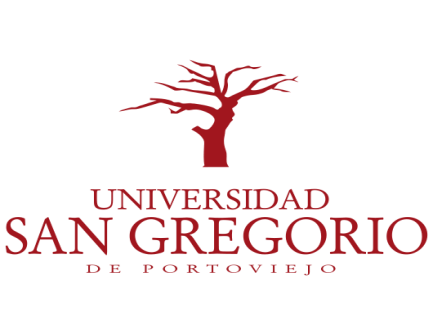 UNIVERSIDAD SAN GREGORIO DE PORTOVIEJOCarrera de Auditoría y ContabilidadTrabajo de titulación: Previo a la obtención del título de: Ingeniero en Auditoría y Contabilidad.	Tema:“EXAMEN ESPECIAL A LA CUENTA INVENTARIO DE LA EMPRESA FLIPPER S. A. DE LA CIUDAD DE MANTA, DURANTE EL PERIODO COMPRENDIDO DEL 01 DE ENERO HASTA EL 31 DE DICIEMBRE DEL AÑO 2017”.Autor:Merchán Sánchez Carlos AlbertoVélez Espinoza Guido JacoboTutor: Ing. Marcelo Mendoza Vinces Mg.Portoviejo – Manabí – Ecuador.2018CERTIFICACIÓNIng. Marcelo Eduardo Mendoza Vinces en calidad de director de los estudiantes: Carlos Alberto Merchán Sánchez y Guido Jacobo Vélez Espinoza, cuyo tema es: “Examen especial a la cuenta inventario de la empresa Flipper S. A. de la ciudad de Manta, durante el periodo comprendido del 01 de enero hasta el 31 de diciembre del año 2017”. Doy fe que el análisis de caso fue elaborado por los autores indicados, con ayuda de mi orientación e inspección, demostrando un alto índice de esfuerzo, constancia y responsabilidad en el proceso de elaboración de su trabajo investigativo, habiéndose hecho merecedores de las siguientes calificaciones:Guido Vélez __ /10 diez sobre diez.Carlos Merchán __/10 diez sobre diez.                                           ………………………………………Ing. Marcelo Eduardo Mendoza Vínces Mg. Tutor del Trabajo de Titulación.CERTIFICADO DEL TRIBUNAL EXAMINADORTrabajo de titulación:Los suscrito del tribunal de sustentación de la tesis titulada: “Examen especial a la cuenta inventario de la empresa Flipper S. A. de la ciudad de Manta, durante el periodo comprendido del 01 de enero hasta el 31 de diciembre del año 2017”, Sometida a consideración del Tribunal de Defensa: Ing. Andrea Ruiz Vélez Mg.              		             Ing. Marcelo Mendoza Vinces Mg.    Directora de la Carrera           			       Tutor del trabajo de De Auditoría y Contabilidad.            		                Titulación. Ing. Ab. Antonio E. Romero Álava Mg. 		Lcda. R. Yessenia Vera Loor Mg. Primer miembro del            		                Segundo Miembro del           Tribunal.                  			                             Tribunal.DECLARACIÓN DE AUTORÍACarlos Alberto Merchán Sánchez y Guido Jacobo Vélez Espinoza, declaramos bajo juramento que el trabajo aquí descrito es de nuestra autoría, que no ha sido previamente presentado para ningún grado o calificación profesional; y, que he consultado las referencias bibliográficas que se incluyen en este documento.A través de la presente declaración cedemos los derechos de propiedad intelectual correspondiente a este trabajo, a la Universidad San Gregorio de Portoviejo, según lo establecido por la Ley de Propiedad Intelectual y su Reglamento.   Carlos Alberto Merchán Sánchez	     	         Guido Jacobo Vélez EspinozaAGRADECIMIENTOA Dios por demostrarnos que la felicidad eterna está en nosotros mismo.  A nuestros padres que son lo más importante que tenemos en la vida que con su amor infinito nos han hecho un hombre de bien con sus consejos, apoyo y  aliento incondicional.  A nuestras familias quienes nos han acompañado en cada etapa de nuestras vidas.  Agradecemos a la Universidad San Gregorio de Portoviejo por ser la Institución que capturó nuestros mejores momentos como estudiantes y amigos, por ser el lugar donde aprendimos lo importante que es ser un profesional.   A mis maestros, a nuestra  coordinadora de la carrera Ing. Andrea Ruíz, a nuestra secretaria Ing. Gina Pin, a los conserjes Jaime, Culebra, Xavier y en especial al Ing. Marcelo Mendoza Vinces, por la valiosa ayuda brindada en la dirección de mi tesis y lo importante que significa aprender y comprender, por su paciencia y comprensión.  Al Sr. Lenin Posligua, por habernos permitido realizar nuestro trabajo investigativo en la empresa Flipper. A todo quienes nos brindaron su apoyo para poder culminar el presente trabajo.Merchán Sánchez Carlos AlbertoVélez Espinoza Guido JacoboDEDICATORIAA Dios porque ha estado y estará conmigo siempre guiando mi camino, dándome fortaleza cuando he estado a punto de rendirme.  A mis padres por ser las personas, que me dieron su amor, cariño, paciencia, compresión y por inculcarme lo importante que significa ser un profesional.  A mis hermanas Raquel, Yadira y Melanie por estar conmigo en los momentos difíciles.  A mi enamorada Flor Mendoza por ser una gran persona que siempre estuvo apoyándome en las buenas y en las malas, dándome las mano cuando más lo necesitaba y su apoyo incondicional brindado durante toda mi carrera universitaria.A mis sobrinas Sabrina y Valentina porque con su inocencia y alegría me han demostrado que a pesar de los inconvenientes siempre existe un camino a la felicidad.Carlos Merchán.DEDICATORIADedico este trabajo con mucho cariño a:Mi mama: Ena Espinoza Zambrano, por ser la persona que ha luchado de forma constante para darme todo lo que necesito, siempre con amor y ejemplo, y su ayuda en los momentos difíciles. A ella que me ha dado todo lo que soy como persona, mis valores, mis principios, mi carácter, mi empeño y mi perseverancia, y mi coraje para cumplir con mis objetivos propuestos, por todo sacrificio y lucha día a día para sacarnos adelante a mí y a mis hermanos.A mis hermanos Mery y Nahin, por el apoyo brindado y la confianza depositada en mí, me han dado fortaleza necesaria para alcanzar una de mis metas.A mi padrastro Patricio Schettino, por ser la persona que me ha brindado el apoyo necesario para culminar mi carrera universitaria.Y sin dejar atrás a toda mi familia por confiar en mí, a mis tíos, primos y mi abuelita Julia que me cuida desde el cielo, por ser parte de mi vida y por permitirme ser parte de este orgullo.                                                                                       A todos ellos mil gracias…Guido.SUMARIO.El objetivo de este trabajo fue realizar un examen especial a la cuenta inventario de la empresa Flipper S. A. de la ciudad de Manta, durante el periodo comprendido del 01 de enero hasta el 31 de diciembre del año 2017, con lo cual se pudo conocer cuáles son sus principales debilidades que afectan para el manejo del producto y su respectiva comercialización. El proceso incluyó las fases de planificación, ejecución y comunicación de resultados obtenidos, con la condición de expedir la orden de trabajo y las respectivas notificaciones al jefe del área examinada y sujeta a esta acción de control. Toda información y documentación que forma parte de la evidencia de este análisis de caso se observó en los papeles de trabajo, y los puntos débiles encontrados en las respectivas hojas de hallazgos, que luego fueron descritos en el informe final, donde se establecen las respectivas conclusiones y recomendaciones que servirán de apoyo para la empresa Flipper, en caso de que esta lo crea conveniente aplicar para mejorar los procesos enmarcados a la administración de sus recursos financieros.Palabras Clave: Examen; control interno; administración; informe, inventarios.ABSTRACTThe objective of this work, was to carry out a special examination of the inventory account of the company Flipper SA, of the city of Manta, during the period from January 1 to December 31 of the year 2017, with which it was possible to know which are its main weaknesses that affect the handling of the product and its respective commercialization. The process included the phases of planning, execution and communication of the results obtained, with the condition of issuing the work order and the respective notifications to the head of the area examined and subject to this control action. All information and documentation that is part of the evidence of this case analysis is evident in the work papers, and the weaknesses found in the respective findings sheets, which were later describe in the final report, where the respective conclusions are established. In addition, recommendations that will serve as support for the company Flipper, in case it considers it convenient to apply to improve the processes framed to the administration of its financial resources.Keywords:Examination; internal control; administration; report.Ing. Marcelo Eduardo Mendoza Vinces.ÍNDICE CERTIFICACIÓN	iiCERTIFICADO DEL TRIBUNAL EXAMINADOR	iiiDECLARACIÓN DE AUTORÍA	ivAGRADECIMIENTO	vDEDICATORIA	viDEDICATORIA	viiSUMARIO.	viiiABSTRACT	ixÍNDICE DE TABLAS	xivÍNDICE DE FIGURAS	xviINTRODUCCIÓN	xvii              CAPÍTULO I	11.	Problematización	11.1.	Tema:	11.2.	Antecedentes generales	11.3.	Formulación del problema	21.4.	Planteamiento del problema	21.5.	Preguntas de la investigación	41.6.        Delimitación del problema.	41.7.	Justificación	51.8.	Objetivos	91.8.1       Objetivo general.	91.8.2.	Objetivos específicos.	9           CAPÍTULO II	102.         Contextualización	102.1.      Marco Teórico	102.1.4.1 Importancia de la auditoría.	242.1.5.    Examen Especial	252.1.5.1.  Forma de controlar los inventarios.	272.1.6.    Examen especial de auditoría.	302.1.7.    Orden de trabajo.	322.1.8.    Papeles de trabajo.	332.2.  	 Marco conceptual	372.3        Marco legal	402.4.       Marco ambiental	462.5	 Variables	472.5.1	 Variable independiente.	472.5.2	 Variable dependiente.	472.6        Operacionalización de las variables.	44             CAPÍTULO III	503.         Marco metodológico	503.1.      Plan de investigación	503.2.      Tipo de investigación	503.3.      Modalidades de la investigación	503.4.      Fuentes de información	513.5       Técnicas e instrumentos	513.6.       Población	513.7.      Tamaño de la muestra	523.8.     Análisis de los resultados	52            CAPÍTULO IV	534.       Proceso de la auditoría	534.1.    Análisis e interpretación de resultados	534.1.1. Encuestas aplicada al personal o talento humano que labora en la empresa Flipper S. A., así como al personal técnico especializado.	53CONCLUSIONES Y RECOMENDACIONES GENERALES	155CONCLUSIONES	155RECOMENDACIONES	156CAPÍTULO V	157PROPUESTA	1575.1.     Título de la propuesta	1575.2.      Datos informativos de la propuesta	1575.3.     Autores de la propuesta:	1575.4.     Área que cubre la propuesta	1575.5.    Fechas de desarrollo de la propuesta	1585.5.1. Fecha de inicio	1585.5.2. Fecha de culminación	158Referencias	169APÉNDICE	ÍNDICE DE TABLASÍNDICE DE FIGURAS INTRODUCCIÓN En los actuales momentos en el mundo en campo empresarial se ha extendido, ante la necesidad de crear nuevos productos y servicios que aporten al desarrollo de los países. Más aun con la aparición de las empresas privadas y ante la necesidad de llevar un adecuado control  de las  empresas, se ha ampliado el campo de acción de los auditores, debido a las exigencias que tienen  y la obligación de presentar los estados financieros donde, se  sellen los informes por la firma de la persona que audita, esto de forma independiente de las normas internacionales de auditoria.Las empresas para ser cada vez más eficientes, se están sometiendo a controles internos a través de evaluaciones  periódicas sobre sus operaciones, esto se logra a través de un examen especial, de tal modo que ese pueda  establecer conclusiones si los estados financieros, se han llevado de forma correcta en base a las operaciones realizadas  y dando cumplimiento  a las leyes y reglamentos establecidos.  En presente trabajo se enfocó en el “Examen Especial a la Cuenta Inventario de la Empresa Flipper S. A. De la ciudad de Manta, durante el periodo comprendido del 01 de enero hasta el 31 de diciembre del año 2017”, la  misma que inicio con el comercio de pescado en el año 1990, regida por la Ley de Compañías. Su actividad principal es la venta de mariscos al público consumidor.	La empresa Flipper S.A. lleva  a efecto el control de sus actividades a través de un proceso contable. Anta antes de iniciar con el estudio, no se había realizado un  examen especial a la cuenta de inventario, por lo que se vio la necesidad de aplicarlo  en el periodo contable del 1 de enero de 2017 al 31 de diciembre de 2017.El análisis a la cuenta de inventarios, permite evidenciar el buen o mal control interno, así como la razonabilidad de los saldos y el cumplimiento de las normativas y leyes creadas para su efecto. Con el Examen especial  se tendrán recomendaciones que beneficien  de forma directa a los directicos y de forma indirecta al personal de la empresa, de tal forma que tendrán una visión más completa  para ejecutar los procesos de acuerdo a la función que cada uno desempeña y llevar a cambios importantes en el ámbito contable y/o administrativo.CAPÍTULO IProblematización       Tema: “EXAMEN ESPECIAL A LA CUENTA INVENTARIO DE LA EMPRESA FLIPPER S. A. DE LA CIUDAD DE MANTA, DURANTE EL PERIODO COMPRENDIDO DEL 01 DE ENERO HASTA EL 31 DE DICIEMBRE DEL AÑO 2017”.     Antecedentes generalesFlipper S.A., es una empresa emprendedora con más de 28 años en el mercado nacional, dedicada a brindar servicios de excelencia a sus clientes. Inicio con el comercio de pescado en el año 1990 en un triciclo por las calles de Portoviejo, inicialmente vendían 50 libras de pescado a la semana, ya en el año 1998 vendían unas 30.000 libras mensuales entre la ciudad de Manta y Portoviejo, actualmente se comercializan unas 300.000 libras mensuales en el territorio ecuatoriano, categorizándose en uno de los principales proveedores de las cadenas hoteleras y de catering del país. La empresa Flipper S.A, se ha convertido en una fuente de empleos directo para más de 140 familias, además de generadora de otras formas de emprendimientos a más de 5000 negocios particulares a nivel Nacional. Se dedica a la comercialización y distribución de pescados frescos congelados y empacados al vacío en diversas especies y presentaciones, brindando a la comunidad consumidora un servicio de calidad. Esta empresa se encuentra legalmente registrada por el Servicio de Rentas Internas (SRI) Sus locales son ambientados y acogedores para que el cliente tenga mayor confianza en adquirir sus productos en las diferentes líneas como son: productos al granel, productos al vacío, productos preparados, mix de mariscos y productos marinados. También cuentan con servicios de buffet de ceviches, parrilladas a domicilio, correo, facturación electrónica en la distribuidora Flipper, Mega Flipper Manta y Mega Flipper Condado. La empresa tiene a su disposición un equipo de personas encargadas de brindar un servicio de calidad a los consumidores.Formulación del problema  	El presente trabajo de investigación ha sido realizado mediante el planteamiento de la siguiente interrogante:¿De qué manera un examen especial permitirá un manejo adecuado a la cuenta de inventarios de la Empresa Flipper SA? Planteamiento del problemaEn la actualidad, el comercio a nivel local, nacional e internacional en su desarrollo económico afronta diversas amenazas de seguridad en desarrollo de sus actividades, debido principalmente a la falta de control en la recepción, distribución de mercadería y la no constatación a través de la respectiva factura. Esta situación hace que la cantidad física de los productos que se encuentran en el almacén no coincidan con la cantidad que se refleja el sistema, dando como resultado que el inventario anual no tenga la información esperada, de tal modo que se muestran las diferencias de cantidades generando pérdida a la empresa.Si se plantea y ejecuta un adecuado control al recibir y entregar la mercadería, daría como resultado una información real, haciendo que lo existente en la empresa sea la misma información que refleja el sistema, permitiendo así, un mejor desenvolvimiento en la hora de cuadrar un inventario logrando de esta forma los objetivos lucrativos propuestos.El interés de este examen especial se fomentó por la importancia que tiene la administración financiera en las organizaciones del sector privado, debido a que en la actualidad la gestión por resultados es un parámetro de medición que debe ser revisado y evaluado constantemente para satisfacer la demanda de la población.Ante esta situación, se hizo necesario realizar un examen especial a la cuenta inventario de la empresa Flipper S. A. de la ciudad de Manta, durante el periodo comprendido del 01 de enero hasta el 31 de diciembre del año 2017, a fin de ver si los mismos se están cumpliendo bajo la Norma Internacional de Contabilidad (NIC), con lo cual se adoptaran los instrumentos apropiados para llevar a la realidad tales contenidos y tomar las medidas necesarias de ser requerido. De acuerdo a la visita realizada a la Empresa Flipper S. A., se pudo observar e identificar los siguientes problemas:La empresa no cuenta con principios, reglas y procedimientos específicos de políticas contables para un control adecuado de la cuenta inventario, provocando un inadecuado manejo de los recursos económicos que se destinan a la compra, almacenaje y venta de sus productos. La falta de constataciones físicas permanentes de los inventarios, no permite el conocimiento del verdadero stock y rotación de los productos.La falta de procesos de control permanente a la cuenta inventario, no permite conocer de manera veraz y oportuna el stock y rotación de los productos.Desactualización de los reportes de inventario, documentos elaborados de forma inadecuada, falta de control interno, entre otros aspectos financieros, hacen que la información obtenida no siempre sea real, haciendo que la toma de decisiones no sea la adecuada ante la falta de precisión de los resultados financieros.Con un examen especial se desarrollará una revisión y análisis preciso de las operaciones o actividades de la empresa Flipper S.A., con el objeto de verificar los diversos aspectos de gestión que la misma realiza, y si el cumplimiento de las normativas es el adecuado. Al mantener un control de inventario con desajustes, hace que la empresa no alcance el éxito deseado para el que fue creado, implicando un riesgo económico permanente, impidiendo que se refleje la verdadera situación financiera de la empresa. Preguntas de la investigación ¿El control absoluto de la cuenta inventario ayuda a obtener un mayor margen de utilidad? ¿El nivel inapropiado de inventarios obstruye la realización de las ventas? ¿Las variaciones de la cuenta inventario repercute en el incremento de los costos? ¿El excesivo nivel de inventarios influye de forma significativa en los costos de operación, riesgos e inversión? 1.6.     Delimitación del problema.     JustificaciónJustificación Teórica La presente investigación, tiene como propósito principal, fortalecer los conocimientos del Área Financiera de la Empresa Flipper S.A, donde la evaluación a la cuenta inventarios, será de gran importancia puesto que permitirá que las políticas, directrices, procedimientos y planes establecidos logren alcanzar la eficiencia y la eficacia, seguridad y orden a las gestiones que establecidas en el proyecto estratégico institucional. El Examen Especial en una organización: “Es una auditoría de alcance limitado que comprende la revisión y análisis de una parte de las operaciones efectuadas, con el objeto de verificar el adecuado manejo de los recursos públicos, y el cumplimiento de la normativa legal y normas aplicables” El Examen Especial incluye una combinación de objetivos financieros y operativos, o restringirse a sólo uno de ellos, dentro de un área limitada o asunto específico de acuerdo a las operaciones realizadas; por lo tanto, este informe podrá ser utilizado como documento guía o referente para futuras investigaciones que se presenten.Justificación MetodológicaEl inventario, representa la existencia ordenada de bienes y demás cosas valorables que pertenecen a una persona, empresa y organización; es decir, es el conjunto de mercancías o artículos con los que cuenta una empresa para su comercialización, generando compras y ventas o fabricación antes de que sean puestos a la venta en un periodo determinado. Su importancia radica en que ese aplique de forma adecuada determinadas técnicas del muestreo estadístico a los trabajos de auditoría en el subsistema de inventarios, esto con el fin de logran la confianza en el trabajo fundamentado en el método científico llamado inductivo. Para el cumplimiento de sus objetivos en el presente examen especial, se aplicarán las técnicas del muestreo estadístico a la cuenta inventarios, logrando así que el segmento auditado sea cada vez más eficiente, viable y confiable para el crecimiento de la empresa. Para llevar a efecto ejecución de este examen especial, se realizó un estudio detallado de la información registrada en el sistema contable sobre los inventarios y el muestreo estadístico en general; por otra parte, se hizo necesario el empleo de cuestionarios de control interno, encuestas y entrevistas dirigida a los participantes del proceso y responsables del control de los inventarios. Este examen se basa en pruebas selectivas en virtud a la aplicación de los procedimientos de auditoría respetando las normativas vigentes.Justificación TécnicaLa justificación técnica para el desarrollo de este examen especial, se sustenta en la aplicación de los conocimientos, destrezas y habilidades adquiridos durante estos años de estudio en la Universidad San Gregorio de Portoviejo, y al momento de realizar un examen especial de auditoría financiera al componente inventarios de la empresa Flipper S.A. de la ciudad de Manta.A través de este examen especial de auditoría financiera se brinda un beneficio social a la Empresa Flipper S.A., el mismo se basa en una correcta planificación y ejecución de los programas de auditoría, con el fin de determinar la razonabilidad de los saldos presentados en los estados financieros durante el periodo comprendido del 01 de enero hasta el 31 de diciembre del año 2017, resultados que serán plasmados en un informe de auditoría, acompañado de conclusiones y recomendaciones.Otro de los aspectos por el cual se justifica dicha investigación es debido a la necesidad de realizar un estudio detallado y preciso que permita identificar la forma en que se han llevado los procesos a la cuenta de inventario, además del procedimiento metodológico aplicado durante el registro de actividades de manera permanente y continua. La relevancia del tema se determina en el análisis detallado ejercido a los diversos procesos que se ejecutan en las cuentas de inventario por parte de la empresa Flipper S.A., y con ello tener como resultado la reducción de las condiciones que tienden a afectar los control interno, determinando si existe o no vulnerabilidad en las políticas contables como son las NIC.El presente desarrollo de examen especial es de gran factibilidad, debido a que se cuenta con los conocimientos académicos básicos para el desarrollo de este estudio, además de los recursos económicos, materiales y talento humano necesarios para ejercer este tipo de indagación de manera más eficiente y eficaz.No se debe de olvidar que el tema planteado es innovador, ya que no solo se estará verificando si existe o no vulnerabilidad en la aplicación de las políticas contables planteadas en este examen especial, sino que a través de sus resultados se realizará el direccionamiento a la auditoría financiera, ya que permitirá procesar la información de forma clara y precisa, generando una solución viable y práctica que facilite la toma de decisiones oportunas dentro de la empresa de la Empresa Flipper S.A, de la ciudad de Manta, y de esta manera mantener el prestigio y la buena imagen empresarial, ante lo cual se busca la optimización los procesos así como a la correcta y adecuada aplicación de las NIC.       Objetivos1.8.1    Objetivo general.Realizar un examen especial a la cuenta inventario de la empresa Flipper S. A. de la ciudad de Manta, durante el periodo comprendido del 01 de enero hasta el 31 de diciembre del año 2017.Objetivos específicos.Fundamentar de forma científica y teórica cada una de las variables presentes en este estudio para concebir los procedimientos adecuados en este trabajoRealizar el diagnóstico de la situación actual a la cuenta de inventarios en la empresa Flipper S.A. de la ciudad de Manta, para determinar soluciones efectivas, mediante la aplicación de tipos, métodos, técnicas e instrumentos de investigación.Establecer el nivel de la cuenta de inventario, con el fin de relacionar los costos.Efectuar un examen especial a la cuenta inventario para determinar la razonabilidad del saldo de este componente en la empresa Flipper S. A. de la ciudad de Manta.Describir los principios de control interno inherentes al sistema de los inventarios.Implementar una propuesta de control Interno a la cuenta inventarios, para mejorar los procesos de ingreso y egresos de la mercadería en la empresa Flipper S. A. de la ciudad de Manta.CAPÍTULO II2.        Contextualización 2.1.     Marco Teórico  2.1.1.  Contabilidad La Contabilidad es una herramienta clave con la que las organizaciones cuentan en la actualidad para la toma de decisiones en materia de inversión. La contabilidad hace imprescindible en proporcionar información; para obtenerla existe la necesidad de practicar registros (anotaciones) de las operaciones administrativas y financieras que se susciten a lo largo de un determinado tiempo de trabajo, sea diario, semanal o anual, de dinero, mercaderías y/o servicios por muy pequeñas o voluminosas que sean estas.Campo especializado de las ciencias administrativas, que se sustenta en principios y procedimientos generalmente aceptados, destinados a cumplir con los objetivos de análisis, registro y control de las transacciones en operaciones realizadas por una empresa o institución en funcionamiento, con las finalidades de informar e interpretar la situación económica financiera y los resultados operacionales alcanzados en cada período o ejercicio contable, durante toda la existencia permanente de la entidad.  Se hace referencia a que la contabilidad es un sistema de información, y como tal está encargada “del registro, la elaboración y la comunicación de la información fundamentalmente de naturaleza económico – financiera que requieren sus usuarios para la adopción racional de decisiones en el ámbito de las actividades economías” La contabilidad es la ciencia, el arte y la técnica que permite el análisis, clasificación, registro, control e interpretación de las transacciones que realizan en una empresa con el objeto de conocer su situación económica y financiera al término de un ejercicio económico o periodo contable. “La contabilidad es la técnica fundamental de toda actividad económica que opera por medio de un sistema dinámico de control e información que se sustenta tanto en un marco teórico, como en normas internacionales” 	La contabilidad proporciona información de hechos económicos suscitados en una empresa; con el apoyo de técnicas para registrar, clasificar y resumir de manera significativa y en términos de dinero, de forma continua, ordenada y sistemática, de tal manera que se obtenga información oportuna y veraz, sobre la marcha de la empresa.Uno de los objetivos fundamentales de la contabilidad es la entrega de información veraz y oportuna para la toma de decisiones que se generen dentro de la empresa. Esto permitirá satisfacer las necesidades de los directores y por ende de la organización, contando con una variable que permite la medición del desarrollo de la misma. Las políticas contables “son un conjunto de métodos y procedimientos de reconocimiento, valoración y revelación de información, elegidos y específicos de cada compañía que son aplicados de manera uniforme en el tiempo” La contabilidad tiene una función específica de control y se ha convertido en la base fundamental de los sistemas de información que proporcionan a los gerentes los datos necesarios para la toma de decisiones oportunas. Constituye una fuente de información para terceros que tengan interés en el desenvolvimiento de las empresas.Toda Organización con o sin fines de lucro necesita encaminar su actividad con un orden de transacciones o eventos; por lo tanto, se debe enfatizar que toda organización fija metas y fines para alcanzarlos en el corto, mediano y/o largo plazo. Los objetivos de la contabilidad radican en:1.- Identificar el ámbito en el que preferentemente se desenvuelve la contabilidad, así como el marco teórico fundamental de la ciencia contable. 2.- Comprender el efecto de las transacciones en la situación económica-financiera y reconocer con facilidad las cuentas contables y su potencial uso en el registro de las operaciones. 3.- Desarrollar el ciclo que siguen las operaciones desde el reconocimiento hasta la generación de estados financieros; comprender las causas y efectos de las operaciones en la situación económica y financiera de la empresa. El objetivo principal de la contabilidad es suministrar información razonable, con base en registros técnicos de las operaciones o transacciones realizadas por la empresa, datos que finalizan en la presentación de estados financieros.2.1.2.    Los sistemas contables. El sistema de Contabilidad es una estructura organizada a través de la cual se recogen informaciones de la organización, todo ello como resultado de sus operaciones. Para llevar este control se vale de recursos como formularios, reportes, libros, entre otros y que; presentados a la gerencia, le permitirán a la misma la toma de decisiones financieras.La Contabilidad se encarga de analizar y valorar los resultados económicos que obtiene la empresa agrupando y comparando resultados, también planifica y recopila los procedimientos a seguir en función del control y el cumplimiento de los objetivos empresariales, además registra y clasifica las operaciones de la empresa, para así informar los hechos económicos en forma pertinente, permitiendo ejecutar las tareas.  El sistema contable son normas, pautas y procedimientos establecidos en las organizaciones para controlar las operaciones y suministrar información financiera de la empresa, por medio de la organización, clasificación y cuantificación de las informaciones administrativas y financieras que se suministren.	Un sistema contable debidamente fundamentado en conceptos y principios básicos de aplicación obligatoria se establece en el soporte estructural sobre el cual descansa la regulación prudencial en conjunto, considerando que este proporciona información económica y social, de acuerdo a los resultados obtenidos de un proceso, lo cual se convierte en datos económicos financieros, evidenciados en informes como base para la toma de decisiones. “Un sistema es un conjunto de elementos, entidades o componentes que se caracterizan por ciertos atributos identificables que tienen relación entre sí, y que funcionan para lograr un objetivo común. Los sistemas de información, permiten procesar los datos recibidos que posteriormente serán documentados para el análisis y toma de decisiones, debido a que estos están interrelacionados entre si y forman un todo para llevar el control de una organización y empresa. La empresa es una compañía abierta que recibe retroalimentación desde el mundo exterior, y así establece sus estrategias, busca alternativas de solución a sus problemas y plantea maneras de satisfacer a sus clientes tanto internos como externos. Un sistema contable de acuerdo a Caccuri  es: “el conjunto de partes que interactúan entre sí para lograr un objetivo” (p. 6).La elaboración de un sistema conlleva a que el conjunto de todas sus partes interactúe; de tal forma, hasta llegar al objetivo común que se tiene en el área o departamento a ser implantado. Esto permite llevar un control interno organizado de sus procesos y de manera eficiente. En el caso de un sistema contable, el sistema busca garantizar el buen uso de los recursos que se dispone, es llevar un registro de sus ingresos y egresos, así se establece el equilibrio presente en ambas cuentas. Un sistema contable es el conjunto de “métodos, procedimientos, recursos materiales y humanos que una entidad utiliza para llevar a cabo registros de sus actividades económicas y para poder elaborar información, detallada o sintetizada, de manera que sea útil que aquellos que tienen que tomar decisiones”  Un sistema contable debe generar un registro de la totalidad de hechos económicos que se generan a lo largo de toda la vida de la empresa para ser fuente de información útil y oportuna que cubra las necesidades de los directivos.Un sistema contable debe proporcionar registros adecuados y esenciales, con el objeto de obtener la información más oportuna, al mismo tiempo debe garantizar la salvaguarda de los activos de la empresa y satisfacer requisitos legales. Para la realización oportuna del registro y control de las transacciones monetarias de la institución, es necesario la utilización y aplicación de un sistema contable, como se define a continuación.  Un sistema de información contable está conformado por un conjunto de elementos que se interrelacionan para transformar los datos proporcionados por las transacciones y otros eventos económicos que afectan a una organización y producir información de carácter financiero dirigida a todas las personas que tienen interés en la organización que se encuentra fuera o dentro de ella. No es posible visualizar la contabilidad como un sistema de información fuera del contexto de la teoría de sistemas.Para una apropiada comunicación, procesamiento y entendimiento de la información contable, es necesario emplear la siguiente metodología: a) Identificar transacciones y acontecimientos relevantes para la contabilidad;b) Formular reglas de medición capaces de asignar valores en una moneda;c) Registrar las transacciones empleando un método sistemático; d) Clasificar la información, incorporando los datos financieros a un marco conceptual lógico y útil; e) La información financiera, previa recolección y clasificación se debe presentar periódicamente en estados e informes financieros, que se constituyen en los instrumentos de comunicación de la contabilidad; f) Interpretar la información contable, lo que implica la explicación del proceso contable, usos, significados y limitaciones de los informes. En lo referente a los sistemas contables de las Cooperativas de transporte, estás deben contar con los componentes necesarios para llevar a efecto cada una de las transacciones, siguiendo lo establecido por la Superintendencia de Economía Popular y Solidaria; es decir, tener conocimiento de las necesidades de registro, adaptar un sistema que satisfaga dichas necesidades, adiestrar al personal que realiza la contabilidad en los métodos del sistema y dar a conocer los objetivos del mismo.2.1.3.   Los inventarios y su uso en la contabilidad Según García Colin , la palabra inventario “Es empleada para designar  la relación o lista de los bienes materiales y derechos pertenecientes a una persona  o comunidad, hecha con orden y claridad” (p. 9).  A decir de Goldsby & Martichenko,  “Una buena administración en este campo permite reducir la cantidad de elementos requeridos en los almacenes, así como aumentar los niveles de cumplimiento de los pedidos de clientes internos y externos” (p. 304).La necesidad de gestionar los inventarios se segrega del hecho de que asegurar los niveles de producto solicitados para el funcionamiento de la empresa y la distribución al cliente final es un proceso complejo, en cuanto que existe variaciones en los interés de los clientes y variaciones en las promesas de entrega de materias primas por parte de los proveedores, lo que genera procesos de incertidumbre que en la eventualidad de no manejarse adecuadamente puede producir desabastecimiento para la empresa y para los clientes.  La contabilidad para los inventarios es de mucha importancia para los sistemas de contabilidad de mercancías, porque la venta del inventario es el centro de todo negocio. El inventario es, por lo general, el mayor activo en los balances generales, y los gastos por inventarios, llamados costo de mercancías vendidas, son usualmente el gasto mayor en el estado de resultados. Las empresas dedicadas a la compra y venta de mercancías, por ser ésta su principal función y la que dará origen a todas las restantes operaciones, necesitarán de una constante información resumida y analizada sobre sus inventarios, lo cual obliga a la apertura de una serie de cuentas principales y auxiliares relacionadas con esos controles. (POCH, 2007)Entre estas cuentas se pueden enunciar las siguientes:Inventario (inicial).Compras.Devoluciones en compra.Gastos de compras.Ventas.Devoluciones en ventas.Mercancías en tránsito.Mercancías en consignación.Inventario (final).Los inventarios deben hacer la función de colchón de manera que ante un cambio de demanda o una falencia en el proceso de abastecimiento de la empresa, esta no se vea afectada y pueda continuar funcionando adecuadamente y satisfaciendo las necesidades de los clientes.La administración de los inventarios  es una de las actividades logísticas, que permiten con mayor frecuencia reducir los costes para la empresa, a través de los materiales almacenados y su transporte. 2.1.3.1. El Inventario Inicial. Representa el valor de las existencias de mercancías en la fecha que comenzó el período contable. Esta cuenta se abre cuando el control de los inventarios, en el mayor general, se lleva en base al método teórico, y no vuelve a tener movimiento hasta finalizar el período contable cuando se cerrará con cargo a costo de ventas o bien por ganancias y pérdidas directamente.En la cuenta compras se incluyen las mercancías compradas durante el período contable con el objeto de volver a venderlas con fines de lucro y que forman parte del objeto para el cual fue creada la empresa. No se incluyen en esta cuenta la compra de terrenos, maquinarias, edificios, equipos, instalaciones, etc. Esta cuenta tiene un saldo deudor, no entra en el balance general de la empresa, y se cierra por Ganancias y pérdidas o costo de ventas.Devoluciones en compra, se refiere a la cuenta que es creada con el fin de reflejar toda aquella mercancía comprada que la empresa devuelve por cualquier circunstancia; aunque esta cuenta disminuirá la compra de mercancías no se abonará a la cuenta compras. (POCH, 2007)2.1.3.2. Ventas. Esta cuenta controla todas las ventas de mercancías realizadas por la empresa y que fueron compradas con éste fin. Por otro lado también tiene devoluciones en venta, la cual está creada para reflejar las devoluciones realizadas por los clientes a la empresa. En algunas oportunidades, especialmente si la empresa realiza compras en el exterior, se encuentra que se han efectuado ciertos desembolsos o adquirido compromisos de pago (documentos o giros) por mercancías que la empresa compró pero que, por razones de distancia o cualquier otra circunstancia, aún no han sido recibidas en el almacén. Para contabilizar este tipo de operaciones se debe utilizar la cuenta: mercancías en Tránsito.Por otro lado la cuenta llamada mercancía en consignación, que no es más que la cuenta que reflejará las mercancías que han sido adquiridas por la empresa en "consignación", sobre la cual no se tiene ningún derecho de propiedad, por lo tanto, la empresa no está en la obligación de cancelarlas hasta que no se hayan vendido.El Inventario Actual (Final) se realiza al finalizar el período contable y corresponde al inventario físico de la mercancía de la empresa y su correspondiente valoración. Al relacionar este inventario con el inicial, con las compras y ventas netas del periodo se obtendrá las ganancias o pérdidas brutas en ventas de ese período. (POCH, 2007)2.1.3.   Control de inventarios  El control de inventarios busca mantener disponible los productos que se requieren para la empresa y para los clientes, por lo que implica la coordinación de las áreas de compras, manufactura distribución. A decir de a Ballou  “Los inventarios son acumulaciones de materias primas, provisiones, componentes, trabajo en proceso y productos terminados que aparecen en numerosos puntos a lo largo del canal de producción y de logística de una empresa”. (p. 561)Existen diferentes productos que son mantenidos en las empresas de modo que se asegure su funcionamiento, por lo tanto es imperante determinar cada uno de estos componentes, según su clasificación. Estos son: Materias primas, provisiones, componentes, trabajos (producto) en proceso, productos terminados.El control de inventarios es uno de los temas  más complejos  y  apasionantes de la logística, planeación y administración de una empresa. Por ello, es de mucha importancia, realizar los respectivos controles y mantenimientos. Las causas fundamentales que originan la necesidad del mantenimiento de inventarios, en cualquier entidad son: “las fluctuaciones aleatorias de la demanda y de los tiempos de reposición. Los inventarios también surgen del desfase que existe entre la demanda de los consumidores y la producción o suministro de dichos productos” Es muy importante destacar que la única partida de activo en el balance de situación de una organización que generalmente es más característica del negocio que las demás se forma por los inventarios. De allí que los inventarios “presentan problemas para el auditor desde el punto de vista de fraudes de malversación y manipulación; el auditor interno que debe asegurarse de que la gestión de los inventarios es buena y de que los controles internos son suficientes”. 2.1.4.  Tipos de inventario. Los tipos de inventarios dependen básicamente de la perspectiva desde la que se aborde. Para Castillo Maza  establece una clasificación de inventarios según su naturaleza.Tabla 1. Clasificación del inventario según su naturaleza Fuente: Castillo Maza  Elaborado por: Los investigadores Solís Martínez  y García-Sabater  añaden una clasificación según su categoría funcional Tabla 2. Clasificación del ingentario según su categoría funcionalFuente: Solís Martínez  y García-Sabater Elaborado por: Los investigadoresFernández Suárez y García Laguna , establecen una clasificación operativaTabla 3. Clasificación operativaFuente: Fernández Suárez y García Laguna Elaborado por: Los investigadoresComo establecen López González, Mendaña Cuervo y Rodríguez Fernández :Los inventarios tienen cabida en cualquier nivel de planificación (plan de producción, programa de planificación de la fabricación y plan de requerimientos de materiales), si bien la planificación de la producción está relacionada con todos los tipos de inventarios. La presencia de un inventario que gestione los stocks del almacén de una empresa, resulta una labor indispensable para poder controlar y establecer los objetivos de una entidad. Los inventarios tienen muchos aspectos positivos, pero también negativos. (p. 113)Tabla 4. Ventajas  e inconvenientes de los inventariosFuente: López González, Mendaña Cuervo y Rodríguez Fernández . P.113 Elaborado por: Los investigadores2.1.4. Auditoría. La auditoría es una inspección o verificación contable que se realiza a una empresa, como forma de verificación de la realidad de esta conforme a lo que se refleja en cifras, número o informes, ante ello, de acuerdo al criterio de Sánchez , la auditoría es considerada como: El examen integral sobre la estructura, las transacciones y el desempeño de una entidad económica, para contribuir a la oportuna prevención de riesgos, la productividad en la utilización de los recursos y el acatamiento permanente de los mecanismos de control implantados por la administración. (p. 1)La auditoría se considera como un proceso sistemático para obtener y evaluar de manera objetiva, las evidencias relacionadas con informes sobre actividades económicas que se desarrollan en la entidad. El fin del proceso consiste en determinar el grado de precisión del contenido informativo, en relación a los principios establecidos.La auditoría puede referirse a tres aspectos diferentes sin embargo pueden estar conectadas entre sí, es decir al trabajo que desarrolla el auditor, a la labor de estudiar la parte económica de una empresa o a la oficina donde se ejecutan las labores, ante ello se manifiesta que la auditoría es una acción realizada por un personal especializado, encargado de:Comprobar que las actividades de contabilidad y de gestión se realizan conforme a las normas aceptadas o implementadas de control. Dentro de la auditoría se parte de ciertas hipótesis como que los estado financieros están elaborados de acuerdo con principios de contabilidad generalmente aceptados, que existe aplicación total del marco legal vigente, etc., la tarea del auditor (o del equipo de auditores) es comprobar esta hipótesis.  “La auditoría es una disciplina por la cual un experto adopta medidas adecuadas para examinar las actividades y procedimientos desarrollados en su organización, plasmando los resultados de su revisión en un documento resumen o informe"  De manera textual y precisa un estudioso expresa que la labor del auditor está fundamentada en “Valores como conciencia y juicios morales, voluntad, conocimiento crítico, sensibilidad, etc., lo que hace que la auditoría tenga un valor ético y moral que no puede estar separado de los valores del propio auditor” 2.1.4.1 Importancia de la auditoría. “La auditoría tiene como importancia averiguar la exactitud, integridad y autenticidad de los estados financieros, expedientes y demás documentos financieros y contables presentados por la dirección” La Auditoria juega un papel importante dentro de las organizaciones debido a que su aplicación permite establecer la efectividad de cada una las operaciones o actividades emprendidas por la institución, por medio de la emisión de un informe la administración de la entidad auditada podrá tomar decisiones adecuadas que beneficien las operaciones a realizarse dentro de la empresa. La auditoría se ha convertido en una de las técnicas más utilizadas e importantes dentro de las organizaciones, ya que, gracias a su implementación y desarrollo, la alta dirección encuentra un mecanismo de control que permite conocer el estado actual del sus procesos y la veracidad de la información.2.1.4.2. Objetivo de la auditoría. El objetivo básico de la auditoría consiste en determinar si los elementos contabilizados son razonables, consiguiendo con ello disponer si estos son necesarios para llevar a cabo la actividad desarrollada por la compañía. Además se busca comprobar si los elementos contabilizados corresponden con la realidad física, económica y si su coste es recuperable. El objeto de la auditoria es: 1. “Informar independientemente sobre la situación financiera y las operaciones. 2. Que el contador independiente actúe como asesor y representante de los propietarios de la empresa y de la gerencia. 3. Descubrir errores e irregularidades.El objetivo principal de la auditoría es realizar un análisis integral de la situación de la empresa, utilizando como instrumentos los balances financieros y todo tipo de documento útil para emitir una correcta opinión, con el fin de suministrar información objetiva que les permita a los propietarios tomar buenas decisiones.2.1.4.1. Alcance de la Auditoría. Se refiere a los procedimientos de auditoría considerados necesarios en las circunstancias para lograr el objetivo de la auditoría. Los procedimientos requeridos para realizar una auditoría de acuerdo a las Normas Ecuatorianas de Auditoría (NEA) deberán ser determinados por el auditor teniendo en cuenta los requisitos de las Normas Ecuatorianas de Auditoría (NEA), los organismos profesionales importantes, la legislación, los reglamentos, los términos de contrato de auditoría y requisitos para dictámenes.2.1.5. Examen Especial El examen especial o control interno de los inventarios se inicia con el establecimiento de un departamento de compras, que deberá gestionar las compras de los inventarios siguiendo el proceso de compras. Este examen comprende la revisión y análisis de una parte de las operaciones o transacciones efectuadas con posterioridad a su ejecución, con el objeto de verificar aspectos presupuestales o de gestión, el cumplimiento de los dispositivos legales y reglamentarios aplicables y elaborar el correspondiente informe que incluya observaciones, conclusiones y recomendaciones.Para Fonseca, O.,  el examen especial es:Una auditoría de alcance limitado que puede comprender la revisión y análisis de una parte de las operaciones efectuadas por la entidad, con el objeto de verificar el adecuado manejo de los recursos públicos, así como el cumplimiento de la normativa legal y otras normas reglamentarias aplicables. (pág. 277)El Examen Especial puede incluir una combinación de objetivos financieros y operativos, o restringirse a sólo uno de ellos, dentro de un área limitada o asunto específico de las operaciones. El examen especial es una auditoría de alcance limitado que comprende la revisión y análisis de una parte de las operaciones efectuadas. El objeto de este Examen es verificar el adecuado manejo de los bienes y servicios, así como el cumplimiento de la normativa legal y otras normas reglamentarias aplicables.Mediante la aplicación de un Examen Especial, se verifica en forma específica el manejo de los recursos durante un período determinado, en relación a la normativa legal y reglamentaria aplicable; el cumplimiento de la ejecución del presupuesto en relación a la normativa legal y reglamentaria, denuncias de diversa índole sobre las adquisiciones y contrataciones que realiza la entidad. También se efectúan exámenes especiales para investigar denuncias de diversa índole y ejercer el control de las donaciones recibidas, así como de los procesos licitatorios, del endeudamiento público y cumplimiento de contratos de gestión, entre otros. El Examen Especial se sustenta en métodos, procedimientos y técnicas de auditoría y se adecuan a las políticas y normas de auditoría.2.1.5.1. Forma de controlar los inventarios.	El inventario de mercadería son todos los bienes que le pertenecen a una empresa, para comercializar con ellos; comprándolos primero y vendiéndolos después tal cual son; como así también los productos manufacturados o procesados para la venta en un período de tiempo comercial. Los inventarios de mercadería deben aparecer como el grupo de activo circulante.En el caso de una empresa comercial se tiene el inventario de mercadería propiamente dicho, son los bienes que le pertenecen a una empresa comercial o mercantil, que se compran y se los venden sin modificación alguna, es decir todas las mercaderías disponibles para la venta.El control de inventario se realiza mediante dos decisiones básicas a considerar que se deben realizar para cada artículo en el inventario:1.- Que cantidad de un artículo ordenar cuando el inventario de ese ítem se va a reabastecer.2.- Cuando reabastecer el inventario de ese artículo. Principalmente los inventarios se utilizan porque permiten realizar las funciones de compras y ventas en el caso de la empresa comercial a distintos niveles. (Holmes, 2005)2.1.5.1. Planificación de las políticas de inventario. En la mayoría de los negocios, el manejo de los inventarios representa una inversión relativamente alta y producen efectos importantes sobre todas las funciones principales de la empresa.Los propósitos de las políticas de inventarios son:1.- Planificar el nivel óptimo de inversión en inventarios.2.- A través de control, mantener los niveles óptimos tan cerca como sea posible de lo planificado.Cada función tiende a generar demandas de inventario diferente y a menudo inconveniente:Ventas.- Se necesitan un almacenamiento adecuado de los productos, es decir de inventarios para hacer frente con rapidez a las exigencias del mercado.Compras.- En el caso de una empresa comercial es dar a cambio un producto por dinero. (Holmes, 2005)2.1.5.2. Método de control precios y existencia de inventarios en una empresa comercial.Control de demanda. Esta función de control, obedece a la necesidad de satisfacer oportunamente y de forma adecuada al usuario. Las necesidades o requerimiento reales se desprenden de la determinación de la demanda ya que ambos conceptos se manejan muy ligados y más aún dependientes uno de otro; es decir, primero se detecta o determina la demanda y luego se debe controlar con el objeto que se convierta en eficiencia.Normalmente la demanda no es satisfecha por varias razones entre la más usuales se destacan el hecho de que la solicitud es imprecisa en sus especificaciones técnicas o identificación del producto, lo que impide no determinar la demanda de otro lado, no se tiene oportuno conocimiento de las existencias reales al almacén lo que crea confusión al adquirir mercaderías ya que existen logrando con esto sobre stocks, como también no concretarse al requerimiento y menos satisfacer efectivamente la demanda.Para tal efecto se crea un sistema que actúa posterior a la determinación de la demanda, que se llama control de demanda. El control de demanda es un apoyo directo a la gestión logística que permite sustentar el presupuesto de caja, lo que indica que el control de demanda es parte integral del sistema administrativo logístico de una empresa moderna.El control de demanda tiene dos instancias una operativa y una de control.Operativa.- Se preocupa de optimizar los requerimientos, en armonía con la demanda de forma satisfactoria en forma justa y oportuna.Control.- Procura tener un conocimiento de lo más exacto posible de las existencias y el flujo de recepción y despacho de mercaderías.2.1.5.3. Control de inventario de mercadería. Consiste en el ejercicio del control de las existencias; tanto reales como en proceso compra y su comparación con las mercaderías presentes y futuras, para poder establecer teniendo en cuenta el ritmo de consumo, los niveles de existencias y las adquisiciones precisas para atender la demanda.El control de los inventarios consiste en un trabajo técnico y de procedimientos utilizados para establecer, poner en efecto y mantener las cantidades optimas de mercaderías requeridas para que la empresa cumpla con sus objetivos.La gestión de inventario (stocks) es la preocupación en la mayoría de las empresas cualquiera sea su dimensión y el sector de su actividad. Esto obedece a tres factores.No hacer esperar al cliente.Efectuar las compras a un ritmo regular aunque la demanda fluctué.Comprar los bienes a precios más bajos.Para gestionar bien los inventarios se debe definir perfectamenteLa mercadería a pedir.La fecha de pedido.El lugar de almacenamiento.El modo de reaprovisionamiento.2.5.1.4. Principales métodos de valoración y sistemas de inventarios.Son los siguientes.Método Promedio Ponderado.Método Fifo, primero en entrar, primero en Salir o "PEPS"Método de valoración de inventario2.1.6. Examen especial de auditoría.El examen especial comprende la revisión, verificación y análisis de auditoría que tiene características particulares que generalmente obedecen a requerimientos de la alta gerencia y que por su impacto merece especial e inmediata atención y que no fueron planificados, con la finalidad de emitir un informe final de auditoría. “Un examen sistemático de los estados financieros, registros y operaciones con el fin de determinar si están de acuerdo con los principios de contabilidad generalmente aceptados, con las políticas establecidas por la dirección y con cualquier otro tipo de exigencias legales o voluntariamente adoptadas”. De acuerdo a la Contraloría General del Estado , el examen especial verificará, estudiará y evaluará aspectos limitados de una parte de actividades relativas a la gestión financiera, administrativa, operativa y medio ambiental, con posterioridad a su ejecución, aplicará las técnicas y procedimientos de auditoría, de la ingeniería o afines, o de las disciplinas específicas, de acuerdo con la materia de examen y formulará el correspondiente informe que deberá contener comentarios, conclusiones y recomendaciones. (p. 2) 	Comprende la revisión y análisis de una parte de las operaciones o transacciones realizadas con posterioridad a su ejecución, ello como forma de verificar los aspectos presupuestarios o de gestión, cabe destacar que un examen especial puede incluir una combinación de objetivos financieros y operativos o restringirse a solo uno de ellos; ante este criterio se manifiesta que: El alcance limitado del examen especial se puede referir, por ejemplo, al tiempo; un examen especial puede enfocar su tarea de verificación a un período determinado. Este tipo de auditoría se realiza con frecuencia al existir denuncias puntuales en los que se realizará la labor tomando en cuenta el tipo de denuncia para enfocar la tarea en la delimitación que le imponga la misma, en el caso del presente estudio, el alcance se ha determinado hacia un período específico (1 de enero al 31 de diciembre de 2015) pero, especialmente, hacia un tipo particular de cuenta (Controles de acceso físico y Seguridad de personal propio, subcontratado y temporal).Al respecto del examen especial que puede comprender o combinar la auditoría financiera de un alcance menor al requerido, la Ley Orgánica de la Contraloría General del Estado señala que como parte de la auditoría gubernamental el examen especial verificará, estudiará y evaluará aspectos limitados o de una parte de las actividades relativas a la gestión financiera, administrativa, operativa y medio ambiental, con posterioridad a su ejecución, aplicará las técnicas y procedimientos de auditoría, de la ingeniería o afines, o de las disciplinas específicas, de acuerdo con la materia de examen y formulará el correspondiente informe que deberá contener comentarios, conclusiones y recomendaciones. 2.1.7.  Orden de trabajo.De acuerdo a la Contraloría General del Estado , la designación del equipo de auditoría constará en una orden de trabajo que contendrá varios elementos, entre los que se detalla varios aspectos, entre los que se pueden mencionar como básicos lo siguiente: Datos de fecha, codificación, etc., objetivos generales de la auditoría o examen especial, alcance del trabajo, presupuesto de recursos y tiempo, nombres y apellidos de los servidores asignados al equipo de auditoría, conformado por personal operativo y de apoyo, nombres y apellidos del supervisor designado, instrucciones específicas, días asignados en la ejecución de la actividad de control. (p. 50)La formación del equipo se realiza de acuerdo con el tipo, alcance y objetivos de la auditoría, el equipo de auditoría requiere de la práctica de un adecuado canal de comunicación tanto entre los miembros, como con las personas involucradas en la labor auditada, ante este criterio los miembros del equipo deben de: Ser personas idóneas por su responsabilidad, integridad, honestidad, compromiso y otras cualidades, ante lo cual las características fundamentales de los miembros del equipo auditor son: supervisor, jefe de equipo y operativo de proyecto, los mismos que tiene a su cargo responsabilidades distintas.  2.1.8.  Papeles de trabajo.El auditor debe documentar todos aquellos aspectos importantes de la auditoría que proporcionen evidencia de que su trabajo se llevó a cabo, conforme a las normas de auditoría generalmente aceptadas, ante ello se expresa que: Es importante considerar que cada auditoría es diferente incluso de un año a otro, por lo que también nuestros papeles de trabajo cambiaran, el alcance y procedimiento de auditoría están en función a los resultados obtenidos, en nuestros estudios y evaluación de control interno, como parte importante de nuestra planeación de auditoría. Los papeles de trabajo comprenden toda la documentación que soporta el trabajo del auditor, la cual puede estar representada físicamente por papeles y/o medios magnéticos, los cuales normalmente se clasifican de acuerdo con su fin y uso en dos grandes grupos: 2.1.8.1. Archivo permanente. Dentro de los archivos permanentes se incluyen aquellos documentos que son útil en todos los ejercicios de la compañía como son: escritura constitutiva, estatutos, contratos de créditos bancarios, contratos de arrendamientos, papeles de trabajo de activos fijos, etc., el objetivo de manejar estos papeles de trabajo en este legajo es para poderlos utilizarlos como consulta cada año, por lo que al término de la auditoría, se deberá revisar que documentos utilizaremos en ejercicios posteriores y los acomodaremos en este legajo.  2.1.8.2. Papeles de trabajo de la auditoría. Se incluyen todos los papeles de trabajos correspondientes al ejercicio revisado; representan la evidencia de auditoría suficiente y competente, en la cual nos hemos basado para expresar nuestra opinión. Estos papeles de trabajo comprenden uno o más legajos, como podría ser planeación de auditoría, Activos, Pasivos y Capital, resultados, esto dependiendo del tamaño de la empresa y la cantidad de papees de trabajo que se hayan generado.  2.1.9   Fases del examen especial.El examen especial es una auditoría de alcance limitado que puede comprender la revisión y análisis de una parte de las operaciones efectuadas por la entidad, con el objeto de verificar el adecuado manejo de los recursos, así como el cumplimiento de la normativa legal y otras normas reglamentarias aplicables, ante lo cual se manifiesta que: La importancia de la realización de un examen especial a las entidades públicas como en las empresas privadas es debido a que dicho examen especial permite examinar cada una de las cuentas independientes por parte del auditor, luego de revisar minuciosamente determinara la razonabilidad, errores, deficiencias y elaborará las debidas recomendaciones a fin de mejorar la dirección de la empresa por parte de las personas encargadas de la misma. Es así que la importancia del examen especial se está incrementando cada día, con el fin de obtener el mayor provecho de los recursos disponibles y así mejorar la gestión financiera.  2.1.9.1. Planificación. El proceso del examen especial da inicio con la fase de planificación que señalará los antecedentes y objetivos del proceso y de la entidad con el fin de definir la forma (estrategia general y actividades específicas) en que se obtendrá la mayor eficiencia y efectividad en el desarrollo de todo el trabajo. Según Blanco  consisten en la comprensión del negocio, del cliente, su proceso contable y la realización de procedimientos analíticos preliminares. La mayoría de estas actividades implican reunir información que nos permita evaluar el riesgo a nivel de cuenta y error potencial y desarrollar un plan de auditoría adecuado. (p. 41).  Con respecto a la planificación, la Norma Ecuatoriana de Auditoría N. 7 señala que: La planificación adecuada del trabajo de auditoría ayuda a asegurar que se presta atención adecuada a áreas importantes de la auditoría, que los problemas potenciales son identificados y que el trabajo es completado en forma expedita. La planificación también ayuda para la apropiada asignación de trabajo a los auxiliares y para la coordinación del trabajo. (Contraloría General del Estado, 2015, p. 62)La planificación de cada auditoría se divide en dos fases o momentos distintos, denominados planificación preliminar y planificación específica, es así que el autor citado a continuación expresa que:2.1.9.2. La Planificación preliminar. Permite establecer parámetros para lograr un eficiente manejo de los recursos humanos de auditoría y busca el logro efectivo de sus objetivos mediante la aplicación de un trabajo eficaz, puede adaptarse a las circunstancias de cada examen.  Según Blanco , consisten en la comprensión del negocio, del cliente, su proceso contable y la realización de procedimientos analíticos preliminares. La mayoría de estas actividades implican reunir información que nos permita evaluar el riesgo a nivel de cuenta y error potencial y desarrollar un plan de auditoría adecuado. (p. 41)2.1.9.3. La Planificación específica. “Tiene como objetivo analizar de manera inicial a la entidad estudiada y evaluar el control interno de la misma, para obtener información adicional para calificar los riesgos de la auditoría y seleccionar los procedimientos a aplicarse” 2.1.9.4. Ejecución del trabajo. En esta parte del proceso, la labor se basa en los resultados de la planificación para luego enfocarse en la obtención de la información, la verificación de los resultados financieros, la identificación de los hallazgos significativos, etc. Todos los hallazgos desarrollados por el auditor, estarán sustentados en papeles de trabajo en donde se concreta la evidencia suficiente y competente que respalda la opinión y el informe. (Contraloría General del Estado, 2015, p. 75)2.1.9.5. Comunicación de resultados. Esta fase comprende también, la redacción y revisión final del informe borrador, el que será elaborado en el transcurso del examen, con el fin de que el último día de trabajo en el campo y previa convocatoria, se comunique los resultados mediante la lectura del borrador del informe a las autoridades y funcionarios responsables de las operaciones examinadas, de conformidad con la ley pertinente. (Contraloría General del Estado, 2015, p. 20)2.1.9.6. Conferencia final. Los resultados obtenidos hasta la conclusión del trabajo en el campo, de toda actividad de control, constarán en el respectivo borrador de informe que será analizado en la conferencia final, por los auditores, los representantes de la entidad objeto del examen y todas las personas vinculadas. Se podrá realizar una o varias conferencias finales, con una, o con un grupo de personas, para que conozcan los resultados vinculados con los períodos de actuación. (Contraloría General del Estado, 2003, p. 21)2.1.9.7. Informe. Fase que se refiere a la elaboración de un informe de auditoría que se considera como el producto final del trabajo del equipo auditor. En este documento deben constar sus comentarios, hallazgos, conclusiones y recomendaciones relativos a los aspectos examinados, los criterios de evaluación, las opiniones de los interesados y demás aspectos relevantes.2.2.  	   Marco conceptual Actividades de control. “Son procedimientos que ayudan a asegurar que las políticas de la dirección se lleven a cabo, y deben estar relacionadas con los riesgos que ha determinado y asume la dirección”Alcance de auditoría.La determinación del alcance implica la selección de aquellas áreas o asuntos que serán revisados y la profundidad que tendrán las pruebas a realizar en la fase de ejecución. Esta decisión debe ser adoptada teniendo en cuenta la materialidad, sensibilidad, riesgo y costo de la auditoría, así como la trascendencia de los posibles resultados a informar. Auditoría. “Comprende un examen independiente de los registros de contabilidad y otra evidencia relacionada con una entidad para apoyar la opinión experta imparcial sobre la confiabilidad de los estados financieros.” (Banda, 2011, p. 47).Autoevaluación de controles. Una metodología de control moderno, mediante la cual los individuos asumen un compromiso basado en su iniciativa sistemática para lograr los resultados esperados de su propia gestión y sirve para evaluar la fuerza y la debilidad de los riesgos y los controles versus una Estructura de Control.  Control. “Es el mecanismo para comprobar que las cosas se realice como fueron previstas, de acuerdo con las políticas, objetivos y metas fijadas previamente para garantizar el cumplimiento de la misión institucional”  Control administrativo. “Procedimiento de control interno que no tiene relación directa con la confiabilidad de los registros contables” Control de calidad.  “Es el seguimiento detallado de los procesos dentro de una empresa para mejorar la calidad del producto y/o servicio” .Control interno.	“Todas las medidas utilizadas por una empresa para protegerse contra errores contables o administrativos dentro de la empresa para asegurar la confiabilidad de los datos contables” . Control previo. “Es el conjunto de procedimientos y acciones que adoptan los niveles de dirección y gerencia de las entidades para cautelar la correcta administración de los recursos financieros, materiales, físicos y humanos.” .Criterios de riesgo. Son reglas de decisión mediante las cuales se evalúa la gravedad de los riesgos para determinar si se recomiendan acciones de tratamiento para ellos. Los criterios de riesgos pueden incluir costos y beneficios asociados, requerimientos legales y estatutarios, aspectos socioeconómicos y ambientales, prioridades y otros aspectos para la evaluación. Eficacia.  “Obtención del logro de los objetivos en los procesos, programas o labor de auditoría interna sin considerar los tiempos ni costos involucrados” .Eficiencia.  “Obtención del logro de los objetivos en los procesos, programas o labor de auditoría interna en el menor tiempo posible a costos razonables.”  Equipo auditor. “Uno o más auditores que llevan a cabo una auditoría, un auditor del equipo auditor se designa generalmente como auditor jefe del equipo” .Evidencia de auditoría. “Las pruebas que obtiene el auditor durante la ejecución de la auditoría, que hace patente y manifiesta la certeza o convicción sobre los hechos o hallazgos que prueban y demuestran claramente éstos.” Informe de auditoría. “Expresión escrita respecto a los resultados de las verificaciones realizadas durante la ejecución de la auditoría, manifestando sus criterios y comentarios respecto a los estados financieros y otros hechos económicos.” Hallazgos. Resultado de un proceso de recopilación y síntesis de información: la suma y la organización lógica de información relacionada con la entidad, actividad, situación o asunto que se haya revisado o evaluado para llegar a conclusiones y cumplir los objetivos de la auditoría.  Papeles de trabajo. “Documentos que contienen la evidencia que respalda los hallazgos, opiniones, conclusiones y juicios del auditor” 2.3      Marco legal 2.3.1. Normas de auditoría generalmente aceptablesUna vez establecido el marco conceptual que sustenta la teoría de la contabilidad financiera y como se aprecia en las definiciones de los pronunciamientos establecidos en las Normas de Contabilidad, además de lo planteado en las Normas Internacionales de Contabilidad (N.I.C); se considera necesario adoptar instrumentos apropiados para llevar a la realidad tales contenidos. Estas herramientas se formulan de acuerdo con: -Un listado de cuentas, donde se incorporan en orden consecutivo, todos los códigos a contemplar, complementado con la inclusión de los usuarios de cada código; Una descripción de cada elemento de los estados financieros, junto con la correspondiente a cada grupo de cuentas;-Una serie de dinámicas que indican la imputación contable y establece las posibilidades de incorporar como débitos o créditos, cada una de las transacciones o movimientos.  	Como complemento a los conceptos básicos de las Normas de Contabilidad, se presentan los elementos de los estados financieros, conforme al planteamiento del Comité Internacional de Normas Contables (IASC). Bajo esta perspectiva, es necesario que se produzcan instructivos contables internos, enmarcados en definiciones denominadas “políticas contables internas” que requieren el conocimiento y aprobación de los órganos de la alta dirección. Tales disposiciones, para bien de las instituciones deben quedar en una declaración o manual de políticas contables discutido y autorizado por el mismo consejo de administración. La elaboración, difusión y control de tales documentos, debe contemplar como mínimo los siguientes elementos:-	Constituir un cuerpo coherente con las necesidades de la entidad;-	Elaborarse bajo los preceptos de las normas vigentes en la materia;-	Obtener la aprobación del consejo de administración; -	Establecimiento del método de actualización para el caso de modificaciones y/o adiciones; -	Tener mecanismos de actualización dinámicos.  La Norma Internacional de información Financiera (NIIF 2), tiene como objetivo prescribir el tratamiento contable de los inventarios. Un tema fundamental en la contabilidad de los inventarios es la cantidad de costo que debe reconocerse como un activo, para que sea diferido hasta que los ingresos correspondientes sean reconocidos. Esta Norma suministra una guía práctica para la determinación de ese costo, así como para el subsiguiente reconocimiento como un gasto del periodo, incluyendo también cualquier deterioro que rebaje el importe en libros al valor neto realizable. También suministra directrices sobre las fórmulas del costo que se usan para atribuir costos a los inventarios. AlcanceEsta Norma es de aplicación a todos los inventarios, excepto a: (a) las obras en curso, resultantes de contratos de construcción, incluyendo los contratos de servicios directamente relacionados (véase la NIC 11 Contratos de Construcción (b) los instrumentos financieros (véase NIC 32 Instrumentos Financieros: Presentación y NIC 39 Instrumentos Financieros: Reconocimiento y Medición); y ); (c) los activos biológicos relacionados con la actividad agrícola y productos agrícolas en el punto de cosecha o recolección (véase la NIC 41 Agricultura 3 Esta Norma no es de aplicación en la medición de los inventarios mantenidos por: ). (a) Productores de productos agrícolas y forestales, de productos agrícolas tras la cosecha o recolección, de minerales y de productos minerales, siempre que sean medidos por su valor neto realizable, de acuerdo con prácticas bien consolidadas en esos sectores industriales. En el caso de que esos inventarios se midan al valor neto realizable, los cambios en este valor se reconocerán en el resultado del periodo en que se produzcan dichos cambios. (b) Intermediarios que comercian con materias primas cotizadas, siempre que midan sus inventarios al valor razonable menos costos de venta. En el caso de que esos inventarios se lleven al valor razonable menos costos de venta, los cambios en el importe del valor razonable menos costos de venta se reconocerán en el resultado del periodo en que se produzcan dichos cambios. 4 Los inventarios a que se ha hecho referencia en el apartado (a) del párrafo 3 se miden por su valor neto realizable en ciertas fases de la producción. Ello ocurre, por ejemplo, cuando se han recogido las cosechas agrícolas o se han extraído los minerales, siempre que su venta esté asegurada por un contrato a plazo sea cual fuere su tipo o garantizada por el gobierno, o bien cuando existe un mercado activo y el riesgo de fracasar en la venta sea mínimo. Esos inventarios se excluyen únicamente de los requerimientos de medición establecidos en esta Norma.Los intermediarios que comercian son aquéllos que compran o venden materias primas cotizadas por cuenta propia, o bien por cuenta de terceros. Los inventarios a que se ha hecho referencia en el apartado (b) del párrafo 3 se adquieren, principalmente, con el propósito de venderlos en un futuro próximo, y generar ganancias procedentes de las fluctuaciones en el precio, o un margen de comercialización. Cuando esos inventarios se contabilicen por su valor razonable menos los costos de venta, quedarán excluidos únicamente de los requerimientos de medición establecidos en esta Norma. Las políticas contables para el estándar pleno están definidas en la NIC 8 y en el estándar para PYMES. Las políticas contables por definición son las convenciones reglas y acuerdos necesarios para que la empresa pueda determinar cómo va a reconocer, medir, presentar y revelar sus transacciones; estas políticas contables definen que tratamiento darle a cada tipo de transacción en un periodo determinado. En las políticas también se incluye el tratamiento que se le va a dar a las transacciones en el balance de apertura haciendo uso de las exenciones y las excepciones establecidas en la sección 35.10 de NIIF.Las políticas serán un documento en el cual la entidad establecerá el tratamiento de las transacciones que tienen lugar en su negocio. Las políticas aplicadas en las empresas tienen que ser congruentes con las NIIF, sin embargo, la finalidad no es tomar el estándar y poner el nombre de la empresa, las políticas tienen que ir personalizadas a cada tipo de actividad; cuando se revisan las normas de información financiera, se establecen lineamientos, criterios, definiciones y conceptos generales, con base en los cuales la entidad tendrá que establecer el tratamiento contable propio de cada una de sus transacciones. Las normas de auditoría generalmente aceptadas son los principios fundamentales de auditoría a los que deben enmarcarse los auditores durante el proceso de la auditoría. En la actualidad las normas generalmente aceptadas vigentes son 10 que a continuación se detallan en el siguiente cuadro:Tabla 5. Normas de Auditoría Generalmente Aceptadas Fuente: Aren (2011). págs. 37-40) Elaborado por: Los investigadoresLas NAGA´S, son las normas de Auditoría Generalmente Aceptadas, corresponden a los principios fundamentales de auditoría, a los cuales las auditorías deben enmarcar su desempeño, en el transcurso del proceso de la auditoría. Las normas tienen que ver con la calidad de la auditoría realizada por el auditor independiente. Constituyéndose en los principios y requisitos que deben observar necesariamente los auditores en el desempeño de sus labores durante todo el proceso de auditoría, cuyo cumplimiento garantizará su trabajo profesional, su opinión técnica y las conclusiones a las que arribará, a la vez que reducirá el riesgo de auditoría. Son fundamentales en el desarrollo en el desarrollo de esta investigación ya que se aplican a todo el proceso del examen y se relacionan básicamente con la conducta funcional del auditor, regula los requisitos y aptitudes que debe reunir para actuar como auditor. El cumplimiento de estas normas garantiza la calidad del trabajo del auditor.2.3.2.     Normas de Control de Inventarios de Flipper S.ALas Normas de Control de Inventario tienen por objeto reglamentar e indicar las normas a seguir en el proceso de mantener y custodiar, solicitud y autorización; uso y prohibiciones de los inventarios de productos de materia prima e insumos de propiedad de la empresa Flipper S.A., mantenidos en las diferentes bodegas asignadas para su mantenimiento.Se encarga de controlar las pérdidas de inventario, perdidas del abastecimiento de los productos necesarios para producir y vender y cuidar la buena calidad y almacenaje de los productos.El alcance está relacionado a las compras, ventas, despachadores, bodegueros, procesos.2.3.2. Normas Internacional de Contabilidad 8.2.3.2.1. Políticas Contables, cambios en las estimaciones  Contables y Errores,  Las Nic 8, es  una norma que se aplicará en la selección y aplicación  de las políticas contables,  así como en la contabilización  de los cambios de cada una de estas. 1. El objetivo de esta Norma es prescribir los criterios para seleccionar y modificar las políticas contables, así como el tratamiento contable y la información a revelar acerca de los cambios en las políticas contables, de los cambios en las estimaciones contables y de la corrección de errores. La Norma trata de realzar la relevancia y fiabilidad de los estados financieros de una entidad, así como la comparabilidad con los estados financieros emitidos por ésta en periodos anteriores, y con los elaborados por otras entidades.2 Los requerimientos de información a revelar relativos a políticas contables, excepto los referentes a cambios en las políticas contables, han sido establecidos en la NIC 1 Presentación de Estados Financieros. 2.4.     Marco ambientalEl presente proyecto es amigable con el medio ambiente, debido a que cumple con los articulados de la Constitución de la República del Ecuador, donde se tipifica que es un derecho constitucional de los ecuatorianos y ecuatorianas, a vivir en un ambiente sano, ecológicamente equilibrado y libre de contaminación, tal como lo establece el Art. 14., declarando en interés público la preservación del ambiente, la conservación de los ecosistemas, la biodiversidad y la integridad del patrimonio genético del país, la prevención del daño ambiental y la recuperación de los espacios naturales degradados; al igual que en Art. 15, en el cual se indica que el Estado promoverá, en el sector público y privado, el uso de tecnologías ambientalmente limpias y de energías alternativas no contaminantes y de bajo impacto. El Art. 264, donde se determina que una de las competencias exclusivas de los gobiernos municipales, es la expresada en el numeral 4. Sobre "el manejo de desechos sólidos y actividades de saneamiento ambiental y aquello que establezca la ley". (Constitución, 2008).El desarrollo de esta investigación, ratifica lo establecido por el Ministerio del Ambiente , en el cual se destaca el compromiso de “impulsar e incentivar una producción que garantice el Desarrollo Sostenible y el Buen Vivir; a través de un marco regulatorio, de políticas, estrategias e incentivos ambientales que aseguren el equilibrio ambiental, la rentabilidad económica y la equidad social”. Variables  Variable independiente.	Examen especial.Variable dependiente.Cuenta inventario 2.6     Operacionalización de las variables.  Tabla 6. Variable independiente: Examen especial.Tabla 7. Variable dependiente: Cuenta inventario CAPÍTULO III3.        Marco metodológico 3.1.     Plan de investigación  3.2.     Tipo de investigación  Descriptiva: Describiendo la forma como se suscitan la comercialización del producto en la empresa Flipper S.A, a través de los diversos procesos y gestiones que tiene que realizar su personal, como forma de dar un enfoque técnico, considerando los controles de acceso físico y de seguridad de personal propio, subcontratado y temporal.Analítica: Analizando la información obtenida en el lugar de los hechos, es decir de la empresa Flipper S. A. a través de la observación directa y de los resultados adquiridos en los diversos instrumentos aplicados a las personas involucradas. Propositiva: Teniéndose como plantear alternativas de cumplimiento en la cuenta inventario de la empresa Flipper S. A. de la ciudad de Manta, durante el periodo comprendido del 01 de enero hasta el 31 de diciembre del año 2017, teniendo en cuenta las características de la empresa y la viabilidad real de cumplirlos en el corto o mediano plazo.3.3.     Modalidades de la investigaciónDe campo: Se alude que es una investigación de campo al haber indagado en el lugar en donde ocurren los hechos como es la empresa Flipper S. A., a través del uso de las técnicas de encuestas y entrevistas a la población considerada, sin olvidar la relevancia de la observación directa. Bibliográfica: Porque se tomó en consideración información existente en medios escritos, los cuales aportaron significativamente a la culminación de dicha investigación de manera científica, además de considerar información existente en el internet, que no solo sea relevante sino que además sea de actualidad. 3.4.    Fuentes de informaciónInformación primaria: Se compone de la información obtenida de forma directa en el lugar donde se desarrolla la investigación como es la empresa Flipper S. A., la cual fue obtenida a través de las autoridades y demás personal que labora en ella, así como la observada por las investigadoras. Información secundaria: Esta información servirá de apoyo para el desarrollo de la investigación, ya que forma parte del sustento teórico que se necesita, entre las cuales estuvieron: libros, folletos, manuales, entre otros, así como del uso de internet como herramienta tecnológica de actualidad. 3.5     Técnicas e instrumentos Entrevista: Aplicada al Gerente de la Empresa Flipper S. A.Encuesta: Aplicada al personal o talento humano que labora en la empresa Flipper S. A., así como a personal técnico especializado. 3.6.     Población La población a considerar será de 16 personas.3.7.    Tamaño de la muestra Por ser una población pequeña se tomará todo el universo como muestra, es decir 17 personas que trabajan en la Empresa Flipper S.A.3.8.     Análisis de los resultados Los resultados obtenidos a través de la aplicación de los distintos instrumentos como son la entrevista y la encuesta, serán tabulados, posteriormente graficados y por último analizados de forma minuciosa y precisa, a fin de obtener un criterio preciso de la realidad o problemática existente en la empresa Flipper S.A y con ello tomar los correctivos necesarios. CAPÍTULO IV4.       Proceso de la auditoría 4.1.    Análisis e interpretación de resultados4.1.1. Encuestas aplicada al personal o talento humano que labora en la empresa Flipper S. A., así como al personal técnico especializado.¿Se realizan inventarios físicos de los productos?Tabla 8: Inventarios físicos de los productos Fuente: Personal o talento humano de la empresa Flipper S. A., así como a personal técnico especializadoElaboración: Los investigadores Figura 1:Fuente: Personal o talento humano de la empresa Flipper S. A., así como a personal técnico especializadoElaboración: Los investigadores Análisis e interpretación Se realiza una encuesta aplicada al personal o talento humano que labora en la empresa Flipper S. A., así como al personal técnico especializado, para determinar si se realizan inventarios físicos de los productos, obteniendo los siguientes resultados: el 68.75 % de la muestra indican que siempre lo realizan y el 31.25 % responde que el inventario físico lo realizan a veces. Se debe considerar esta frecuencia para tomar medidas de control más eficientes que ayuden a mejorar el manejo de los recursos.¿Existe un manual de procedimientos para la toma física de los productos?Tabla 9: Manual de procedimientos para la toma de física de los productos. Fuente: Personal o talento humano de la empresa Flipper S. A., así como a personal técnico especializadoElaboración: Los investigadores Figura 2:Fuente: Personal o talento humano de la empresa Flipper S. A., así como a personal técnico especializadoElaboración: Los investigadores Análisis e interpretación Al efectuarse la encuesta aplicada al personal o talento humano que labora en la empresa Flipper S. A., así como al personal técnico especializado, se trata de determinar si existe un manual de procedimientos para la toma física de los productos, obteniendo los siguientes resultados: el 43.75 % de la muestra indica que si tienen un manual, el 31.25 % contesta que el manual está en proceso y el 25 % responde que no poseen un manual de procedimientos para la toma física de los productos. Se presume la falta de socialización para establecer las normas internas de la empresa y que todos hablen de manera estandarizada el mismo idioma laboral.¿Se realizan procedimientos de verificación frecuentes con el propósito de controlar las existencias físicas de los productos?Tabla 10: Procedimientos de verificación frecuentes para el control de las existencias físicas de los productos. Fuente: Personal o talento humano de la empresa Flipper S. A., así como a personal técnico especializadoElaboración: Los investigadores Figura 3:Fuente: Personal o talento humano de la empresa Flipper S. A., así como a personal técnico especializadoElaboración: Los investigadores Análisis e interpretación El personal o talento humano que labora en la empresa Flipper S. A., así como al personal técnico especializado, fue encuestado para determinar si se realizan procedimientos de verificación frecuentes con el propósito de controlar las existencias físicas de los productos, obteniendo los siguientes resultados: el 75 % de la muestra indican que siempre lo realizan y el 25 % responde que mencionados procedimientos de verificación lo realizan a veces. Es importante la supervisión a través de personal calificado que ayude a controlar y regular los recursos de manera eficiente.¿Realizan conteos personas ajenas a los responsables del control de las mercaderías?Tabla 11: Conteos por personas ajenas a los responsables del control de las mercaderías. Fuente: Personal o talento humano de la empresa Flipper S. A., así como a personal técnico especializadoElaboración: Los investigadores Figura  4:Fuente: Personal o talento humano de la empresa Flipper S. A., así como a personal técnico especializadoElaboración: Los investigadores Análisis e interpretación Se realiza una encuesta aplicada al personal o talento humano que labora en la empresa Flipper S. A., así como al personal técnico especializado, para determinar si realizan los conteos personas ajenas a los responsables del control de las mercaderías, obteniendo los siguientes resultados: el 62.5 % de la muestra indican que a veces lo realizan y el 37.5 % responde que el los conteos nunca son ejecutados por personas ajenas a los responsables del control de las mercaderías.¿Se adoptan medidas para la revisión sistemática y el ajuste de las mercaderías con existencia excesiva y de movimiento lento?Tabla 12: Medidas para la revisión sistemática y el ajuste de las mercaderías con existencia y de movimiento lento. Fuente: Personal o talento humano de la empresa Flipper S. A., así como a personal técnico especializadoElaboración: Los investigadores Figura 5:Fuente: Personal o talento humano de la empresa Flipper S. A., así como a personal técnico especializadoElaboración: Los investigadores Análisis e interpretación Al efectuarse la encuesta aplicada al personal o talento humano que labora en la empresa Flipper S. A., así como al personal técnico especializado, se trata de determinar si se adoptan medidas para la revisión sistemática y el ajuste de las mercaderías con existencia excesiva y de movimiento lento, obteniendo los siguientes resultados: el 56.25 % de la muestra indica que siempre y el 43.75 % responde que a veces se adoptan las medidas para la revisión sistemática de existencias. Toca fortalecer las medidas de control que reduzcan los gastos excesivos y que as su vez se canalicen a mejora institucional.¿Existen indicadores de gestión que miden la eficiencia y la eficacia de los responsables de llevar el control de las cuentas de inventarios?	Tabla 13: Indicadores de gestión que miden la eficiencia y la eficacia de los responsables de llevar el control de las cuentas de inventarios. Fuente: Personal o talento humano de la empresa Flipper S. A., así como a personal técnico especializadoElaboración: Los investigadores Figura 6:Fuente: Personal o talento humano de la empresa Flipper S. A., así como a personal técnico especializadoElaboración: Los investigadores Análisis e interpretación El personal o talento humano que labora en la empresa Flipper S. A., así como al personal técnico especializado, fue encuestado para determinar si existen indicadores de gestión que miden la eficiencia y la eficacia de los responsables de llevar el control de las cuentas de inventarios, obteniendo los siguientes resultados: el 75 % de la muestra indica que si existen y el 25 % responde que mencionados indicadores de gestión no los posee la empresa. Todo proceso que conlleve el manejo y control de los recursos para reducir los gastos innecesarios son positivos para una empresa, lo que se debe tomar en cuenta para una efectiva y rápida aplicación si es que no se la ha adquirido hasta la fecha.¿El programa contable utilizado está diseñado acorde con las operaciones de la empresa?Tabla 14: Programa contable diseñado acorde con las operaciones de la empresa. Fuente: Personal o talento humano de la empresa Flipper S. A., así como a personal técnico especializadoElaboración: Los investigadores Figura 7:Fuente: Personal o talento humano de la empresa Flipper S. A., así como a personal técnico especializadoElaboración: Los investigadores Análisis e interpretación Se realiza una encuesta aplicada al personal o talento humano que labora en la empresa Flipper S. A., así como al personal técnico especializado, para determinar si el programa contable utilizado está diseñado acorde con las operaciones de la empresa, obteniendo los siguientes resultados: el 56.25 % de la muestra indica que si está acorde con las operaciones de la empresa, el 18.75 % en cambio señala que no está acorde y el 25 % responde que el programa contable está en parte acorde con las operaciones de la empresa. La mayoría de la muestra está de acuerdo que, así sea en parte, el sistema contable coadyuva a mejorar la parte operativa de la empresa. ¿Cree que un software más avanzado mejorará el tiempo de respuesta en el momento de realizar una consulta de la existencia de productos?Tabla 15: Software más avanzado mejorará el tiempo de respuesta en el momento de realizar una consulta de la existencia de productos. Fuente: Personal o talento humano de la empresa Flipper S. A., así como a personal técnico especializadoElaboración: Los investigadores Figura 8:Fuente: Personal o talento humano de la empresa Flipper S. A., así como a personal técnico especializadoElaboración: Los investigadores Análisis e interpretación Al efectuarse la encuesta aplicada al personal o talento humano que labora en la empresa Flipper S. A., así como al personal técnico especializado, se trata de determinar si ellos creen que un software más avanzado mejorará el tiempo de respuesta en el momento de realizar una consulta de la existencia de productos, obteniendo los siguientes resultados: el 93.75 % de la muestra indica que si creen que es positivo el software y el 6.25 % responde que no es necesario. Un sistema computarizado eficiente ayuda a mejorar los procesos de una empresa y debe ser aplicado sin medir gastos.¿De acuerdo a su opinión el control a la cuenta de inventario en la Empresa Flipper S.A de la ciudad de Manta es?Tabla 16: Calificativo del control de la cuenta de inventario. Fuente: Personal o talento humano de la empresa Flipper S. A., así como a personal técnico especializadoElaboración: Los investigadores Figura 9:Fuente: Personal o talento humano de la empresa Flipper S. A., así como a personal técnico especializadoElaboración: Los investigadores Análisis e interpretación El personal o talento humano que labora en la empresa Flipper S. A., así como al personal técnico especializado, fue encuestado para determinar de acuerdo a sus opiniones, cómo califican el control a la cuenta de inventario en la Empresa Flipper S.A de la ciudad de Manta, obteniendo los siguientes resultados: el 81.25 % de la muestra indica que si es excelente y el 18.75 % responde que el control a la cuenta inventario es bueno para la empresa. La mayoría de los encuestados consideran positiva la labor de control llevada por Flipper S.A.¿Existen políticas donde se estipule la persona encargada de autorizar los ajustes por variación en el inventario? Tabla 17: Políticas donde se estipule la persona encargada de autorizar los ajustes por variación en el inventario. Fuente: Personal o talento humano de la empresa Flipper S. A., así como a personal técnico especializadoElaboración: Los investigadores Figura 10:Fuente: Personal o talento humano de la empresa Flipper S. A., así como a personal técnico especializadoElaboración: Los investigadores Análisis e interpretación Se realiza una encuesta aplicada al personal o talento humano que labora en la empresa Flipper S. A., así como al personal técnico especializado, para determinar si ellos consideran que existen políticas donde se estipule la persona encargada de autorizar los ajustes por variación en el inventario, obteniendo los siguientes resultados: el 43.75 % de la muestra indica que está en proceso, el 31.25 % señala que si poseen políticas y el 25 % responde que no poseen mencionadas políticas. La empresa debe estar consciente de la necesidad que todo su personal maneje un mismo idioma laboral para que no existan dudas o vacíos operacionales.¿De las auditorías realizadas en la Empresa Flipper S.A hubo alguna enfocada a los procesos de la cuenta inventario? Tabla 18: Auditoría enfocada a los procesos de la cuenta de inventarios. Fuente: Personal o talento humano de la empresa Flipper S. A., así como a personal técnico especializadoElaboración: Los investigadores Figura 11:Fuente: Personal o talento humano de la empresa Flipper S. A., así como a personal técnico especializadoElaboración: Los investigadores Análisis e interpretación Al efectuarse la encuesta aplicada al personal o talento humano que labora en la empresa Flipper S. A., así como al personal técnico especializado, se trata de determinar si ellos consideran que de las auditorías realizadas en la Empresa Flipper S.A hubo alguna enfocada a los procesos de la cuenta inventario, obteniendo los siguientes resultados: el 56.25 % de la muestra indica que si existió una auditoría enfocada a los inventarios y el 43.75 % responde que no hubo tal evento. Las frecuencias casi llegan a la igualdad lo que se denota que no existe un conocimiento total de los resultados obtenidos en las auditorías por parte del personal que conforma la empresa.¿Considera importante que se realice un examen especial a la cuenta de inventarios?Tabla 19: Importancia de realizar un examen especial a la cuenta inventario. Fuente: Personal o talento humano de la empresa Flipper S. A., así como a personal técnico especializadoElaboración: Los investigadores Figura 12:Fuente: Personal o talento humano de la empresa Flipper S. A., así como a personal técnico especializadoElaboración: Los investigadores Análisis e interpretación El personal o talento humano que labora en la empresa Flipper S. A., así como al personal técnico especializado, fue encuestado para determinar si ellos consideran importante que se realice un examen especial a la cuenta de inventarios, obteniendo los siguientes resultados: el 93.75 % de la muestra indica que si es importante y el 6.25 % responde que no es importante un examen especial a la cuenta de inversión. La mayoría de los encuestados están de acuerdo y se debería tomar en cuenta esta apreciación para ejecutar procedimientos de control efectivos.4.1.2.   Entrevistas aplicada al gerente de la Empresa Flipper S. A.¿Existe un sistema contable donde se identifiquen una cuenta específica de inventario? Argumente El sistema contable donde se identifica la cuenta de inventario es el Génesis.¿Qué procesos realizan para registrar las compras, ventas y devoluciones de mercaderías?Los procesos que se realizan son registro de compras; registro de ventas, facturas de ventas, devolución y notas de crédito. ¿Cada que tiempo realizan la comparación de los saldos del inventario con los saldos contables?La comparación de los saldos del inventario con los saldos contables se los realiza cada fin de mes.¿Con qué frecuencia se realizan los controles respecto al cumplimiento de la cuenta de inventario? Los controles son realizados todos los días por el Sr. Andrés Acosta.¿Cuáles son las limitaciones para el control a la cuenta inventario?Las limitaciones se encuentran en que solo son realizados por una sola persona.¿Cuántas personas están encargadas de la entrega y recepción del inventario y cuál es el nivel de capacitación que tienen para dicha función?Dos personas encargadas, tienen un nivel alto de capacitación para la función.¿Cuáles son los productos que se ofertan? Dependiendo de la temporada, especialmente en los feriados se ofertan mucho el pescado picudo.¿Qué producto tiene mayor rotación?Siguiendo el siguiente orden: albacora, picudo y camarón.¿Cuál es el procedimiento que se maneja para el control de la Cuenta Inventario?Llega el producto a la planta en un camión, después se procede a pesar el producto, se realiza el respectivo corte y se ponen en los empaques correspondientes.4.2.         Proceso de la auditoría  FLIPER S.AEXAMEN ESPECIAL A LA CUENTA INVENTARIOSHOJA DE INDICESPERIODO: 01 de enero al 31 de diciembre de 2018ADMINISTRACIÓN DE AUDITORÍAORDEN DE TRABAJO N° 01Portoviejo, 23 de mayo de 2018 Señores:Merchán Sánchez Carlos AlbertoVélez Espinoza Guido JacoboMIEMBROS EQUIPO DE AUDITORÍA Ciudad.- De mi consideración: De conformidad con el Proyecto Aprobado, emito a usted Orden de Trabajo para que realice el “EXAMEN ESPECIAL A LA CUENTA INVENTARIO DE LA EMPRESA FLIPER S.A DE LA CIUDAD DE MANTA DEL PERIODO COMPRENDIDO DEL 1 DE ENERO AL 31 DE DICIEMBRE DEL 2017”. Los objetivos del examen están encaminados a: Realizar el diagnóstico de la situación actual a la cuenta de inventarios en la empresa Flipper S.A. de la ciudad de Manta, para determinar soluciones efectivas, mediante la aplicación de tipos, métodos, técnicas e instrumentos de investigación.Establecer el nivel de la cuenta de inventario, con el fin de relacionar los costos.Efectuar un examen especial a la cuenta inventario para determinar la razonabilidad del saldo de este componente en la empresa Flipper S. A. de la ciudad de Manta.-Describir los principios de control interno inherentes al sistema de los inventarios.Implementar una propuesta de control Interno a la cuenta inventarios, para mejorar los procesos de ingreso y egresos de la mercadería en la empresa Flipper S. A. de la ciudad de Manta.El equipo de trabajo estará conformado de la siguiente manera: JEFE DE EQUIPO1: 		Sr. Carlos Alberto Merchán SánchezMIEMBRO DEL EQUIPO: 	Guido Jacobo Vélez EspinozaPor lo descrito, el tiempo estimado para la ejecución del Examen Especial de Auditoría a la cuenta señaladas es de 45 días laborables. Proceda de inmediato a realizar la Visita y la respectiva planificación. Producto del Examen Especial entregará el Informe de Auditoría que contenga comentarios, conclusiones y recomendaciones y los correspondientes papeles de trabajo que lo respalden. Atentamente, Ing. Marcelo Eduardo Mendoza Vínces                    SUPERVISORNÓMINA DEL PERSONAL QUE INTERVIENE EN EL EXAMEN ESPECIAL A LA CUENTA INVENTARIO DE LA EMPRESA FLIPER S.A DE LA CIUDAD DE MANTA DEL PERIODO COMPRENDIDO DEL 1 DE ENERO AL 31 DE DICIEMBRE DEL 2017NOTIFICACIÓN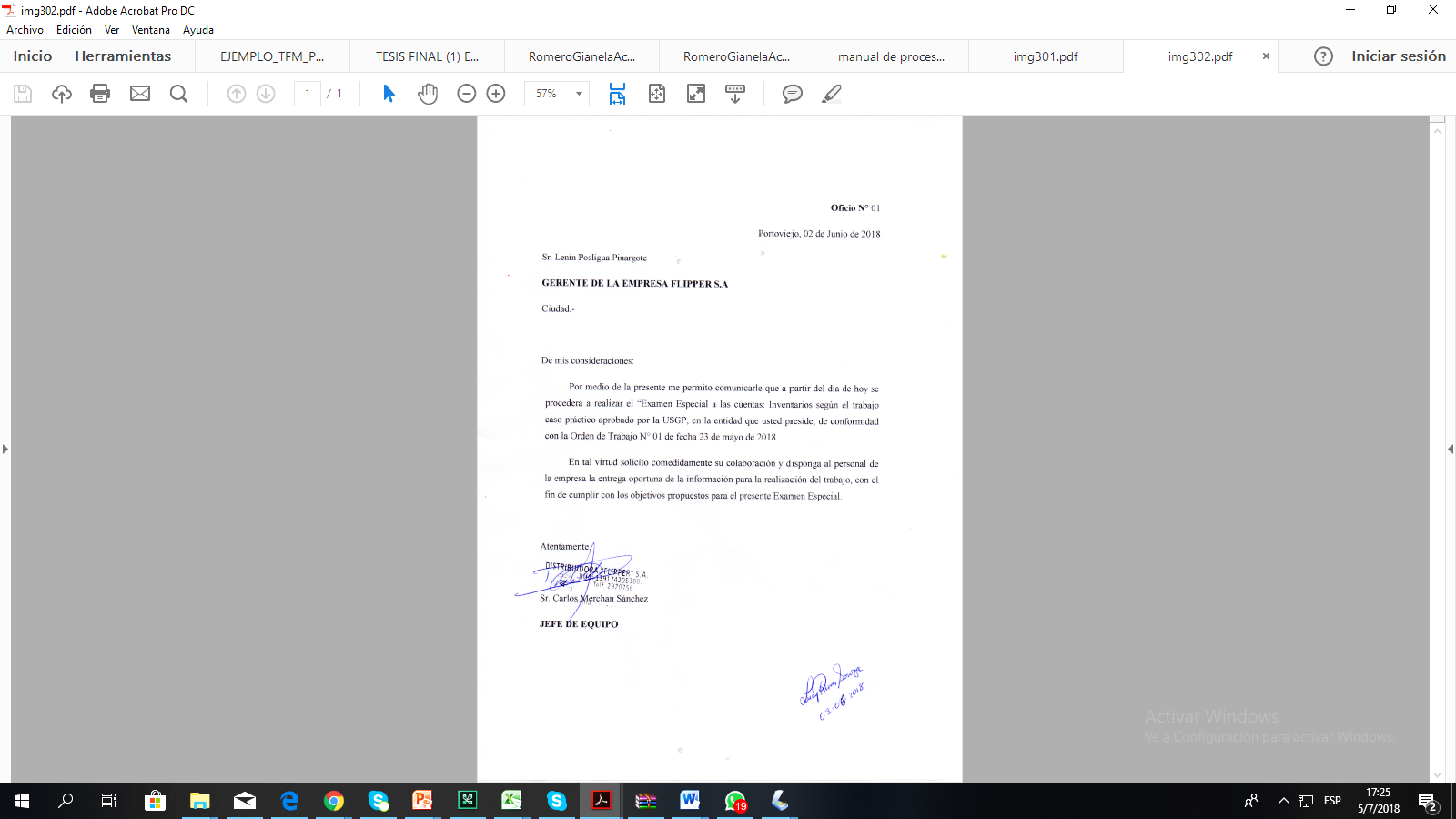 CORRESPONDENCIA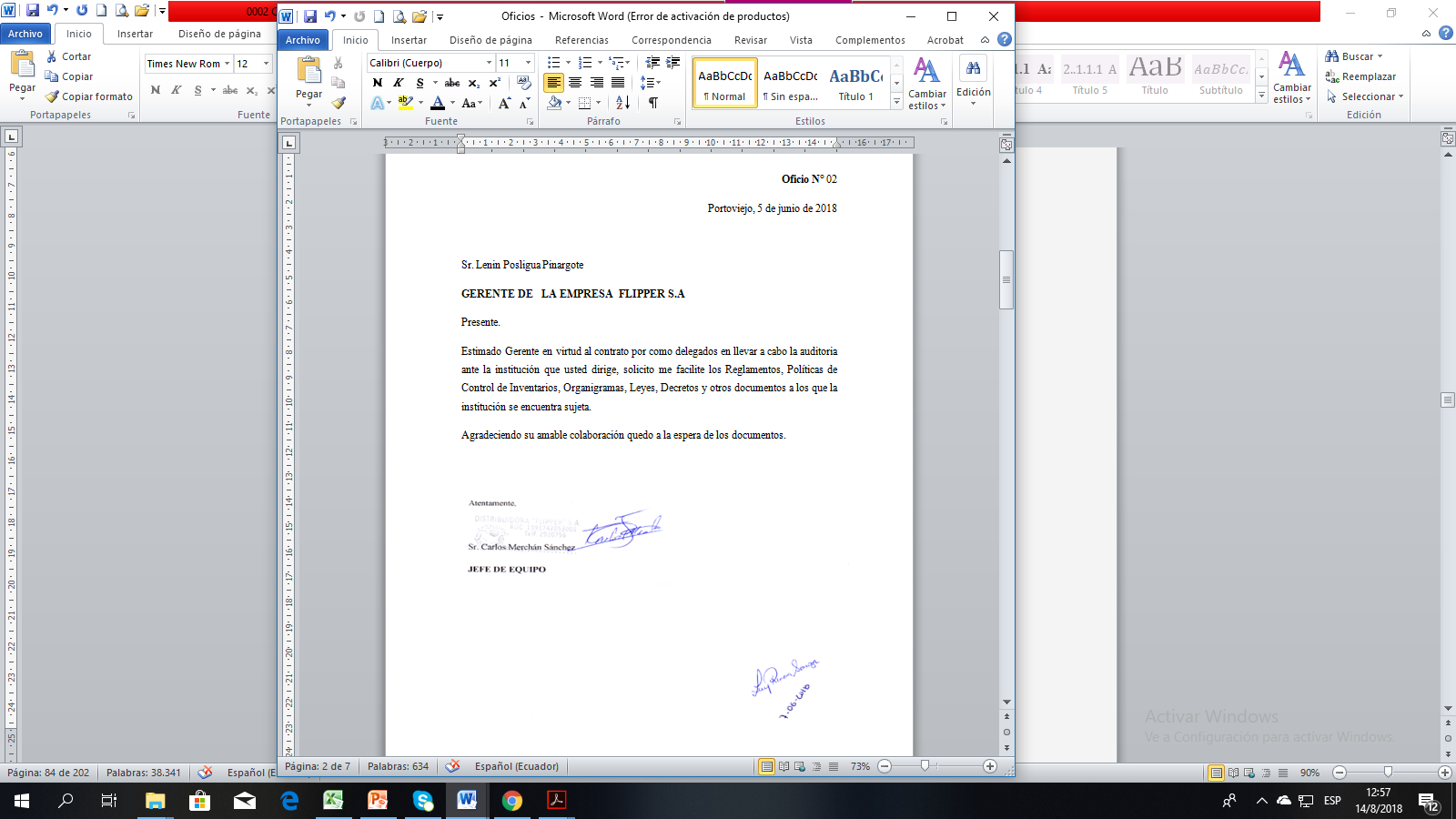 Oficio N° 3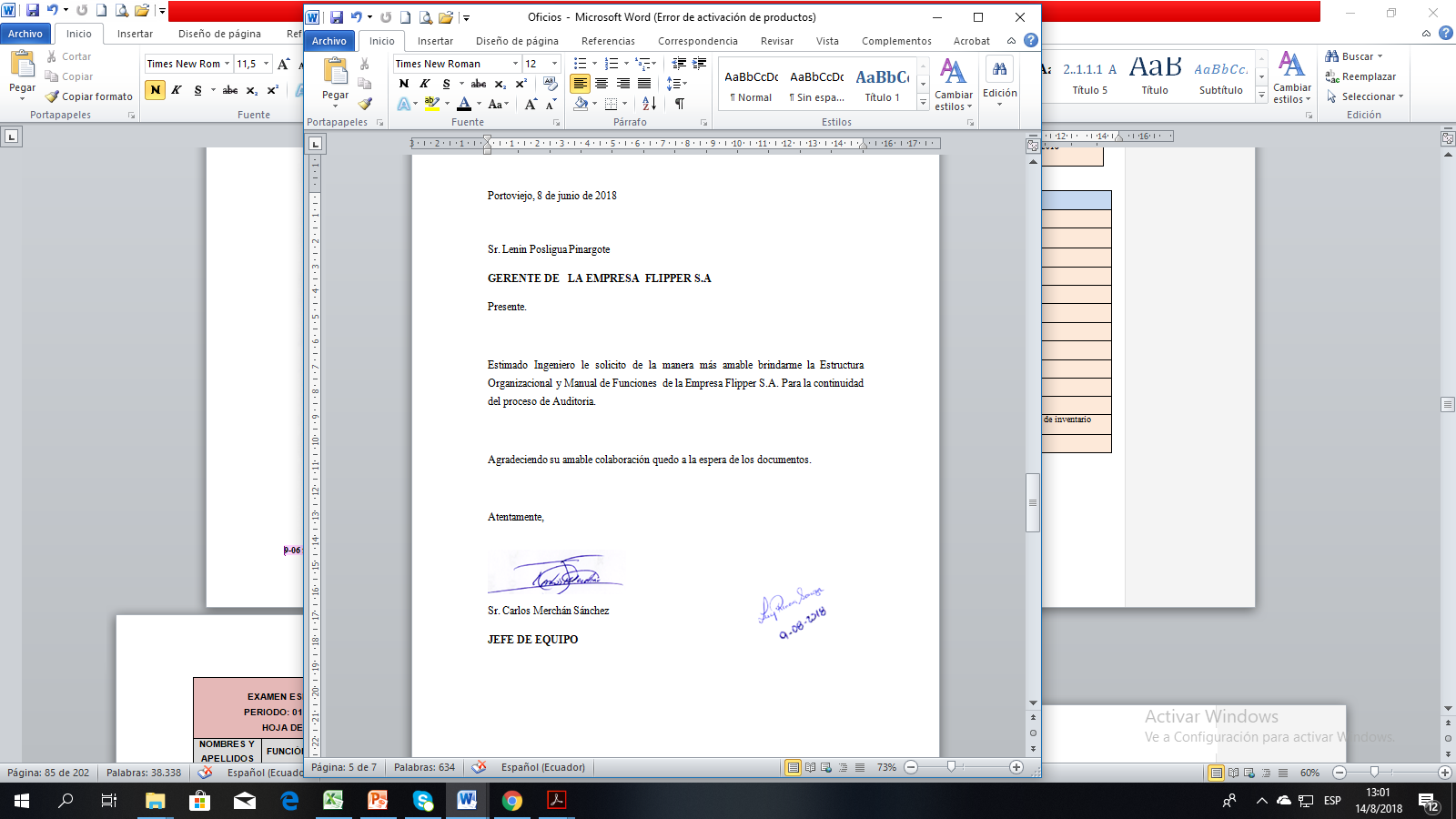 Empresa Flipper S.A de la ciudad de Manta, provincia de Manabí. HOJA DE DISTRIBUCIÓN DE TIEMPOPERIODO: 01 de enero al 31 de diciembre de 2017*	 Del 2 de junio al 11 de junio de 2018.10**	 Del 14 de junio al 21 de junio de 2018. 07*** Del 23 de junio al 15 de julio de 2018.21****Del 16 de julio al 17 de julio de 2018. 2PLANIFICACION PRELIMINAR PROGRAMA DE PLANIFICACIÓN PRELIMINARElaborado por: M.S.C.A y V. E. G.J. VISITA PREVIA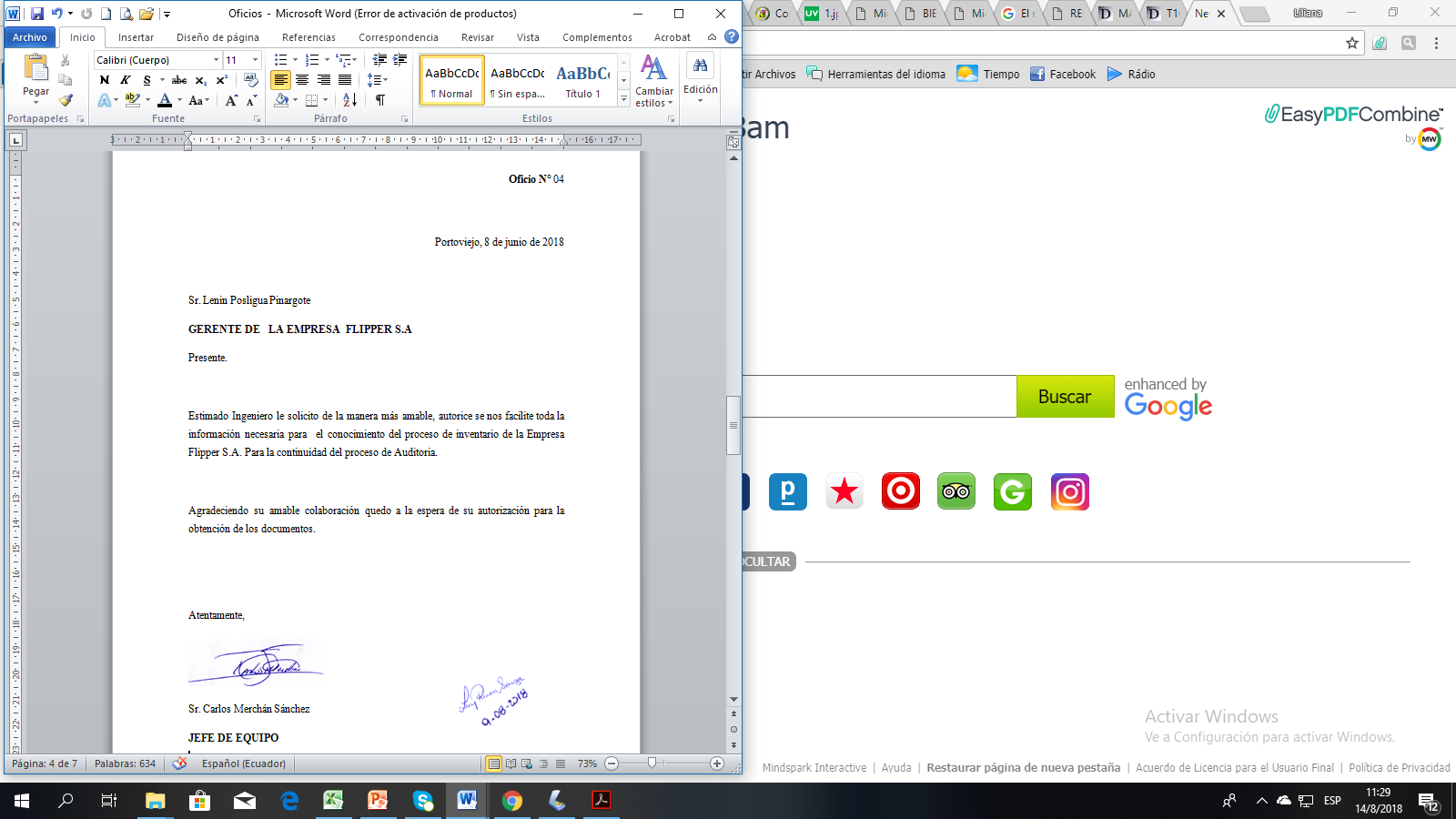 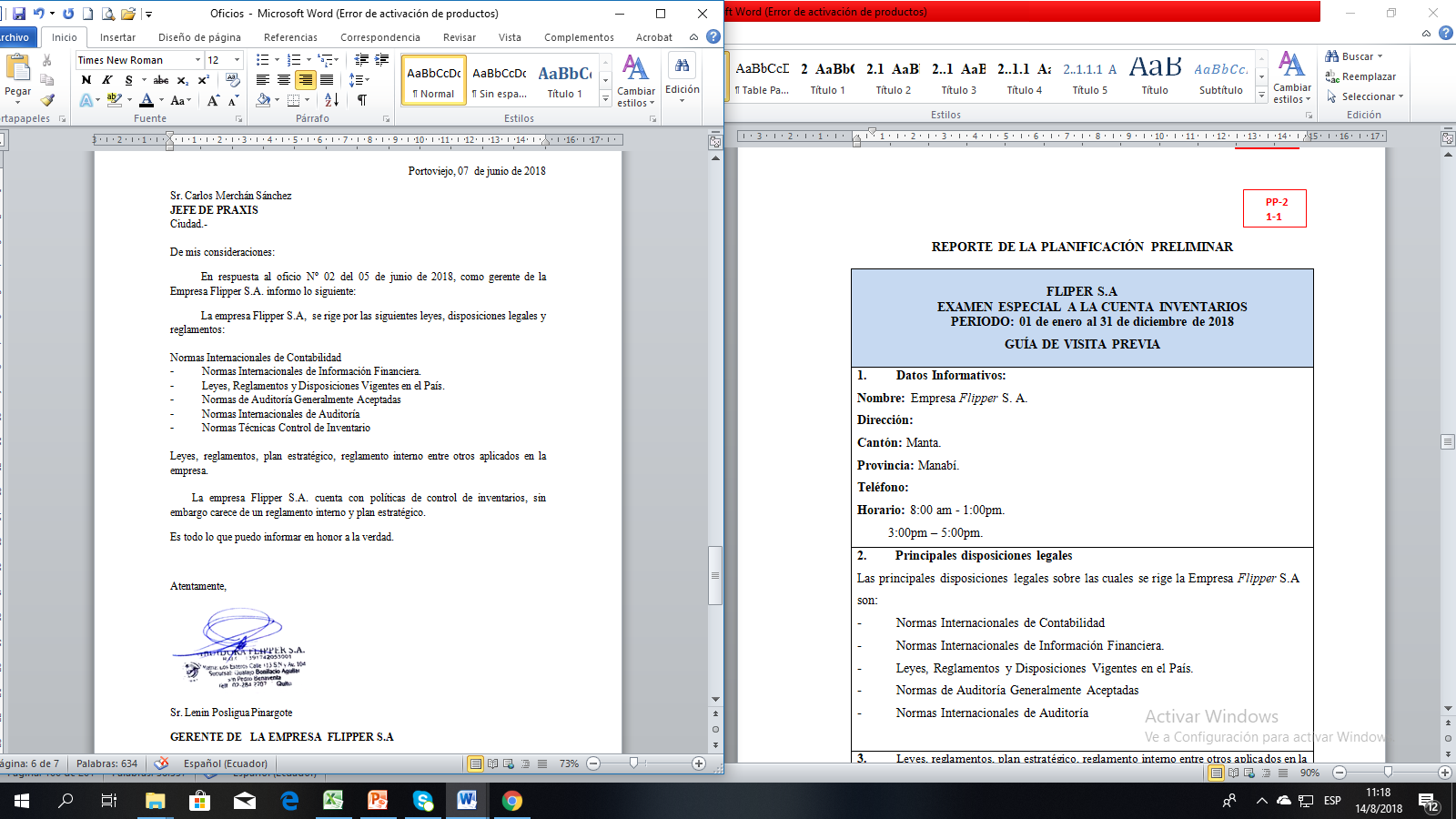 REPORTE DE LA PLANIFICACIÓN PRELIMINARPLANIFICACIÓN ESPECÍFICAEvaluación de control Interno Medición de los niveles de confianza y riesgo de control. NR = 100% - CP = 100 – 58.33 = 41.67 %Una vez realizado el Control Interno con su respectiva Evaluación de Riesgo en la Empresa Flipper S.A, se pudo establecer que posee una confianza del 58.33% ubicándose en un nivel MODERADO y el Riesgo en un 41.67 % ubicándose en un Nivel BAJOResumen de los Resultados de la Evaluación del Control InternoUna vez que se aplicó el Cuestionario de Control Interno, a los procesos de la cuenta inventario de la Empresa Flipper S.A, el equipo auditor pudo evidenciar los siguientes puntos débiles:Observancia a los registros de inventario. Estos no son adecuados debido a que los procedimientos llevados a efectos no son los más óptimosObservancia de las leyes, normativas y reglamentos aplicables al área financiera específicamente a la cuenta de inventario de la Empresa Flipper S.A. No se cuenta con un Plan Estratégico y Reglamento Interno.Procedimiento utilizado para realizar el control de inventario no es el más óptimo. No se ha realizado Auditoría a los procesos de la cuenta inventario.Evaluación de control Interno Medición de los niveles de confianza y riesgo de control. NR = 100% - CP = 100 – 90 = 10 %Una vez realizado el control de los procesos de compra venta con su respectiva Evaluación de Riesgo en la Empresa Flipper S.A, se pudo establecer que posee una confianza del 90% ubicándose en un nivel ALTO y el Riesgo en un 10 % ubicándose en un Nivel BAJOResumen de los Resultados de la Evaluación del Control InternoUna vez que se aplicó el Cuestionario de control a los procesos de compra venta en la Empresa Flipper S.A, el equipo auditor pudo evidenciar los siguientes puntos débiles:No se realizan estudios comparativos de las distintas ofertas para la compra de los productos para la empresa Flipper S.A.Evaluación de control Interno Medición de los niveles de confianza y riesgo de control. NR = 100% - CP = 100 – 100 = 0 %Una vez realizado el Control Interno con su respectiva Evaluación de Riesgo en la Empresa Flipper S.A, se pudo establecer que posee una confianza del 100% ubicándose en un nivel ALTO y el Riesgo en un porcentaje ubicándose en un Nivel BAJOResumen de los Resultados de la Evaluación del Control InternoUna vez que se aplicó el Cuestionario de Control Interno, a los procesos de la cuenta inventario, personal encargado de la Empresa Flipper S.A, el equipo auditor pudo evidenciar que éstos están ubicados en el puesto de acuerdo a su perfil profesional y están capacitados para el desempeño de sus actividades.Matriz de riesgo y enfoque de la auditoría EJECUCIÓN Oficio N° 5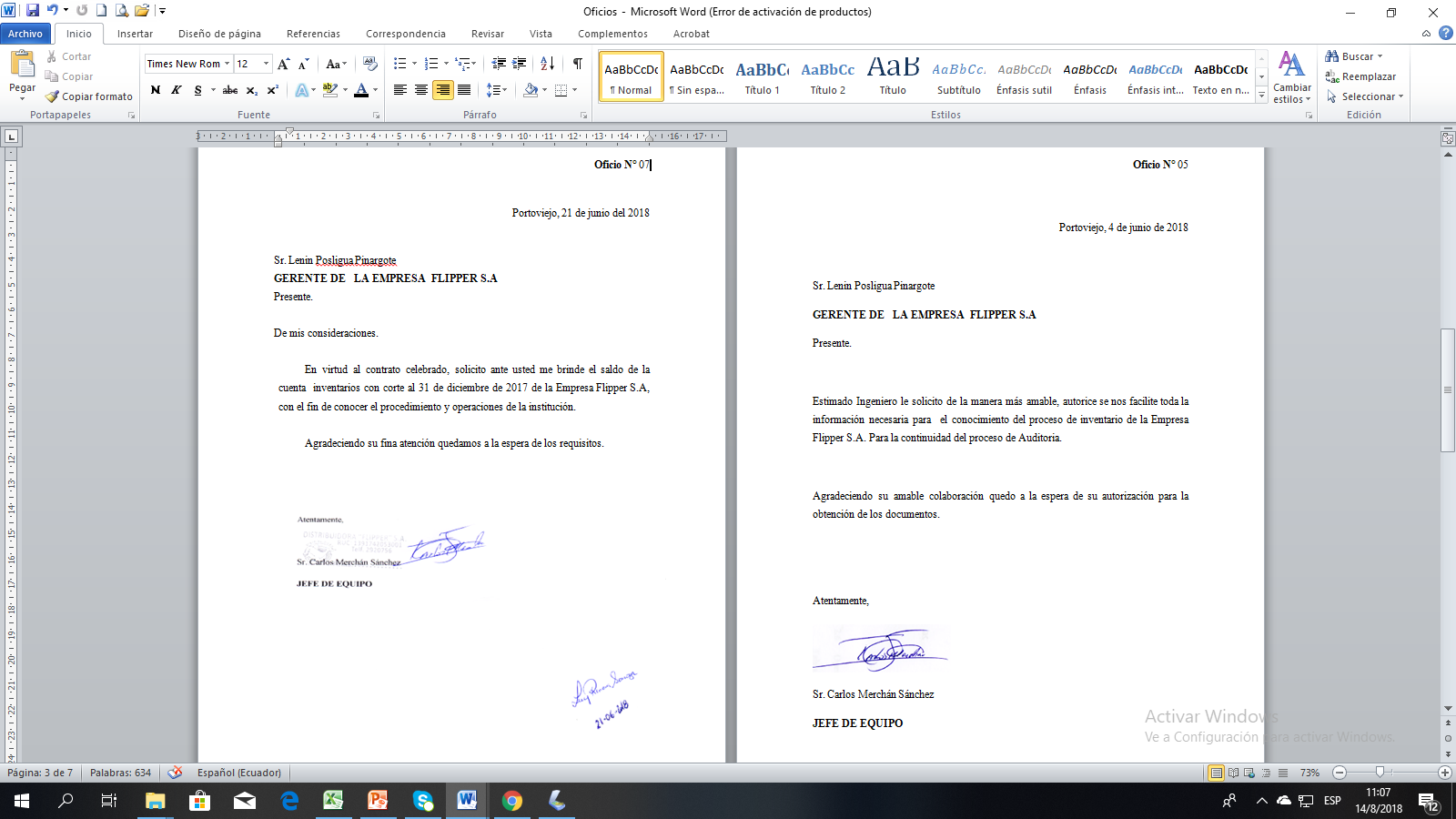 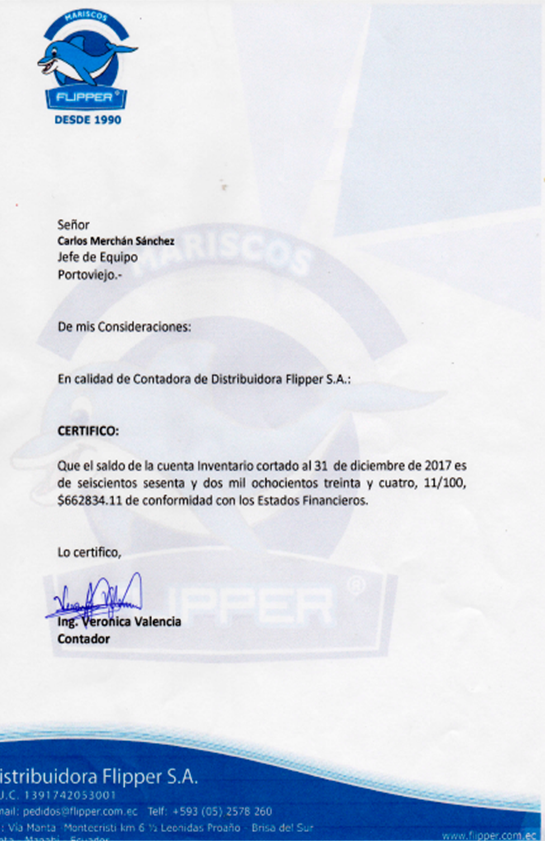                      																ǂǂ Diferencias encontradas en toma física de inventarioOBSERVACIÓN: El inventario fue realizado el 1 de Enero del 2018 antes de cerrar el sistema por finalización del periodo contable, sin embargo las diferencias no fueron consideradas y los saldos contables se transfirieron tal como lo refleja el sistema sin los ajustes respectivos los mismos que se mantienen hasta la actualidad.El valor neto realizable es menor al estimado por lo que no radica  ajustes. De acuerdo a la Norma Internacional de Contabilidad 2,  se prescribe el tratamiento contable de los inventarios. Dado que  tema fundamental en la contabilidad de los inventarios es la cantidad de costo que debe reconocerse como un activo, para que sea diferido hasta que los ingresos correspondientes sean reconocidos. Esta Norma suministra una guía práctica para la determinación de ese costo, así como para el subsiguiente reconocimiento como un gasto del periodo, incluyendo también cualquier deterioro que rebaje el importe en libros al valor neto realizable. Los resultados denotan que el departamento de contabilidad no ha realizado dicha comprobación, no existe este procedimiento tal como lo  dicta la NIC 2, donde se  describe que el valor neto realizable es el precio estimado de venta de un activo en el curso normal de la operación menos los costos estimados para terminar su producción y los necesarios para llevar a cabo la venta y  el valor razonable es el importe por el cual puede ser intercambiado un activo, o cancelado un pasivo, entre un comprador y un vendedor interesado y debidamente informado, que realizan una transacción libreHallazgos 1:Hallazgo 2:Hallazgo 3:Hallazgo 4:Hallazgo 54.2.3.     Comunicación de resultados4.2.3.1. InformesBorrador del Informe 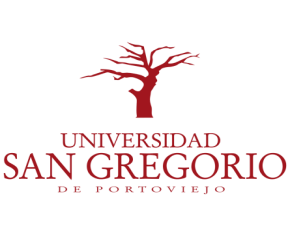 CARRERA DE AUDITORÍA Y CONTABILIDADCOMUNICACIÓN DE RESULTADOS. EMPRESA FLIPPER S.A.INFORME GENERAL 2018Índice del Informe Carta de presentación del informePortoviejo, 16 de julio de 2018SeñorLenin Posligua PinargoteGERENTE DE LA EMPRESA FLIPPER S.A.Ciudad.-De nuestra consideración:Hemos efectuado la “Auditoría a la cuenta Inventarios, en la Empresa Flipper S.A de la ciudad de Manta, periodo 2017”. Esta relación es responsabilidad de la administración de Flipper. Nuestra responsabilidad es expresar una opinión sobre la relación basada en la auditoría.La Auditoría fue ejecutada de acuerdo con las Normas de Auditoría Generalmente Aceptadas aplicables en el Sector Privado y Normas Técnicas de Auditoría. Dichas normas requieren que una auditoría sea diseñada y realizada para obtener certeza razonable sobre si la relación no contiene exposiciones erróneas o inexactas de carácter significativo; que las operaciones a las cuales corresponden se hayan ejecutado de conformidad con las disposiciones legales y reglamentarias vigentes, políticas y demás normas y procedimientos aplicables al Sector Privado.Se considera que la auditoría no provee una base responsable para expresar una opinión ética, teniendo como opinión la relación de inventarios,  la misma que no se presenta de forma razonable, en determinados aspectos.Debido a la naturaleza especial de la auditoría, los resultados se encuentran expresados en los comentarios, conclusiones y recomendaciones constantes en el presente informe de auditoría.Atentamente,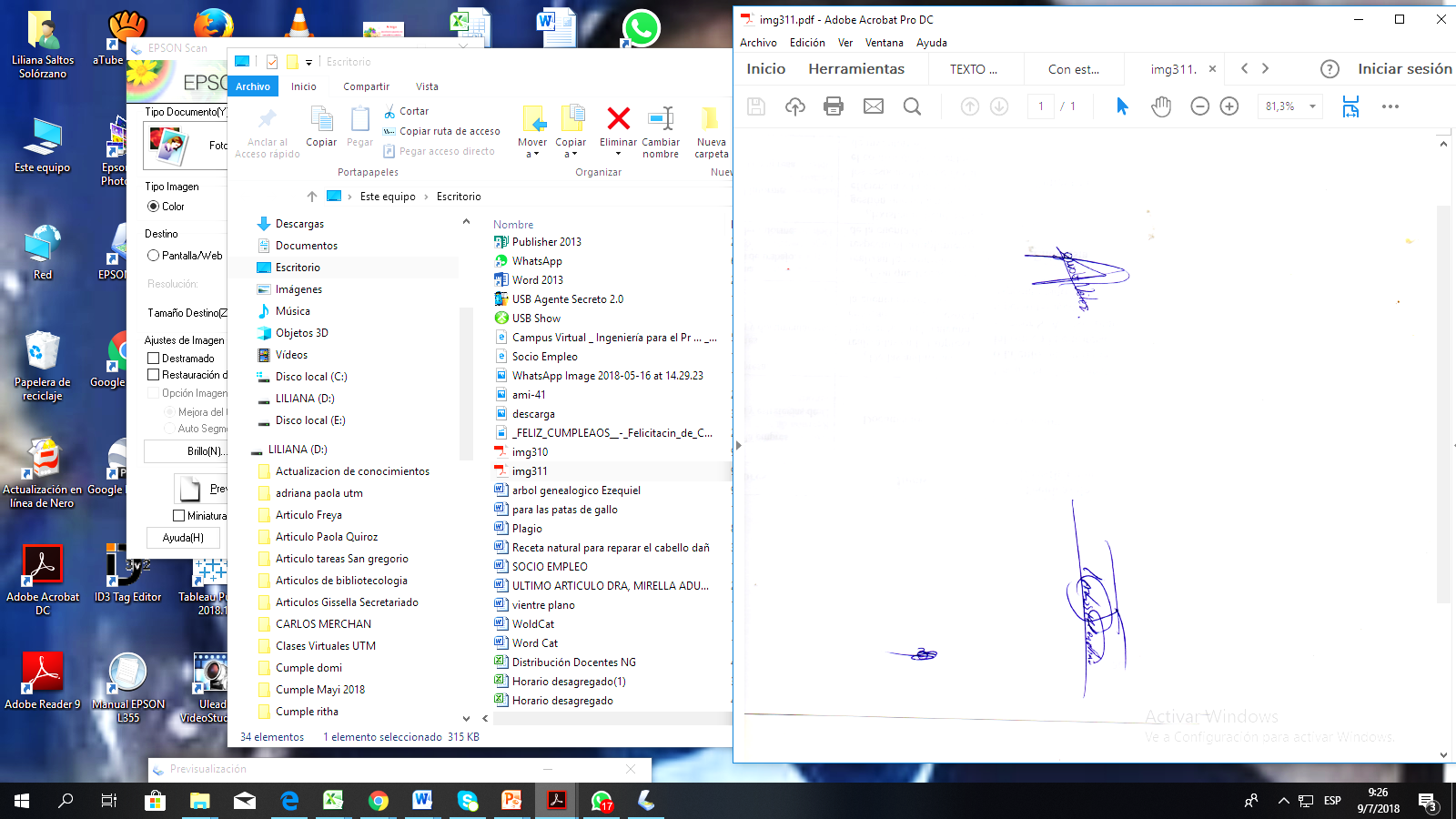 Carlos Merchán SánchezJEFE DE EQUIPOSiglas utilizadas NCI: Normas de Control Interno. PCGA: Principios de Contabilidad Generalmente Aceptados.NAGAS: Normas de Auditoría Generalmente Aceptadas.NIIF: Normas Internacionales de Información Financiera.NIC: Norma Internacional de Contabilidad NTA: normas Técnicas de Auditoría.Nro.: Número.INFORMACIÓN INTRODUCTORIAIdentificación de la EmpresaPara: Se ha realizado un examen especial a la cuenta inventario de la Empresa Flipper S.A, que se encuentran en los puntos:Balance de situación a 31 de diciembre de 2017.El estado de resultados correspondientes al ejercicio terminado en dicha fecha.Resumen de las políticas de inventario y políticas contables significativas entre otras informaciones explicativas.Responsabilidad de la dirección en relación con los estados financieros.Debe existir la responsabilidad absoluta para:La preparación y presentación fiel de los estados financieros adjuntos de conformidad NIIF,Control interno para permitir la preparación de estados financieros libres de incorrección material, debida a fraude o error.La responsabilidad del equipo auditor es describir una opinión fehaciente sobre los estados financieros adjuntos. Se ha llevado a efecto la auditoría de conformidad con las Normas Internacionales de Auditoría, mismas que exigen el cumplimiento de los requerimientos de éticaSe requiere planificar y ejecutar de la auditoría con el fin de obtener una seguridad razonable sobre si los estados financieros están libres de incorrección material. Para realizar una auditoría se requiere de la aplicación de procedimientos para obtener evidencia de auditoría sobre los importes y la información revelada en los estados financieros. Los procedimientos seleccionados serán de acuerdo al criterio del auditor, en la cual se deberán incluir valoraciones de los riesgos, así como la incorrección material en los estados financieros, a causa de algún fraude o error.Al momento de realizar las valoraciones del riesgo, la persona que audita debe tomar en consideración el control interno relevante para la preparación y presentación fiel por parte de la entidad de los estados financieros, con el propósito de diseñar los procedimientos adecuados de auditoría en función de la situación actual, y no con la finalidad de expresar una opinión sobre la eficacia del control interno de la empresa. La auditoría debe constar de una evaluación, así como también de la adecuación de las políticas contables aplicadas y de la razonabilidad de las estimaciones contables realizadas por la dirección. De igual forma, realizar la evaluación de la presentación global de los estados financieros. Se considera que la evidencia de auditoría que se ha realizado se ha obtenido, provee una base suficiente y adecuada para dar una adecuada opinión de auditoría.De: Autores de TesisFecha: Julio 19 de 2018Asunto: Auditoría a la cuenta de inventario Institución: Empresa Flipper S.A Ubicación: Cantón Portoviejo, provincia de ManabíDirección: Vía Manta Montecristi km 6 ½ Leonidas Proaño –Brisa del SurTeléfono: 052920756 - 052578260AntecedentesEn la Empresa Flipper S.A. de la ciudad de Manta, desde su creación no se ha realizado ninguna auditoría a la cuenta de inventario.Motivo del examenLa auditoría a la Cuenta de Inventario en la Empresa Flipper S.A, periodo del 01 de enero al 31 de diciembre de 2017, se efectuó de conformidad a la orden de Trabajo 01 del 23 de mayo de 2018, emitida por Lenin el señor Posligua Pinargote, Supervisor.Alcance de la auditoría La auditoría de la cuenta de inventario en la Empresa Flipper S.A, cubrirá un análisis de sus operaciones en el periodo del 01 de enero al 31 de diciembre de 2017,Enfoque de la auditoría La Auditoría a la cuenta de inventario, aplicada a la Empresa Flipper S.A de la ciudad de Manta., por el periodo comprendido del 01 de enero al 31 de diciembre de 2017, se lo ha realizado con el propósito de proporcionar a la empresa la información necesaria sobre las debilidades encontradas en los procesos llevados a cabo en la cuenta, estableciendo las recomendaciones necesarias para mejorar los procesos. Objetivos de la auditoría Detectar las falencias de los procesos llevados en la cuenta de inventario y de control interno para precisar la realidad actual de la Empresa.Evaluar los procesos existentes llevados a efecto.Implementar una propuesta que permita una optimización en los procesos de la empresa Flipper S.A.Base legal Las principales disposiciones legales sobre las cuales se rige la Empresa Flipper S.A son: Normas Internacionales de ContabilidadNormas Internacionales de Información Financiera.Leyes, Reglamentos y Disposiciones Vigentes en el País.Normas de Auditoría Generalmente AceptadasNormas Internacionales de AuditoríaPolíticas Internas del InventarioNormas a aplicar para realizar la auditoría a la cuenta de inventarioNormas Internacionales de Información Financiera Normas Internacionales de Auditoría Normas de Auditoría Generalmente Aceptadas Normas Generales de Control Interno Principios de Contabilidad Generalmente Aceptados Políticas del Inventario de  la Empresa Flipper S.AOrganigrama estructuralNivel ejecutivo: Gerente GeneralNivel de apoyo: Contabilidad Nivel Operativo: Asistente TécnicoFuncionarios principalesNúmero de empleados de la Empresa De conformidad a las nóminas, roles de pagos, contratos de personal el total de empleados en el periodo bajo la auditoría a la cuenta de inventarios en la Empresa Flipper S.A., alcanzaron un número de 16 personas.Tiempo estimado45 días laborablesEvaluación del sistema de control internoLa presente Auditoría se realizó, con la finalidad de conocer la veracidad de los resultados presentados en la cuentas de Inventario, donde se identificó el manejo inadecuado de los inventarios, lo cual será de utilidad para que se puedan tomar las decisiones más acertadas a objeto de optimizar los recursos de la empresa.Hallazgo 1Condición Los registros de inventario no son llevados de forma adecuada según los procedimientos y la normativa contable vigente.Criterio Incumplimiento de lo dispuesto en la Norma Internacional de Contabilidad 2 (NIC 2), referente a políticas administrativas en la que manifiesta: “Debe ajustarse al valor más bajo de entre su costo y su valor neto de realización. Revelando en los estados financieros las políticas contables relativas a inventarios, los métodos de costos utilizados, los montos y cualquier rebaja importante producida en el periodo”. En esta Norma, en su numeral 36, Información a revelar, literal a) se tipifica que “Las políticas contables adoptadas para la medición de los inventarios, incluyendo la fórmula  de medición de los costos que haya utilizado”ConclusiónLa empresa Flipper S.A., sus resultados no son más eficientes, debido que los estados financieros no están siendo llevados de acuerdo a lo dispuesto en la Norma Internacional de Auditoria, por lo tanto, se requiere llevar a cabo un adecuado control interno y razonabilidad de los saldos. Recomendación Al Gerente de la Empresa Flipper S.A, Elaborar un Manual de Procedimientos para mejorar garantizar un adecuado registro del inventario.Al ContadorLlevar un control adecuado de las actividades financieras realizadas dando cumplimiento a las normas establecidas y llevando un control interno y razonabilidad de los saldos. Mantener las existencias a un nivel apropiado ya sea en términos cualitativos como en términos cuantitativos.Hallazgos 2Condición Deficiencia en la aplicación de las leyes, normativas y reglamentos aplicables al área financiera específicamente a la cuenta de inventario de la Empresa Flipper S.ACriterio Incumplimiento de la NIC 8, tal como se tipifica en el numeral 5, “La aplicación prospectiva de un cambio en una política contable y del reconocimiento del efecto de un cambio en una estimación contable consiste, respectivamente, en: (a) la aplicación de la nueva política contable a las transacciones, otros sucesos y condiciones ocurridos tras la fecha en que se cambió la política; y (b) el reconocimiento del efecto del cambio en la estimación contable para el periodo corriente y los periodos futuros afectados por dicho cambio”ConclusiónEn la empresa no se aplican los registros de inventarios de forma adecuada, ante la deficiente aplicación de las Leyes, Normativas y Reglamentos que lo regulan el área financiera específicamente para el registro de la cuenta de inventarioRecomendación Al Gerente de la Empresa Flipper S.A, socializar las leyes, normativas y reglamentos al área financiera para que las puedan aplicar en pos de mejorar el desempeño de sus actividades y garantizar un adecuado registro del inventarioHallazgos 3CondiciónInexistencia de un plan Estratégico y Reglamento Interno.Criterio Incumplimiento de la Norma de Control Interno, falta del Plan Estratégico y Reglamento Interno.Como se describe en el control interno, sobre el cumplimiento de leyes, reglamentos  y políticas establecidas, este objetivo se cumplirá en la medida que cada trabajador conozca su contenido de trabajo, a qué se dedica la empresa, conocer su (misión, visión, objetivos), y cuál es la base legal que la rige (reglamento disciplinario, convenio colectivo de trabajo, políticas de superación del personal, código de ética, reglas específicas de la actividad que realiza)ConclusiónLa empresa Flipper S.A, no cuenta con un Plan Estratégico y Reglamento Interno.  Destacando que al empresa no está cumpliendo con todos los manuales, leyes y políticas, listas para ser socializadas y mostradas haciendo comprender su importancia e incidencia para con el Control Interno de la empresa.Recomendación Al Gerente de la Empresa Flipper S.A,Se le sugiere elaborar un Plan Estratégico y Reglamento Interno para mejorar de desarrollo de la empresa. Además, diseñar un  sistema de control enfocado a los recursos humanos.Contadora.Aplicar, manejar e interpretar el plan estratégico y reglamento internos para llevar de forma adecuada el control interno, aplicando los procesos adecuados para producir informes  para la gerencia y terceros, de tal modo que sirvan para la toma de decisiones.. Hallazgos 4Condición Falta de control a los procesos de la cuenta de inventario.Criterio No se cumple con la NIIF 1, Referente a  la adopción de las normas internacionales de información financiera. En la cual se establece los procedimientos que sigue una empresa que adopta las NIIF por primera vez como base de presentación de los estados financieros. Preparar los estados financieros y generar retroactivamente el estado de situación financiera de apertura aplicando las NIIF vigentes.ConclusiónEn la empresa Flipper S.A, no se ha realizan  los procesos de la cuenta inventario. Por lo tanto estos no representan una base fundamental para la toma de decisiones que conlleven a un buen desenvolvimiento de sus actividades Recomendación Al Gerente de la Empresa Flipper S.A, Se le sugiere realizar auditorías a cada uno de los procedimientos realizados en la empresa, en función de garantizar que sus inventarios estén libres de posibles hurtos, maniobras fraudulentas o mal manejo en su utilizaciónContadora.Administrar correctamente los inventarios, dando atención personalizadas a cada uno de los procesos  de la cuenta de inventarios.Hallazgos 5CondiciónEl saldo de la cuenta al 31 de diciembre de 2017 no es razonable y no están correctamente presentados en los Estados Financieros. Criterio Incumpliendo con la Norma Internacional de Contabilidad 2, en la cual se prescribe el tratamiento contable de los inventarios, de tal modo que no se considera la guía práctica para la determinación de los procesos, así como para el subsiguiente reconocimiento como un gasto del periodo, incluyendo también cualquier deterioro que rebaje el importe en libros al valor neto realizable. No existe un procedimiento donde se describe el valor neto realizable”. De igual forma en el numeral 36, literal a) se describe que “Las políticas contables adoptadas para la medición de los inventarios, incluyendo la fórmula  de medición de los costos que haya utilizado”.ConclusiónExiste una deficiencia en el registro contable y en la entrega de información, esto ha permitido comprobar que el saldo al 31 de diciembre de 2017 ha sido de 577.391,70 y no de 662.834,11 tal como consta en el Balance General auditado, está verificado. α = Saldo auditado = Verificado con oficios y estados financieros.Recomendación Al Gerente de la Empresa Flipper S.A, Se le recomienda que efectúe, revisiones periódicas de inventarios, con el propósito de tener un mantenimiento óptimo de sus productos de inventarios, con el propósito de tener un mantenimiento óptimo de sus productos.OpiniónLos estados financieros no expresan la imagen fiel del estado de situación financiera de la empresa Flipper S.A del 31 de diciembre de 2017, así como de sus resultados y flujos de efectivo correspondientes al ejercicio terminado en dicha fecha, de conformidad con las NIIF. Se constató que no se ha realizado una auditoría a la cuenta de inventario, que permita evaluar la eficiencia de sus operaciones, donde se recomienden acciones y reajustes para el fortalecimiento financiero de la empresa, y se sugiera el cumplimiento de las normas establecidas. Cabe destacar que con un sistema de control interno apropiado se salvaguarda los recursos de la organización. 	En base a los resultados obtenidos a la cuenta de inventario de la Empresa Flipper S.A, de la ciudad de Manta, se pudo alcanzar los objetivos propuestos en la auditoría, por medio del análisis y recolección de datos en la empresa objeto de investigación, para lo cual se determinó que no se realizan los procesos adecuados para el control de la cuenta de inventario, esto debido a la deficiencia en la aplicación de las normativas, leyes, reglamentos, por lo que se encuentran determinadas irregularidades en la cuenta inventario, dados también por el poco cuidado al producto de poca rotación, considerando que la cuenta de inventario es la que tiene mayores movimientos.Al efectuar la auditoría a la cuenta de inventarios, el gerente y personal, se pusieron al tanto de las anomalías que están perjudicando o podrían perjudicar a la entidad, por lo que se sugiere al Gerente, realizar las gestiones adecuadas para dar cumplimiento a las leyes y reglamentos, de tal forma que puedan llevar los procesos de auditoría de forma adecuada y de acuerdo a los objetivos estratégicos de la empresa. Así mismo que se efectúen los controles periódicos, con clasificación de inventarios que presenten baja rotación.ConclusionesEs pertinente realizar las siguientes conclusiones una vez que se ha concluido con la auditoría a la cuenta de inventarios de la Empresa Flipper S.A.Se evaluó el sistema de control interno de la empresa Flipper S.A. Se comprobó que en la empresa hay deficiencias para aplicar determinadas leyes y reglamentos, además de ciertas Normas de Control Interno y disposiciones legales que regulan al sector privado. Este tipo de deficiencias impiden el desarrollo eficiente y eficaz de las actividades operacionales de la entidad. Se verificó que los saldos presentados en los Estados Financieros que estos no son razonables, y no corresponde al total de las cuentas inventarios. Se elaboró el informe de la auditoría de la cuenta inventario donde se planteó comentarios, conclusiones y recomendaciones, orientadas a mejorar el sistema de control interno de los Inventarios de la Empresa Flipper S.A.Recomendaciones Determinadas las conclusiones, estas orientan al desarrollo de las siguientes recomendaciones:Que la empresa mantenga un sistema de control interno, como herramienta necesaria para que la empresa logre sus objetivos, compruebe la eficacia de sus datos contables y a la utilización eficiente de los recursos, para poder observar con claridad la eficiencia y la eficacia cada una de las operaciones, la confiabilidad de los registros y el cumplimiento de las leyes, normas, reglamentos y regulaciones aplicables al sector privado. Considerar los resultados obtenidos de la evaluación del control interno con el propósito de que la gerencia pueda tomar decisiones pertinentes y mejore el manejo de las cuentas Inventarios, Cumplir y hacer cumplir las normas y disposiciones legales, las cuales pueden garantizar que los procesos, metas y actividades se cumplan de acuerdo a lo establecido por la empresa, de tal forma que evite posibles sanciones. El informe presentado de la auditoría de la cuenta de inventarios en la Empresa Flipper S.A, contiene recomendaciones basadas en los hallazgos encontrados, por lo que se recomienda aplicarlas para el eficiente funcionamiento administrativo y financiero de la entidad. Supervisado por el Sr. Lenin Posligua Pinargote, aprobándose el contenido del mismo.El borrador se expuso para discusión con los administradores y deberá ser contestado o discutido en un plazo no mayor a cinco días calendario, en caso de no haber ninguna observación por parte de los mismos dentro de este plazo señalado este informe será emitido como definitivo. Atentamente,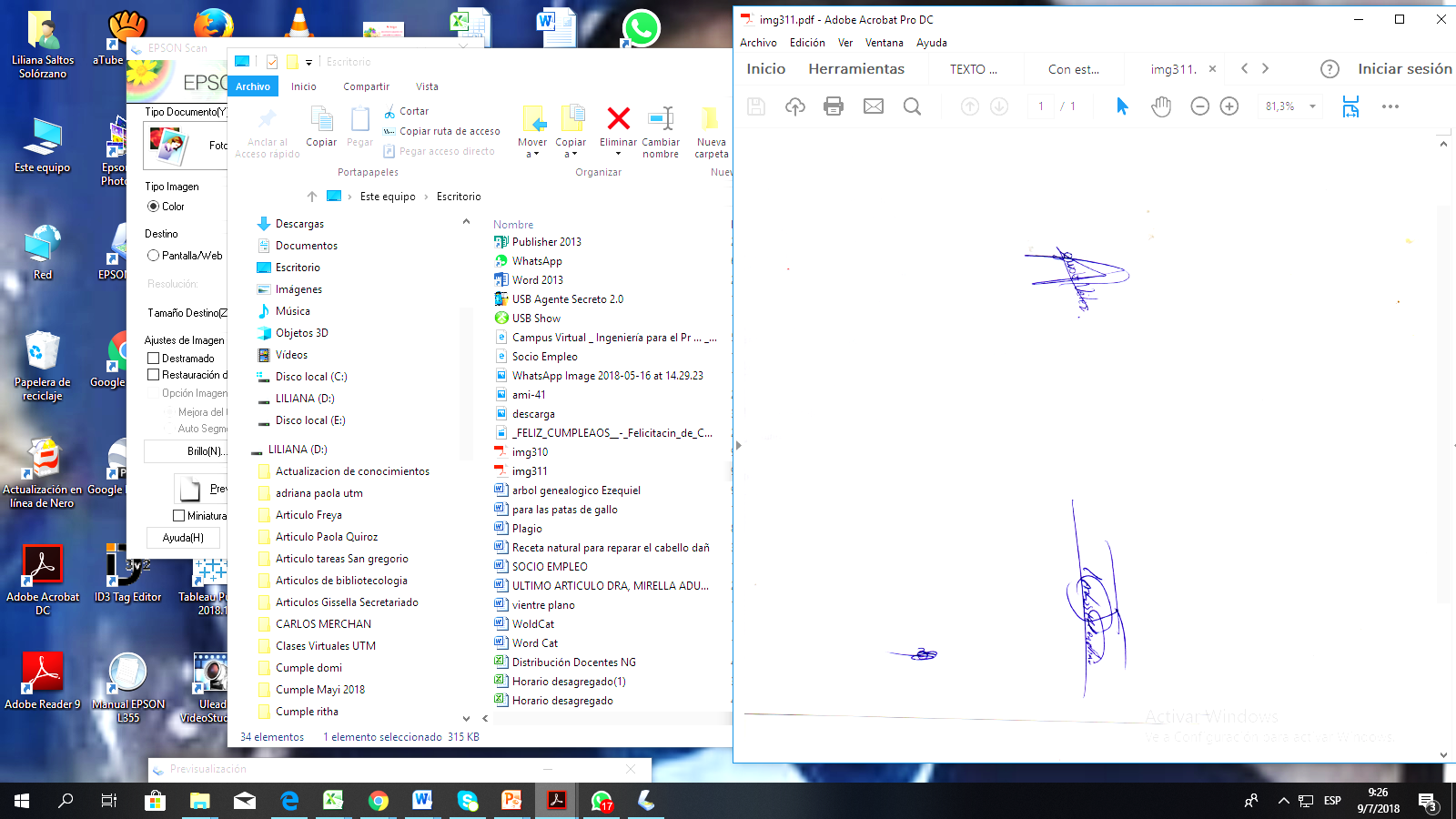 ……………………………..Merchán Sánchez Carlos AUDITORCONCLUSIONES Y RECOMENDACIONES GENERALESCONCLUSIONESRealizado todo el proceso investigativo, se pudo concluir que:Se evaluó el sistema de control interno de la Empresa Flipper S.A, comprobando que la misma presenta algunas deficiencias en la aplicación y cumplimiento de Determinadas Normas de Control Interno, así como también de las disposiciones legales, como entes reguladores de las empresas privadas, situación que los limita a desarrollar de forma eficiente las actividades programadas.Realizada la revisión programada al detalle de la cuenta inventario, se constató que en los saldos presentados en los Estados Financieros, existen deficiencias en el registro contable y en la entrega de información, esto ha permitido comprobar que el saldo al 31 de diciembre de 2017 ha sido de 577.391,70 y no de 662.834,11. Resultados que hacen que no se observe con claridad la eficiencia y la eficacia de las operaciones financieras, la confiabilidad de los registros y el cumplimiento de las leyes, normas y regulaciones aplicables. Todo esto provoca una afectación al valor del Impuesto a la Renta y en un 15% a la participación que se le ha otorgado a los trabajadores, es decir hay un impacto económico negativo dentro de la empresa.   Con los hallazgos encontrados evidencias que en la empresa existen deficiencias en los controles, debido a que internamente han ocurrido problemas que a corto y largo plazo perjudicarían económicamente a la empresa.Se elaboró el informe del examen especial de la Cuenta de Inventario, donde se planteó comentarios, conclusiones y recomendaciones, orientadas a mejorar el sistema de control interno de los Inventarios de la Empresa Flipper S.A.RECOMENDACIONES A la gerencia de la empresa Flipper S.A, se le sugiere mantener un sistema de control interno adecuado, el mismo que les ayudará al logro de los objetivos, a través de la comprobación eficaz de sus datos contables y a la utilización eficiente de los recursos, Tomar en consideración los resultados encontrados de la evaluación del control interno con el fin de que la gerencia pueda tomar decisiones adecuadas y mejorar el manejo de las cuentas Inventarios. De allí la importancia de implementar controles para minimizar los riesgos posibles al rubro inventario, con lo cual se podría evitar malversaciones ya sean por errores o fraudes que el auditor pueda encontrar durante un trabajo de auditoría.Socializar las normas, reglamentos y disposiciones legales, para que todo el personal de la empresa, incluyendo los directivos, pueda cumplirlas de forma efectiva para el buen desarrollo de la empresa, garantizando que los procesos, metas y actividades se cumplan, evitando de esta forma posibles sanciones por su inobservancia. En el informe presentado se establecen recomendaciones basadas en los hallazgos encontrados, por lo que se recomienda aplicarlas para el eficiente funcionamiento administrativo y financiero de la empresa. CAPÍTULO VPROPUESTA5.1.     Título de la propuestaProyecto integrador de capacitación encaminado a mejorar el control de la cuenta de Inventarios mediante la recepción de los estados financieros, registro inventarios, organización y tecnología del personal que labora en la Empresa, acorde con las normas de control de inventarios de Flipper S.A.5.2.      Datos informativos de la propuestaPaís: EcuadorProvincia: ManabíCantón: MantaCampo: Auditoría Área: Cuenta InventarioProblema: Falta de capacitación 5.3.     Autores de la propuesta: Merchán Sánchez Carlos AlbertoVélez Espinoza Guido Jacobo5.4.     Área que cubre la propuestaCuenta de inventario de la Empresa Flipper S.A.5.5.    Fechas de desarrollo de la propuesta5.5.1. Fecha de inicioIniciarán en el mes de octubre de 20185.5.2. Fecha de culminación No se establecerá fecha de culminación, debido a que este será considerado como un proceso continuo que las autoridades deben programar para mantener un adecuado control de lea cuenta inventario.Beneficiarios directos Accionistas de la empresa Flipper S.AEmpleados de la empresa Flipper S.ABeneficiarios indirectos Clientes externos de la empresa Flipper S.AUniversidad Particular San Gregorio de Portoviejo Autores de la TesisObjetivos de la propuestaImplementar un proyecto integrador de Capacitación encaminado a mejorar el control de la cuenta de inventarios mediante la recepción de los estados financieros, registro inventarios, organización y tecnología del personal que trabaja en la Empresa Flipper S.A, acorde con las normas de control de inventarios.Descripción de la propuestaEl Proyecto Integrador de Capacitación, se da una vez determinados los hallazgos de la auditoría a la cuenta de inventarios en la Empresa Flipper S.A de la ciudad de Manta. De allí la importancia de realizar este proyecto, con la finalidad de que los empleados desarrollen las competencias necesarias para desempeñarse de forma adecuada y segura en el manejo de la cuenta control de inventarios.Desde esta mirada, la dirección de la empresa, debe establecer la necesidad del control de los inventarios que debe existir dentro de la misma. Es necesario entonces que conteste de forma concienciada una seria de preguntas, encaminadas a proporcionar información suficiente sobre si los inventarios están siendo administrados en forma eficiente o no.  Entre las preguntas a considerar se tienen:¿Cómo capacitar al personal?,  ¿Cuál es el plan que ese seguirá para realizar el proyecto integrador de e capacitación.  Para el desarrollo del proyecto integrador Se dividirá el proceso de capacitación de recepción, organización y tecnología en tres etapas:Primera Etapa: Análisis de las necesidadesEn esta etapa, se debe tomar en cuenta como aspecto principal los objetivos para los que fue creada la empresa Flipper S.A. La misma que fue instituida para brindar un servicio de calidad a sus clientes; así como también para la obtención de los recursos necesarios para mejorar el estilo de vida de los emprendedores de este negocio, además de brindar oportunidades de trabajo a personas que buscan ingresos económicos dignos para sustentar sus gastos. Por lo tanto, lo que se busca es mejorar la posición en el mercado competidor.  Lo que se busca en esta etapa es realizar un procedimiento de fondo, para establecer la relación entre los derechos, deberes y obligaciones de cada uno de los empleados y lo que se espera de ellos de acuerdo a sus competencias y atribuciones. De igual forma se necesita de un plan de organización donde se establezcan las funciones y responsabilidades de cada uno de los empleados. Se requiere de un sistema que permita la realización de los procedimientos de registros, que permita llevar un adecuado control contable.Segunda Etapa: Diseño del Proyecto Integrador de Capacitación Dentro de esta etapa se establecerá el diseño del Proyecto Integrados de Capacitación, se definirá el esquema del programa que se llevará a efecto. Para este proceso se tomará en consideración el criterio de los administradores, empleados y capacitadores especializados, con el propósito de determinar las necesidades y de esta forma buscar la forma de seleccionar los temas acordes a sus requerimientos. Es necesario que los temas estén bien organizados y con la información acorde a las necesidades de la empresa. En esta fase se definen los objetivos general y particular del Proyecto Integrador de Capacitación.Objetivo General: Lograr que los empleados, asuman sus deberes y responsabilidades para el cumplimiento de sus funciones, así como también de los derechos que tienen como empleado de la empresa.Objetivo Particular: Que los empleados pongan en práctica las sugerencias emitidas durante el desarrollo del Proyecto Integrador de Capacitación para mejorar el sistema de control de la cuenta de inventarios en la Empresa Flipper S.A.TALLER  1TALLER 2TALLER 3TALLER 4TALLER 5TALLER 6Tercera Etapa: Seguimiento, evaluación y control del proyecto integrador Es indispensable efectuar una evaluación del Proyecto Integrador de Capacitación, para aceptar o realizar retroalimentación de los procesos llevados a efecto durante el desarrollo. En esta etapa es necesario para evaluar cada uno de los talleres realizados, constatando si existe la necesidad de incluir, ampliar o eliminar temas seleccionados.Es necesario que este Proyecto Integrador de Capacitación se apoyarse en un análisis detallado de la necesidad real de la empresa y sus empleados. Referencias A., S., Herrador, C., & San, A. (2011). Teoría de la auditoría financiera. . Madrid, Reino de España: UNED.Alcarria, J. (2011). Contabilidad Financiera I. Castello de la Plana: Univercitat Jume.Álvarez, F. (2005). Auditoría de Control Interno. México: Ecoe.Álvarez, J. (2003). Auditoría Administrativa. México: UNAM, FCA.Arens, A. (2009). Auditoría, un enfoque integral. México: Océano.Arens, A. (2011). Auditoría: un enfoque integral (11ava ed.). México: Prentice Hall.Ballou, R. (2004). Logística. Administración de la cadena de suministro. Quinta edición. Ed Pearson.Banda, R. (2011). Auditoría para el sector público y empresas privadas: Texto guía para el estudio. Loja, República del Ecuador: Universidad Nacional de Loja.Blanco Luna, Y. (2003). Auditoría integral, normas y procedimientos. México, Distrito Federal: Ecoe.Blanco, Y. (2012). Auditoría integral: Normas y Procedimientos. Bogotá: Ecoe Ediciones.Bravo, M. (2007). Contabilidad General, 7ma. Edición. Quito: Nuevodía.Brito, A. (2012). Diseño de una Guía para desarrollar un Sistema Administrativo y Contable para la Cooperativa de Taxis "12 de Febrero". Recuperado el 2 de junio de 2018, de http://www.dspace.uce.edu.ec/bitstream/25000/749/1/T-UCE-0003-60.pdf (último acceso: 6 de marzo de 2017).Caccuri, V. (2012). Computación para docentes. . Buenos Aires, República de Argentina: Fox Andina.Castillo Maza, J. (2003). El nível óptimo de stock para la pequeña empresa. Recuperado el 15 de agosto de 2018, de http://sisbib.unmsm.edu.pe/bibvirtual/publicaciones/administracion/v06_n11/nivel.htmCatacora, F. (2007). Sistemas y Procedimientos Contables. Caracas, República Venezuela: Editorial Mc Graw Hill.Contraloría-General-del-Estado. (2002). Art. 19. Ecuador: Contraloría.Contraloría-General-del-Estado. (2015). Manual General de Auditoría Gubernamental. Ecuador: Contraloría.Daft, R. (2008). Teoría y Diseño Organizacional. . México, Distrito Federal: Cengage Learning.De la Peña, A. (2011). Auditoria un enfoque práctico. 1ra Edición. Madrid, Reino de España.: Ediciones Paraninfo.Fernández Suárez, N., & García Laguna, J. (2010). Gestión de Stocks. McGraw-Hill. Recuperado el 17 de agosto de 2018, de http://www.mcgraw-hill.es/bcv/guide/capitulo/8448199316.pdfFonseca Luna, O. (2008). El programa de un examen especial. En Auditoria Gubernamental Moderna, 277. Lima, República de Perú: Instituto de Investigaciones en Accountability y Control-IICO.Fonseca, O. (2010). Auditoria y Control Iinterno. Colombia: Triillas.Fonseca, O. (2012). Auditoría Gubernamental Moderna. República del Perú: Iico.Franklin, B. (2011). Auditoria Administrativa. México, Disitrito Federal: Mc Graw Hill.Franklin, B. (2011). Auditoria Administrativa. México, Distrito Federal: Mc Graw Hill.Garcia Colin, J. (2001). Contabilidad de Costos. 2da. Edición. Mc Graw-Hill.Interamericana Editores, S.A de C.V.García Sabater, P. (2006). Gestión de inventarios de demanda independiente. Recuperado el 17 de agosto de 2018, de http://personales.upv.es/jpgarcia/LinkedDocuments/6%20Inventarios.pdfGoldsby, T., & Martichenko, R. (2005). Lean six sigma logistics: Strategic development to operational success. . Guizar, R. (2008). Desarrollo organizacional. México, Distrito Federal: Mc Graw-Hill.Hellriegel, D., & Slocum, J. (2012). Organización Aplicada. Quito, República del Ecuador: Gráficas Vásquez.Holmes, A. (1979). Auditoria, principios y procedimientos. Tomo 1. 2da. Edición. México: Tipográfica.Leonard, P. (2004). Auditoria Administrativa. México: Diana.López González, E., Mendaña Cuervo, C., & Rodríguez Fernández, Á. (1998). ¿Cuáles son los métodos de gestión de las existencias? p. Pirámide, S.A.Madariaga, J. (2004). Manual Práctico de Auditoría. Bilbao, España: Ediciones DEUSTO.Mantilla, S. (2009). Auditoria de Información Financiera. 1ra. Edición. República de Colombia.Mejía, K. (2015). Resolución N° SEPS-IFPS-IEN-2015-043. Quito, República del Ecuador: Superintendencia de Economica Popular y Solidaria.Mejía, K. (2015). Resolución N° SEPS-IFPS-IEN-2015-043. Quito, República del Ecuador: Superintendencia de Economica Popular y Solidaria.Ministerio-del-Medio-Ambiente. (2015). Desarrollo sostenible y buen vivir. Montaño, E. (2014). Control interno, auditoría y aseguramiento, revisoría fiscal y gobierno corporativo. Muler, M. (2005). Fundamentos de Administración de Inventarios. Bogotá: Grupo Editorial Norma.NEA. (s/f). Normas Ecuatorianas de Auditoría NEA N°1 . NIC-8. ((s/f)). Norma Internacional de Contabilidad 9. Politicas Contables, Cambios en asl Esmimaciones Conables y Errores. Recuperado el 6 de agosto de 2018, de https://www.mef.gob.pe/contenidos/conta_publ/con_nor_co/no_oficializ/nic/ES_GVT_RedBV2016_IAS08NIIF. (2015). Políticas contables según las NIIF. Recuperado el 17 de agosto de 2018, de http://actualicese.com/2015/06/10/politicas-contables-segun-las-niif/NIIF2. (2003). Inventario. Instrumentos financieros y valoración. . Recuperado el 20 de mayo de 2018, de https://www.mef.gob.pe/contenidos/conta_publ/con_nor_co/vigentes/nic/2_NIC.pdfOchoa, B. (2007). Delitos de falcedad en estados financieros. Bogotá: Universidad del Rosario.Osorio, E., Melendez, F., & Cruz, W. (2011). Ssitema contable con base a la norma internacional de información financiera para pequeñas y medianas entidades (Nif para la PYMES) y control interno con enfoque coso para la asociación cooperativa de ahorro, crédito, aprovisionamiento y comercialización. Obtenido de https://core.ac.uk/download/files/342/11227293.pdf (último acceso: 22 de agosto de 2016).Randal, E., & Mark, B. (2007). Auditoría: un enfoque integral. . Madrid, Reino de España: Pearson Educación.Robbins, S., & Colter, M. (2009). Administracion . México: Pretice Hall.San, A., Segovia, I., & Herrador, C. (2001). Introducción a la auditoría financiera. . Madrid, Reino de España: Universidad Nacional de Educación a Distancia.Sánchez, G. (2015). Auditoría de Estados Financieros, Práctica Moderna Integral. . México: Person Educación.Solís Martínez, R. (2012). Gestión inventarios con demanda independiente. Recuperado el 17 de agosto de 2018, de http://www.eii.oecim.uva.es/descargar.php?id=1320499798-GESTION%20INVENTARIOS%20CON%20DEMANDA%20INDEPENDIENTE.pdfTella, D. (2012). El Cliente Nunca Tiene La Razón. . Grijalbo.Téllez, B. (2004). Auditoría, un enfoque práctico. México: Cengage Learning.Treviño Garza, A. (2008). Tratado de derecho contensioso administrativo. México: Porrua.Vera Rojas, R. (16 de enero de 2017). Normas de Auditoria Generalmente Aceptadas. . Recuperado el 4 de junio de 2018, de https://rogervara.files.wordpress.com/2017/10/las-normas-de-auditorc3ada-generalmente-aceptadas.pdfVidal Hiolguin, C. (2010). Fundamentos de control y gestión de inventariois. Recuperado el 17 de agosto de 2018, de file:///C:/Users/PC/Downloads/Fundamentos%20de%20control.pdfZapata Cortés, J. (2014). Fundamentos de la Gestión de Inventarios. Recuperado el 14 de agosto de 2018, de https://www.esumer.edu.co/images/centroeditorial/Libros/fei/libros/Fundamentosdelagestiondeinventarios.pdfAPÉNDICE Apéndice 1: ÁRBOL DEL PROBLEMAApéndice 2: ÁRBOL DE OBJETIVOSApéndice 3: ENTREVISTAAPLICADA AL GERENTE DE LA EMPRESA FLIPPER S. A.¿Existe un sistema contable donde se identifiquen una cuenta específica de inventario? Argumente ¿Qué procesos realizan para registrar las compras, ventas y devoluciones de mercaderías?¿Cada que tiempo realizan la comparación de los saldos del inventario con los saldos contables?¿Con qué frecuencia se realizan los controles respecto al cumplimiento de la cuenta de inventario? ¿Cuáles son las limitaciones para el control a la cuenta inventario?¿Cuántas personas están encargadas de la entrega y recepción del inventario y cuál es el nivel de capacitación que tienen para dicha función?¿Cuáles son los productos que se ofertan? ¿Qué producto tiene mayor rotación?¿Cuál es el procedimiento que se maneja para el control de la Cuenta Inventario?Apéndice 4: ENCUESTA APLICADA AL PERSONAL O TALENTO HUMANO QUE LABORA EN LA EMPRESA FLIPPER S. A., ASÍ COMO A PERSONAL TÉCNICO ESPECIALIZADOOBJETIVO: Realizar un examen especial a la cuenta inventario de la empresa Flipper S. A. de la ciudad de Manta, durante el periodo comprendido del 01 de enero hasta el 31 de diciembre del año 2017.Marque con una X la alternativa seleccionada.¿Se realizan inventarios físicos de los productos?Siempre 			a veces 			Nunca ¿Existe un manual de procedimientos para la toma física de los productos?Sí			No		En proceso¿Se realizan procedimientos de verificación frecuentes con el propósito de controlar las existencias físicas de los productos?Siempre 			a veces 			Nunca ¿Realizan conteos personas ajenas a los responsables del control de las mercaderías?Siempre 			a veces 			Nunca ¿Se adoptan medidas para la revisión sistemática y el ajuste de las mercaderías con existencia excesiva y de movimiento lento?Siempre 			a veces 			Nunca ¿Existen indicadores de gestión que miden la eficiencia y la eficacia de los responsables de llevar el control de las cuentas de inventarios?		 Sí			No		En proceso¿El programa contable que se utilizan está diseñado acorde con las operaciones de la empresa? ¿Cree que un software más avanzado mejorará el tiempo de respuesta en el momento de realizar una consulta de la existencia de productos?Sí			No		En parte¿De acuerdo a su opinión el control a la cuenta de inventario en la Empresa Flipper S.A de la ciudad de Manta es?ExcelenteBuenoRegular Malo ¿Existen políticas donde se estipule la persona encargada de autorizar los ajustes por variación en el inventario? Sí			No		En proceso¿De las auditorías realizadas en la Empresa Flipper S.A hubo alguna enfocada a los procesos de la cuenta inventario? Sí					No	¿Considera importante que se realice un examen especial a la cuenta de inventarios?Sí			No		En parteApéndice 5: Fotos VISITA PREVIA A LAS INSTALACIONES DE LA EMPRESA FLIPPER S.A.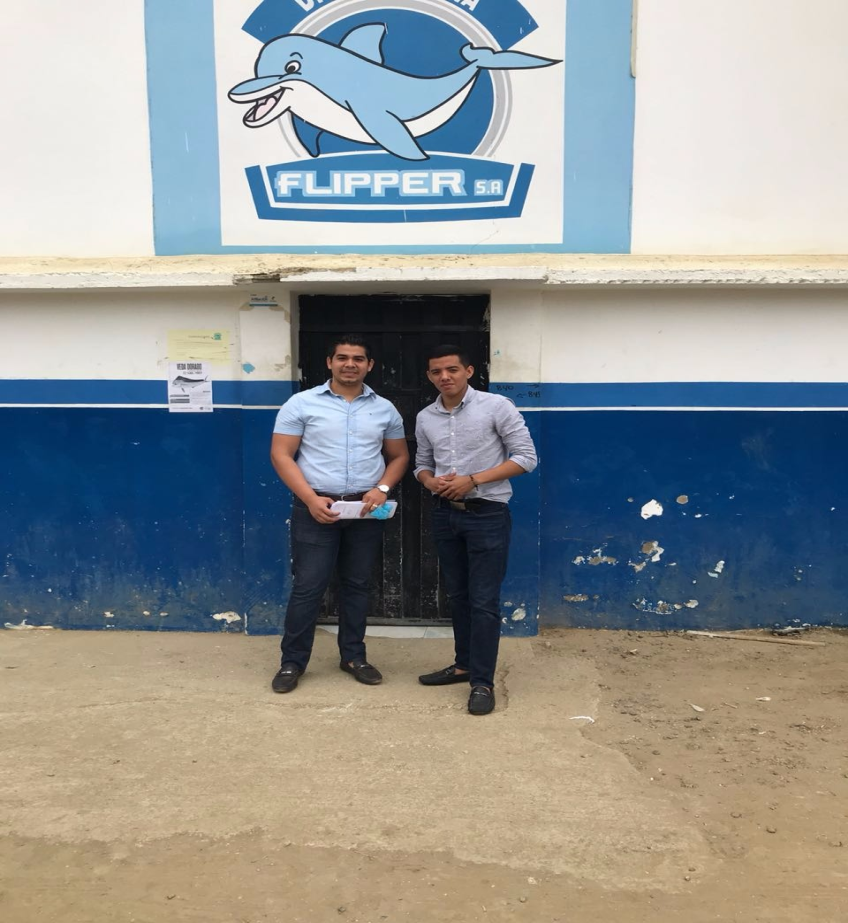 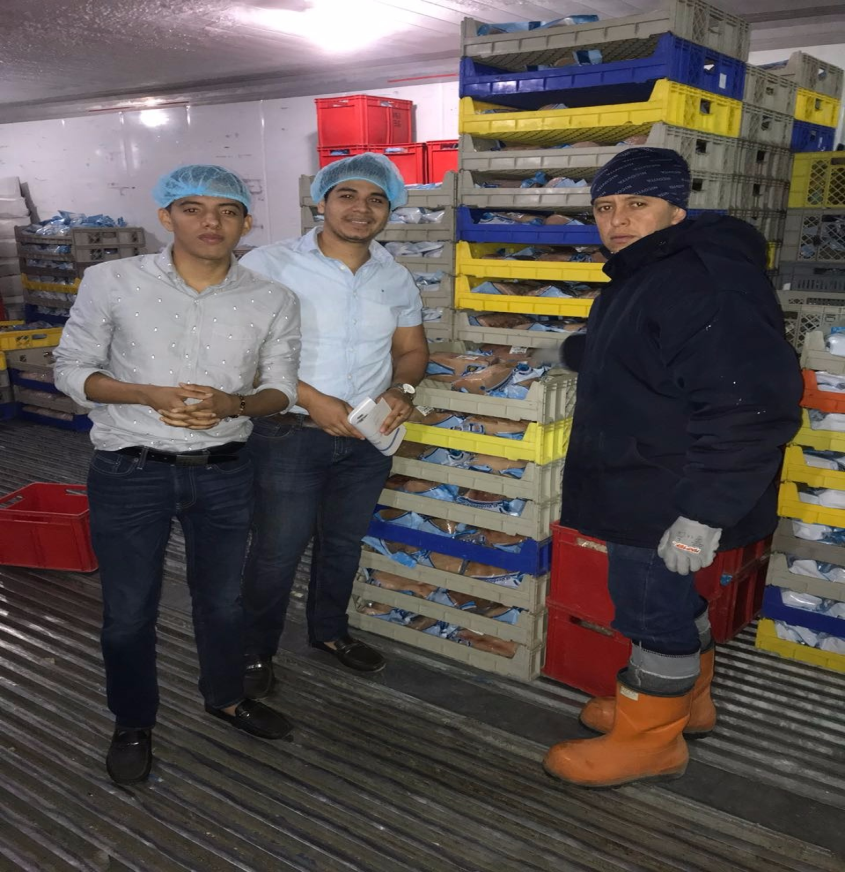 Fuente: Empresa Flipper S.A. Foto tomada por los autores de la investigación 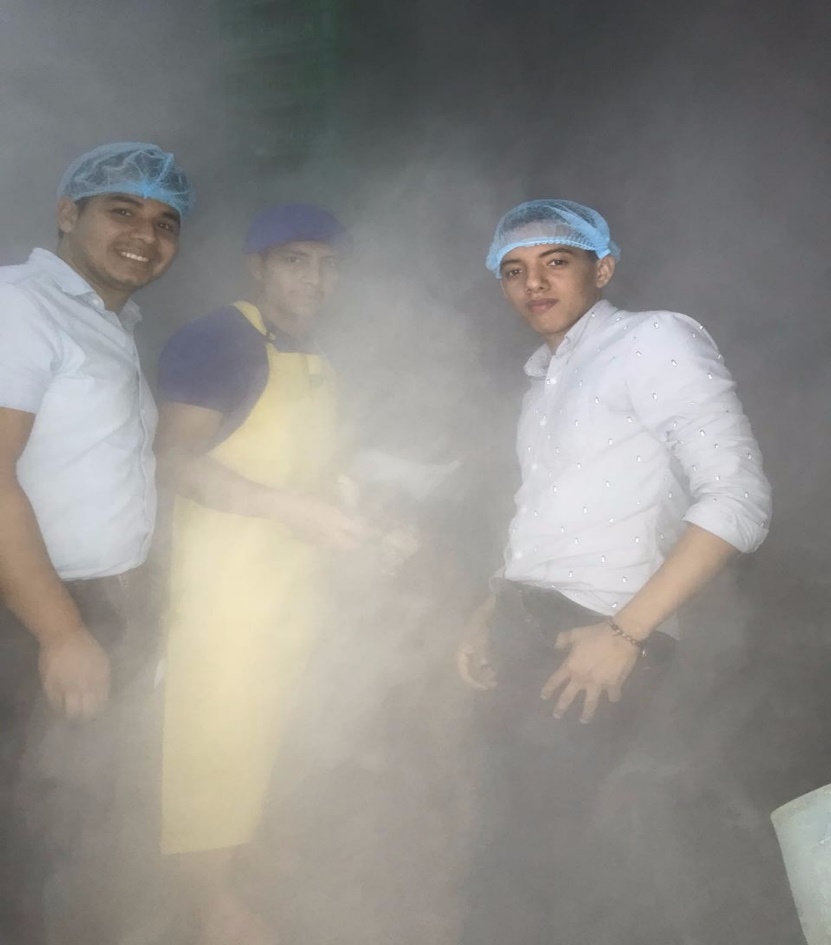 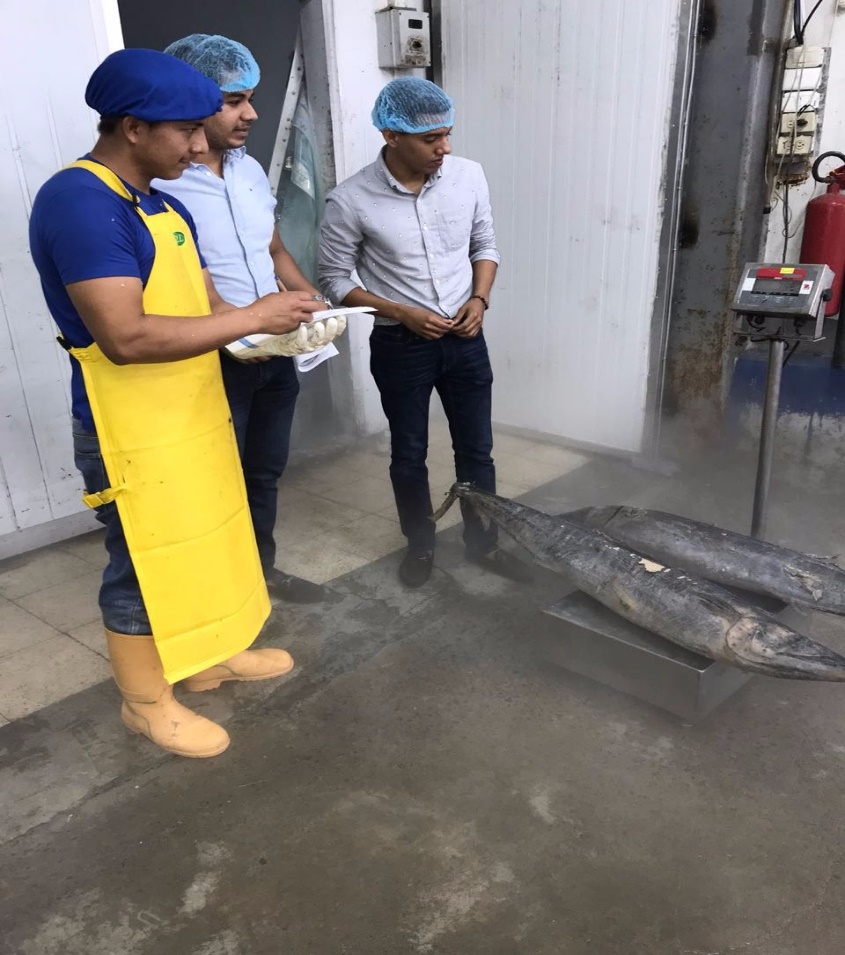 Fuente: Empresa Flipper S.A. Foto tomada por los autores de la investigaciónApéndice 6: Políticas  PROCESO Y EL MOVIMIENTO CONTABLE DE LA CUENTA INVENTARIO DE LA EMPRESA FLIPPER S.AAL 31 DE DICIEMBRE DE 2017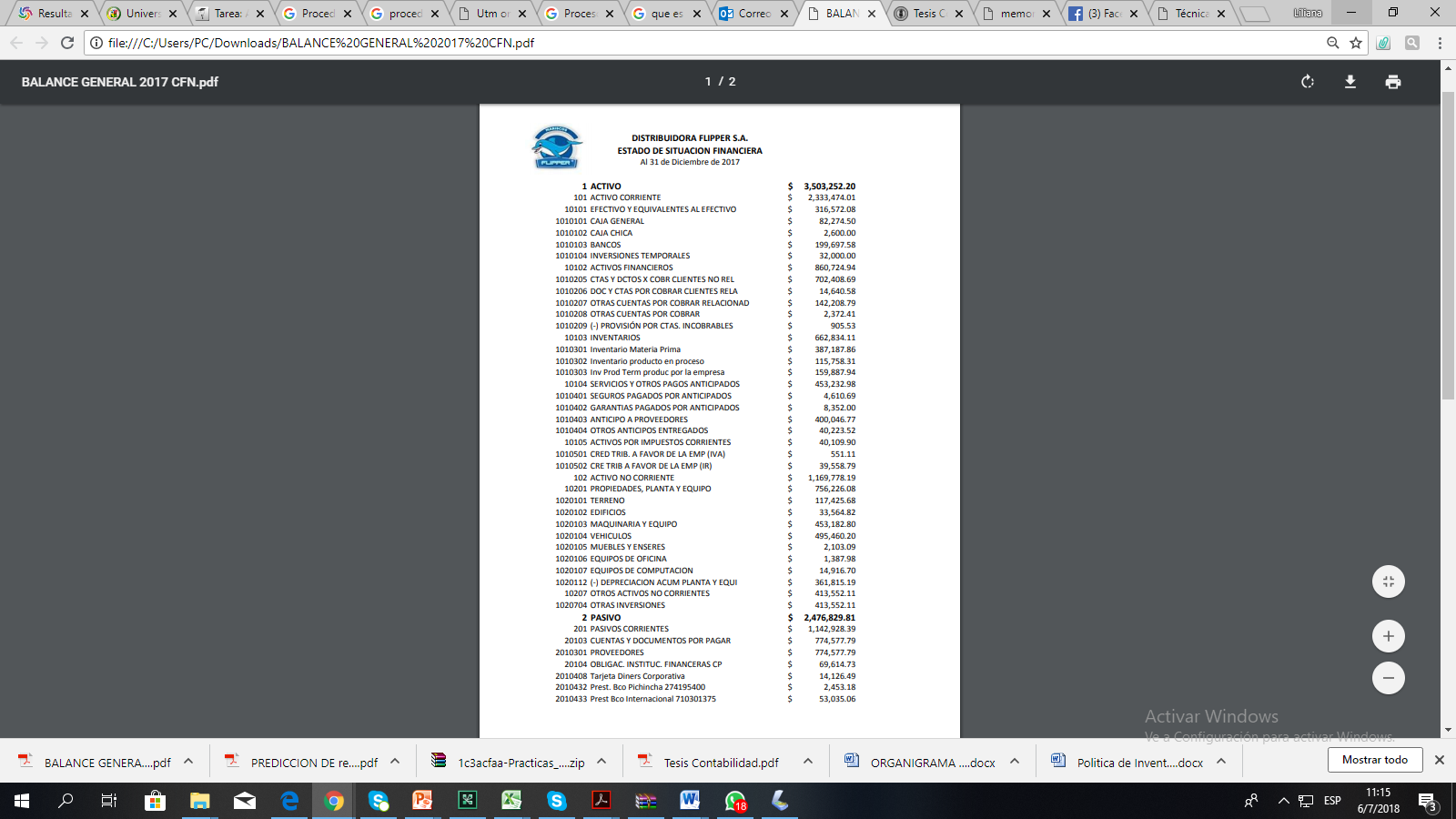 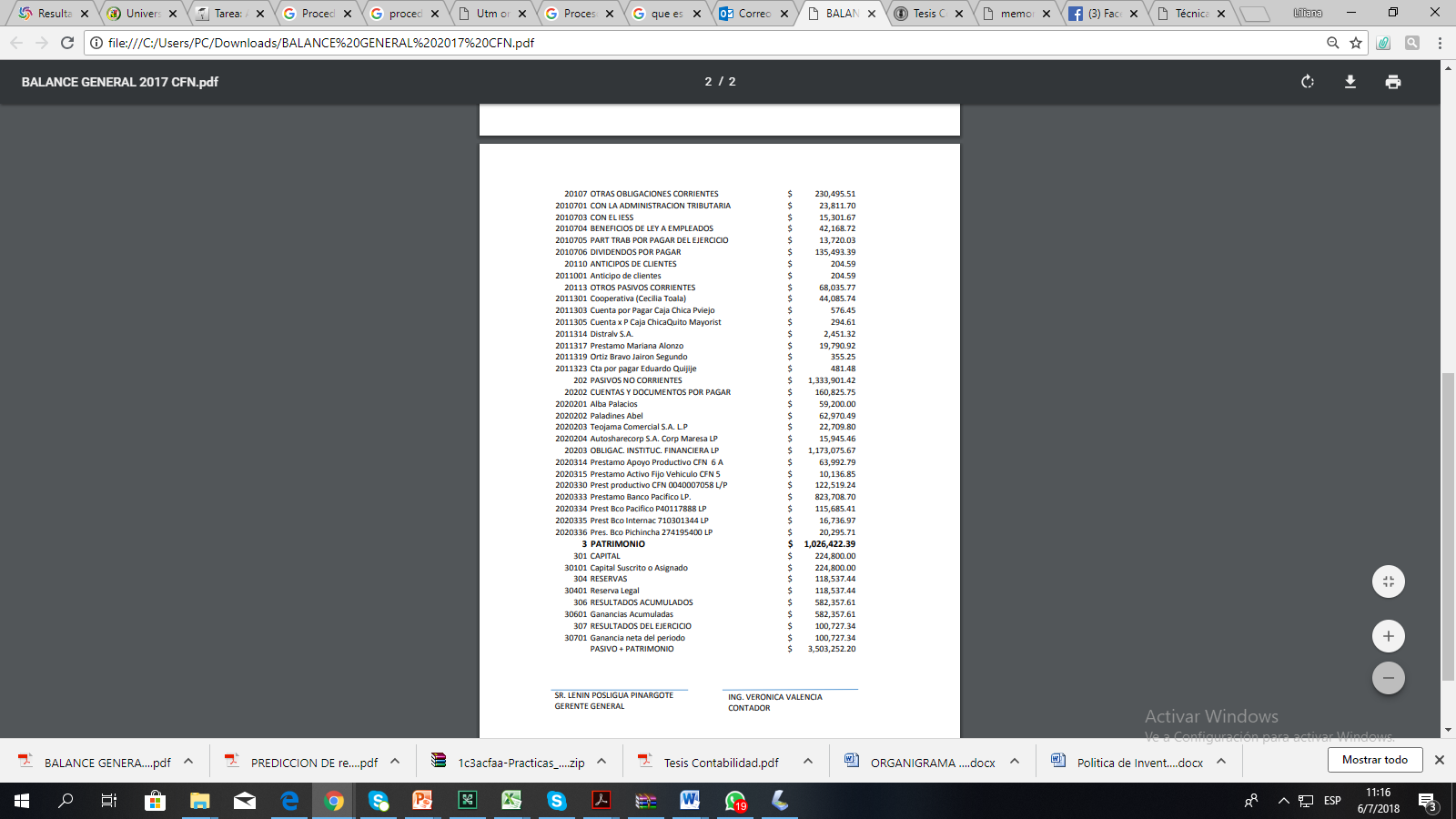 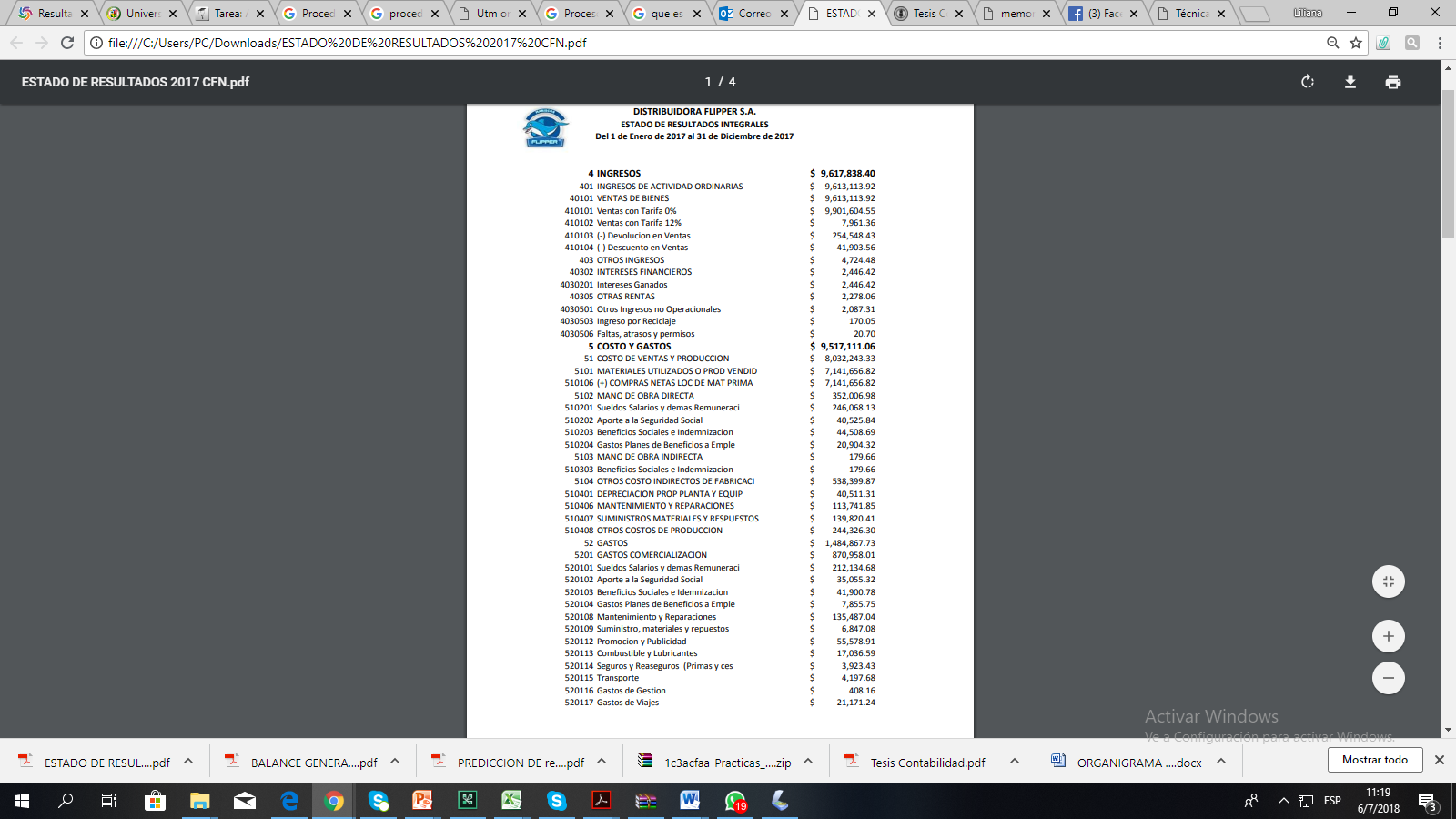 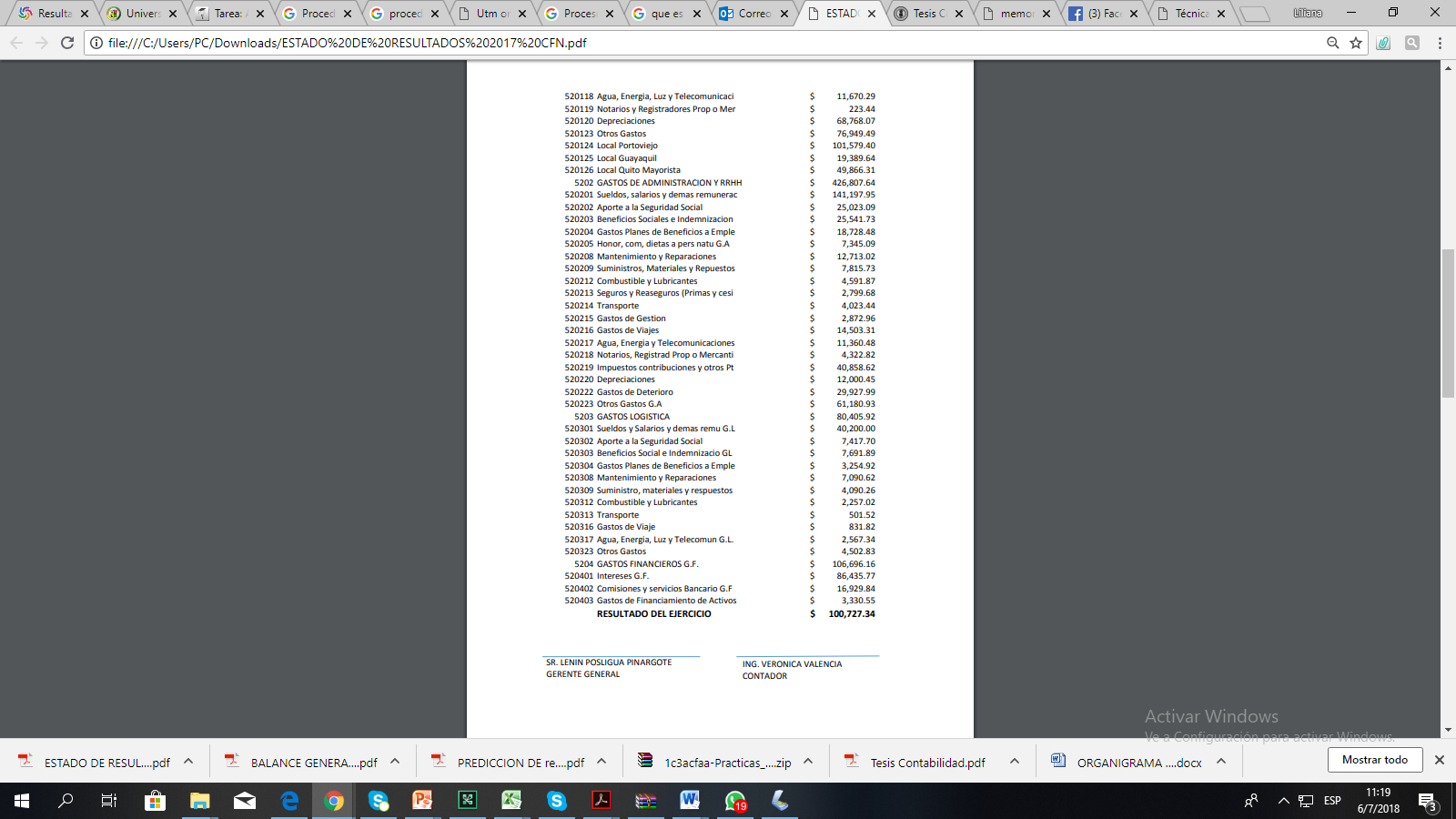 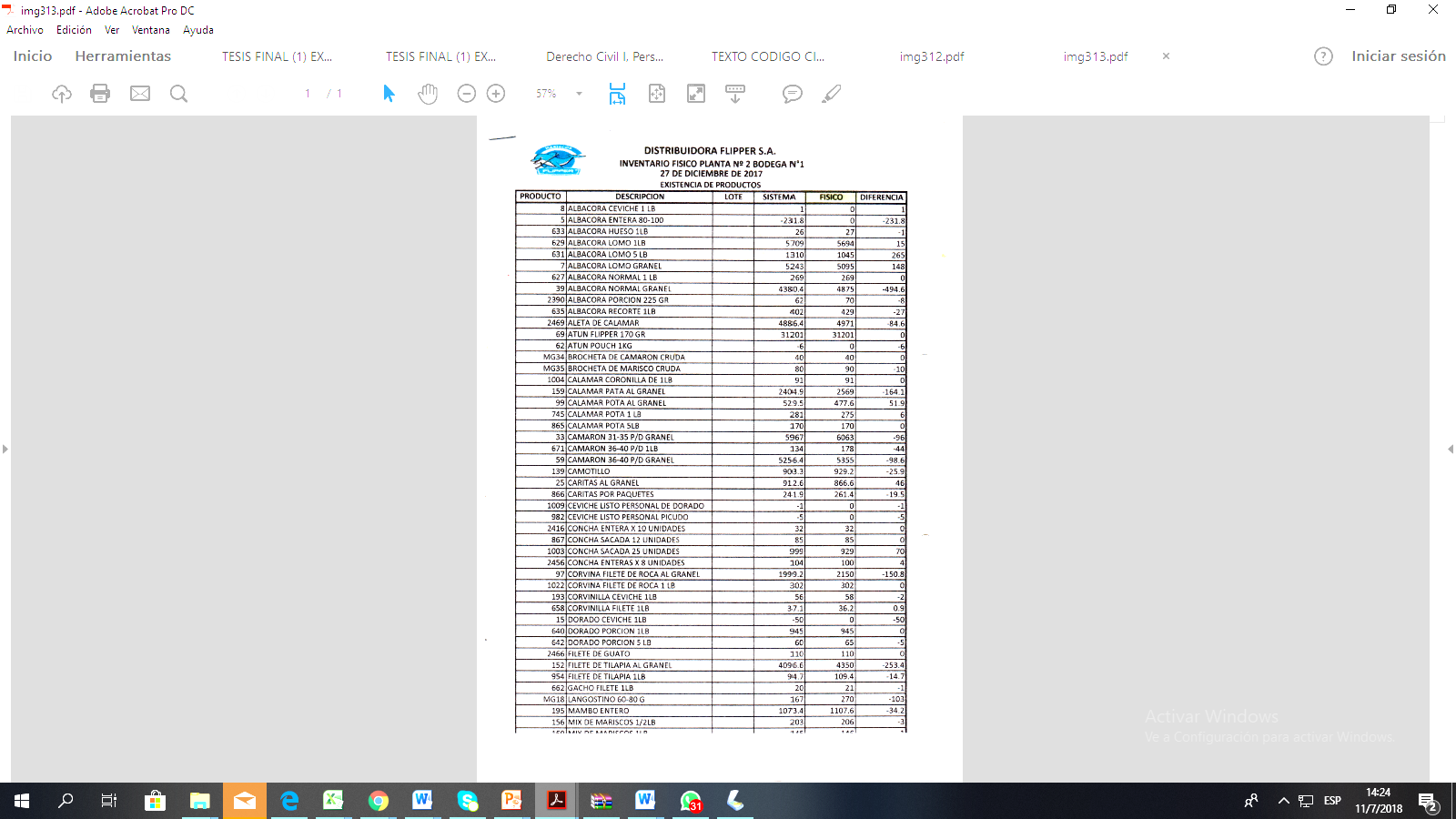 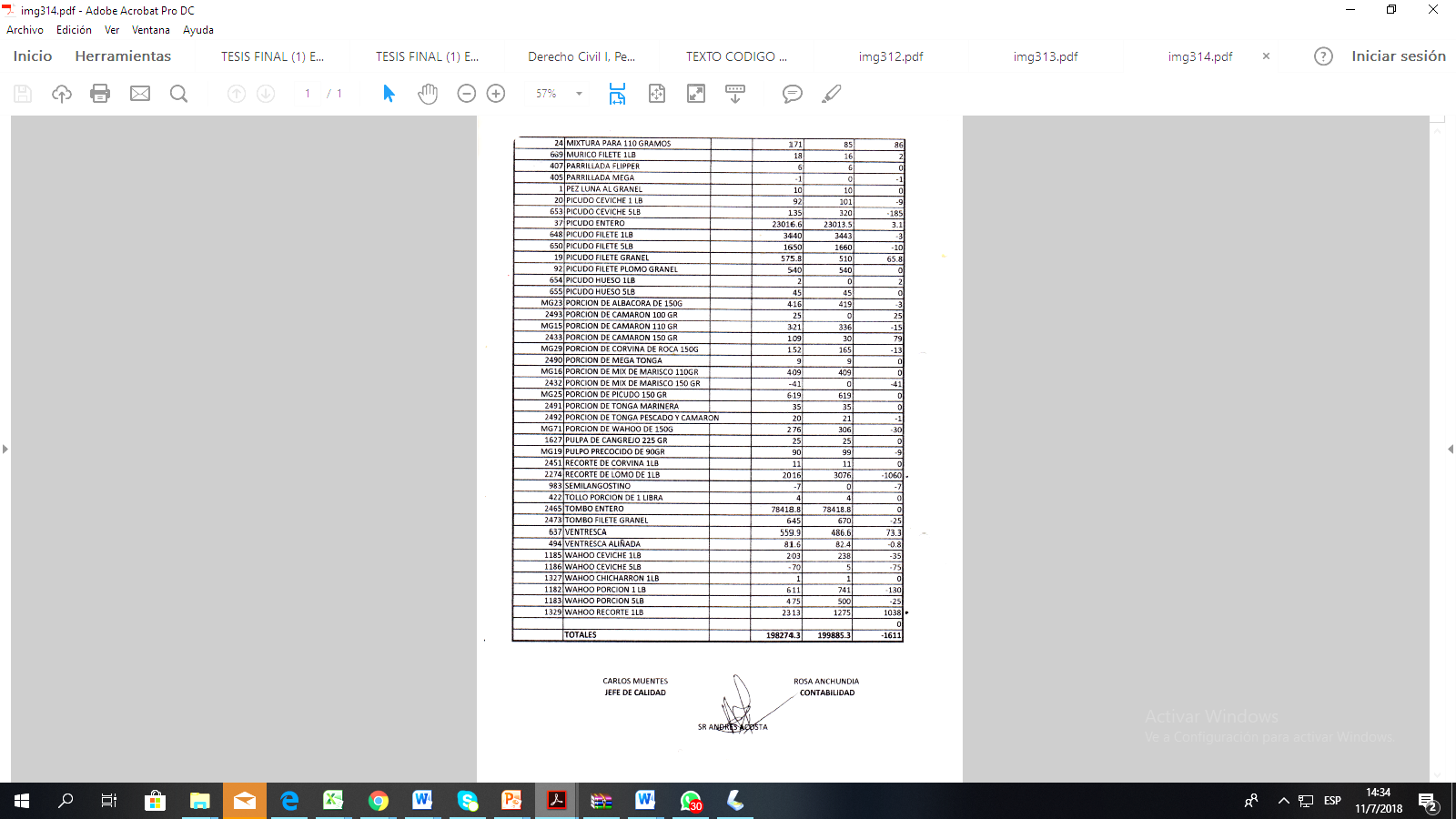 Pág. Tabla 1Clasificación del inventario según su naturaleza 20Tabla 2Clasificación del inventario según su categoría funcional21Tabla 3Clasificación operativa21Tabla 4Ventajas  e inconvenientes de los inventarios22Tabla 5Normas de Auditoría Generalmente Aceptadas 45Tabla 6Variable independiente: Examen especial.48Tabla 7Variable dependiente: Cuenta inventario 49Tabla 8Inventarios físicos de los productos 53Tabla 9Manual de procedimientos para la toma de física de los productos. 54Tabla 10Procedimientos de verificación frecuentes para el control de las existencias físicas de los productos.55Tabla 11Conteos por personas ajenas a los responsables del control de las mercaderías. 56Tabla 12Medidas para la revisión sistemática y el ajuste de las mercaderías con existencia y de movimiento lento.57Tabla 13Indicadores de gestión que miden la eficiencia y la eficacia de los responsables de llevar el control de las cuentas de inventarios.58Tabla 14Programa contable diseñado acorde con las operaciones de la empresa. 59Tabla 15Software más avanzado mejorará el tiempo de respuesta en el momento de realizar una consulta de la existencia de productos. 60Tabla 16Calificativo del control de la cuenta de inventario. 61Tabla 17Políticas donde se estipule la persona encargada de autorizar los ajustes por variación en el inventario. 62Tabla 18Auditoría enfocada a los procesos de la cuenta de inventarios. 63Tabla 19Importancia de realizar un examen especial a la cuenta inventario. 64Pág. Figura 1Inventarios físicos de los productos 53Figura 2Manual de procedimientos para la toma de física de los productos. 54Figura 3Procedimientos de verificación frecuentes para el control de las existencias físicas de los productos.55Figura 4Conteos por personas ajenas a los responsables del control de las mercaderías. 56Figura 5Medidas para la revisión sistemática y el ajuste de las mercaderías con existencia y de movimiento lento.57Figura 6Indicadores de gestión que miden la eficiencia y la eficacia de los responsables de llevar el control de las cuentas de inventarios.58Figura 7Programa contable diseñado acorde con las operaciones de la empresa. 59Figura 8Software más avanzado mejorará el tiempo de respuesta en el momento de realizar una consulta de la existencia de productos. 60Figura 9Calificativo del control de la cuenta de inventario. 61Figura 10Políticas donde se estipule la persona encargada de autorizar los ajustes por variación en el inventario. 62Figura 11Auditoría enfocada a los procesos de la cuenta de inventarios. 63Figura 12Importancia de realizar un examen especial a la cuenta inventario. 64Área:Examen especial. Campo:Auditoría y Contabilidad.Aspecto:Control de la cuenta de inventario.Problema:Inadecuado manejo de la cuenta de inventarios en la Empresa Flipper S. A. Tema:Examen especial a la cuenta inventario de la empresa Flipper S. A. de la ciudad de Manta, durante el periodo comprendido del 01 de enero hasta el 31 de diciembre del año 2017.Delimitación espacial:El espacio comprende la Empresa Flipper S. A. ubicada en la ciudad de Manta. Delimitación temporal:El periodo de evaluación comprende desde el 01 de enero hasta el 31 de diciembre del año 2017.Stocks de materias primasComprende todo aquello que va a formar parte del producto final.Stocks de materialesComprende aquello necesario para el proceso de fabricación, que no necesariamente son apreciables en el producto final.Stocks de productos en procesoSon los productos o componentes que se encuentran en proceso de fabricación.Stock de productos terminadosSon los artículos o bienes finales almacenados o vendidos a un cliente de acuerdo con su pedidoStock de cicloEs el que se ejecuta al aplicar las políticas de pedido, lanzando órdenes de pedido de un tamaño superior al necesario. Viene determinado por la frecuencia de pedido y la cantidad que se pideStock de seguridadComo ya se ha comentado, la demanda no se puede predecir con exactitud, por lo cual se utiliza este tipo de stock como protección ante la inexistencia de inventarios en un momento dado.Stock de anticipaciónSon múltiples las razones que llevan a ejecutar este tipo de inventario:  Hacer frente a un aumento esperado de las ventas.  Tiene lugar una oferta especial (Stock de Promoción). Conseguir ventajas en el mercado por un alza en los precios (Stock de Especulación).Stock en tránsitoSon el conjunto de artículos que circulan entre diferentes fases del proceso y pueden ser identificadas por separado.Stocks óptimo Es la que compatibiliza las necesidades de la demanda con la rentabilidad de los costes de almacenaje.Stocks ceroSe identifica con el sistema de gestión Just in Time, según el cual se trabaja bajo demandaStocks físicoEs la cantidad disponible en el almacén.Stock disponibleEs el stock físico, más los pedidos efectuados, menos la demanda insatisfecha.VENTAJASINCONVENIENTESReducción de los tiempos de entregaIncremento del coste de almacenamiento.	Incremento de la flexibilidad (tener inventarios en curso evita que se detenga el proceso productivo por una avería, y permite la adaptación rápida a variaciones de la demanda).Incremento del coste financieroReducción de los costes de pedido. (Al realizar menor número de pedidos de mayor cantidad, los costes serán menores).Ocultación de problemas. (La producción no se detiene y los problemas se resuelven parcialmente sin analizarlos en profundidadReducción de los costes de ruptura de stocks.Posible obsolescencia de lo almacenadoReducción de los costes de adquisición y producción (Rappels por compras).Riesgos derivados de situaciones imprevistasNORMAS GENERALMENTE ACEPTADASNORMAS GENERALMENTE ACEPTADASCONCEPTOGenerales Personales1. Entrenamiento y capacidad profesional No sólo basta ser Contador Público para ejercer la función de Auditor, sino que además se requiere tener entrenamiento técnico adecuado. Es decir, además de los conocimientos técnicos obtenidos en los estudios universitarios, se requiere la aplicación práctica en el campo con una buena dirección. Generales Personales2. Independencia La independencia puede concebirse como la libertad profesional que le asiste al auditor para expresar su opinión libre de presiones (políticas, religiosas, familiares, etc.) y subjetividades (sentimientos personales e intereses de grupo). Generales Personales3. Cuidado o esmero profesional. El esmero profesional del auditor, no solamente se aplica en el trabajo de campo y elaboración del informe, sino en todas las fases del proceso de la auditoría, es decir, también en el planeamiento estratégico Ejecución del Trabajo4. Planeamiento y Supervisión La auditoría debe ser planificada apropiadamente y el trabajo de los asistentes del auditor, si los hay, debe ser debidamente supervisado. Ejecución del Trabajo5. Estudio y Evaluación del Control InternoEl estudio del control interno constituye la base para confiar o no en los registros contables y así poder determinar la naturaleza, alcance y oportunidad de los procedimientos o pruebas de auditoría Ejecución del Trabajo6. Evidencia Suficiente y Competente La evidencia es un conjunto de hechos comprobados, suficientes, competentes y pertinentes para sustentar una conclusión. La evidencia será suficiente, cuando los resultados de una o varias pruebas aseguran la certeza moral de que los hechos a probar, o los criterios cuya corrección se está juzgando han quedado razonablemente comprobados. Preparación del Informe7. Aplicación de los Principios de Contabilidad Generalmente Aceptados. Los principios de contabilidad generalmente aceptados son reglas generales, adoptadas como guías y como fundamento en lo relacionado a la contabilidad, aprobadas como buenas y prevalecientes, o también podríamos conceptuarlos como leyes o verdades fundamentales aprobadas por la profesión contable. Preparación del Informe8. Consistencia Significa el año o periodo menor de un año, más reciente sobre el cual el auditor está emitiendo una opinión Preparación del InformeEs una norma relativa a la información del auditor. Esta no es obligatoria a más que los estados financieros no presenten revelaciones razonables Preparación del Informe10. Opinión del Auditor Opinión limpia o sin salvedades, opinión con salvedades o calificada, opinión adversa o negativa y abstención de opinar. ConceptoCategoríasIndicadoresÍtemsTécnicas de investigaciónUn examen especial comprende la revisión y análisis de una parte de las operaciones o transacciones efectuadas con posterioridad a su ejecución, con el objeto de verificar aspectos presupuestales o de gestión, el cumplimiento de los dispositivos legales y reglamentarios aplicables y elaborar el correspondiente informe que incluya observaciones, conclusiones y recomendaciones. (Téllez, 2004, p. 41).ConocimientoPreliminar dela Empresa Flipper S.A.-Visita de observación a la empres- Revisión de archivos.- Definición de objetivos y estrategias de auditoría.Documentos Observación Un examen especial comprende la revisión y análisis de una parte de las operaciones o transacciones efectuadas con posterioridad a su ejecución, con el objeto de verificar aspectos presupuestales o de gestión, el cumplimiento de los dispositivos legales y reglamentarios aplicables y elaborar el correspondiente informe que incluya observaciones, conclusiones y recomendaciones. (Téllez, 2004, p. 41).Planificación. -Conocimiento de la empresa. -Base legal. -Selección de componentes.-Análisis de información y documentación.- Elaboración del Plan y Programas de Auditoría.¿De las auditorías realizadas en la Empresa Flipper S.A hubo alguna enfocada a los procesos de la cuenta inventario? Encuesta al personal o talento humano que labora en la empresa Flipper S. A., así como a personal técnico especializadoUn examen especial comprende la revisión y análisis de una parte de las operaciones o transacciones efectuadas con posterioridad a su ejecución, con el objeto de verificar aspectos presupuestales o de gestión, el cumplimiento de los dispositivos legales y reglamentarios aplicables y elaborar el correspondiente informe que incluya observaciones, conclusiones y recomendaciones. (Téllez, 2004, p. 41).Ejecución. - Aplicación del programa.- Preparación de papeles de trabajo.- Hojas resumen hallazgo.- Definición estructura del Informe.¿Con qué frecuencia se realizan los controles respecto al cumplimiento de la cuenta de inventario?Entrevista Un examen especial comprende la revisión y análisis de una parte de las operaciones o transacciones efectuadas con posterioridad a su ejecución, con el objeto de verificar aspectos presupuestales o de gestión, el cumplimiento de los dispositivos legales y reglamentarios aplicables y elaborar el correspondiente informe que incluya observaciones, conclusiones y recomendaciones. (Téllez, 2004, p. 41).Comunicación de resultados.Redacción borrador del Informe.- Lectura de informe.- Obtención criterios de la empresa.¿Existen indicadores de gestión que miden la eficiencia y la eficacia de los responsables de llevar el control de las cuentas de inventarios?EntrevistaConceptoCategoríasIndicadoresÍtemsTécnicas de investigación“La información financiera debe contener toda aquella información que se considere relevante, lo cual implica un criterio de identificación y selección de los conceptos que habrán de incluirse y la forma en que los mismos deben ser presentados.” (Zamorano, 2012, pág. 56)Cuenta de inventario Kardex Mayor de Cuenta Balances ¿El programa contable que se utilizan está diseñado acorde con las operaciones de la empresa? Entrevista al Gerente de la Empresa Flipper S. A.“La información financiera debe contener toda aquella información que se considere relevante, lo cual implica un criterio de identificación y selección de los conceptos que habrán de incluirse y la forma en que los mismos deben ser presentados.” (Zamorano, 2012, pág. 56)Constancia física Personal responsable Retornos Devoluciones ¿Cuántas personas están encargadas de la entrega y recepción del inventario? Entrevista al Gerente de la Empresa Flipper S. A.“La información financiera debe contener toda aquella información que se considere relevante, lo cual implica un criterio de identificación y selección de los conceptos que habrán de incluirse y la forma en que los mismos deben ser presentados.” (Zamorano, 2012, pág. 56)Productos Compras Ventas ¿Cuáles son los productos que se ofertan? ¿Qué producto tiene mayor rotación? Entrevista al personal o talento humano que labora en la empresa Flipper S. A., así como a personal técnico especializado“La información financiera debe contener toda aquella información que se considere relevante, lo cual implica un criterio de identificación y selección de los conceptos que habrán de incluirse y la forma en que los mismos deben ser presentados.” (Zamorano, 2012, pág. 56)Clientes Satisfacción ¿Los productos le llegan acorde al pedido? Encuesta al personal o talento humano que labora en la empresa Flipper S. A., así como a personal técnico especializado“La información financiera debe contener toda aquella información que se considere relevante, lo cual implica un criterio de identificación y selección de los conceptos que habrán de incluirse y la forma en que los mismos deben ser presentados.” (Zamorano, 2012, pág. 56)Análisis financiero Análisis vertical, horizontal y de indicadores o razones financieras ¿Cuál es el procedimiento que se maneja para el control de la Cuenta Inventario?Entrevista al Gerente de la Empresa Flipper S. A.“La información financiera debe contener toda aquella información que se considere relevante, lo cual implica un criterio de identificación y selección de los conceptos que habrán de incluirse y la forma en que los mismos deben ser presentados.” (Zamorano, 2012, pág. 56)Nivel Inventarios Objetivos Sistemas de control de inventario Método de control de inventarios Costo de Operación Costo de Riesgo Costo de Inversión ¿Existen políticas donde se estipule la persona encargada de autorizar los ajustes por variación en el inventario? Entrevista al Gerente de la Empresa Flipper S. A.OrdenAlternativasFrecuencia%ASiempre 1168.75BA veces531.25C Nunca 00Total Total 16100OrdenAlternativasFrecuencia%ASí743.75BNo425.00C En proceso531.25Total Total 16100OrdenAlternativasFrecuencia%ASiempre 1275.00BA veces425.00C Nunca 00.00Total Total 16100OrdenAlternativasFrecuencia%ASiempre 00.00BA veces1062.50C Nunca 637.5016100OrdenAlternativasFrecuencia%ASiempre 956.25BA veces743.75C Nunca 00.0016100.00OrdenAlternativasFrecuencia%ASí1275.00BNo425.00C En proceso00.0016100OrdenAlternativasFrecuencia%ASí956.25BNo318.75C En parte425.0016100OrdenAlternativasFrecuencia%ASí1593.75BNo16.25C En parte00.0016100OrdenAlternativasFrecuencia%AExcelente 1381.25BBueno318.75C Regular 00.00D Malo00.0016100OrdenAlternativasFrecuencia%ASí531.25BNo425.00C En proceso743.7516100OrdenAlternativasFrecuencia%ASí956.25BNo743.7516100OrdenAlternativasFrecuencia%ASí1593.75BNo16.25C En parte0016100EXAMEN ESPECIALHOJA DE ÍNDICESEXAMEN ESPECIALHOJA DE ÍNDICESEXAMEN ESPECIALHOJA DE ÍNDICESEXAMEN ESPECIALHOJA DE ÍNDICESÍNDICESPAPELES DE TRABAJOPAPELES DE TRABAJOPAPELES DE TRABAJOAD AD/1Hoja de índice ﻜAD/2 Orden de Trabajo ﻜAD/3 Notificación ﻜAD/4CorrespondenciaﻜAD/4.1 Correspondencia EnviadaﻜAD/5Hoja de marcas ﻜAD/6 Hoja de distribución de actividades ﻜAD/7Hoja de distribución de tiempo ﻜPP PLANIFICACIÓN PRELIMINAR ﻜPP/1Programa de planificación preliminarﻜPP/2Reporte de planificación preliminarﻜPE PLANIFICACIÓN ESPECÍFICA ﻜPE/2 Programa de Auditoría ﻜPE/3 Cuestionario de Control Interno ﻜPE/4 Evaluación del Cuestionario de Control Interno ﻜEJ EJECUCIÓN DEL TRABAJO ﻜEJ  Programa de auditoría ﻜEJ-1  Evaluación del cuestionario de control internoﻜEJ-2  Saldo de la cuenta de inventario ﻜEj-3  Constatación física de mercadería ﻜI INFORME ﻜI/2Informe Final ﻜI/3Cronograma y recomendaciones ﻜNOMBRES Y APELLIDOSCARGOCÉDULASr. Lenin Posligua PinargoteGerente de la empresa Flipper S.A1309963039Ing. Mariana Alonso Subgerente1309874517Ing Andrés AcostaEncargado del inventario1309975037Ing. Verónica Valencia  Contadora1319483034Mera Zea Italo AntonioObrero1303607970Macías Barrezueta Martha FloriceldaCajera1304253691Triviño Sabando Dolores CayetanaCajera1308617370Delgado Ponce Ángela MaríaSecretaria1310448723Bombón Flores Luis FabiánObrero 0503162976Rengifo Flores Ramón StalinDistribuidor1306687649Cedeño Macías Gustavo AntonioDistribuidor 1704109014Cedeño Cedeño Delfín AntonioObrero1310703630Moreira Alcívar Hugo JuliánObrero1303142747Cevallos García Lenin ArturoObrero1302612682Giler Pérez José AndrésObrero1314393750Roldan Pinoargote EdisonObrero 1303997587Castro Toala Pedro VinicioDistribuidor1302547128FLIPER S.A	 EXAMEN ESPECIAL A LA CUENTA INVENTARIOSHOJA DE MARCASPERIODO: 01 de enero al 31 de diciembre de 2018SÍMBOLO SIGNIFICADO ﻜChequeando o verificando Documentación sustentatoriaﻉTransacción rastreadaꜩComprobando sumasꝷSaldo auditado ꞶConciliadoꟻNo confirmadoσConfirmadoInspección Física buenaﻜInspección Física sobrante¢Inspección Física faltanteǂDiferencias encontradas en toma física de inventario©Saldo auditado FLIPER S.AEXAMEN ESPECIAL A LA CUENTA INVENTARIOSPERIODO: 01 de enero al 31 de diciembre de 2017HOJA DE DISTRIBUCIÓN DE ACTIVIDADESFLIPER S.AEXAMEN ESPECIAL A LA CUENTA INVENTARIOSPERIODO: 01 de enero al 31 de diciembre de 2017HOJA DE DISTRIBUCIÓN DE ACTIVIDADESFLIPER S.AEXAMEN ESPECIAL A LA CUENTA INVENTARIOSPERIODO: 01 de enero al 31 de diciembre de 2017HOJA DE DISTRIBUCIÓN DE ACTIVIDADESFLIPER S.AEXAMEN ESPECIAL A LA CUENTA INVENTARIOSPERIODO: 01 de enero al 31 de diciembre de 2017HOJA DE DISTRIBUCIÓN DE ACTIVIDADESFLIPER S.AEXAMEN ESPECIAL A LA CUENTA INVENTARIOSPERIODO: 01 de enero al 31 de diciembre de 2017HOJA DE DISTRIBUCIÓN DE ACTIVIDADESNOMBRES Y APELLIDOSFUNCIÓNFIRMASSIGLASACTIVIDADESIng. Marcelo Mendoza Vinces SupervisorM,M.VSupervisar el trabajo desarrollado por el Jefe de Equipo. Merchán Sánchez Carlos AlbertoJefe de equipo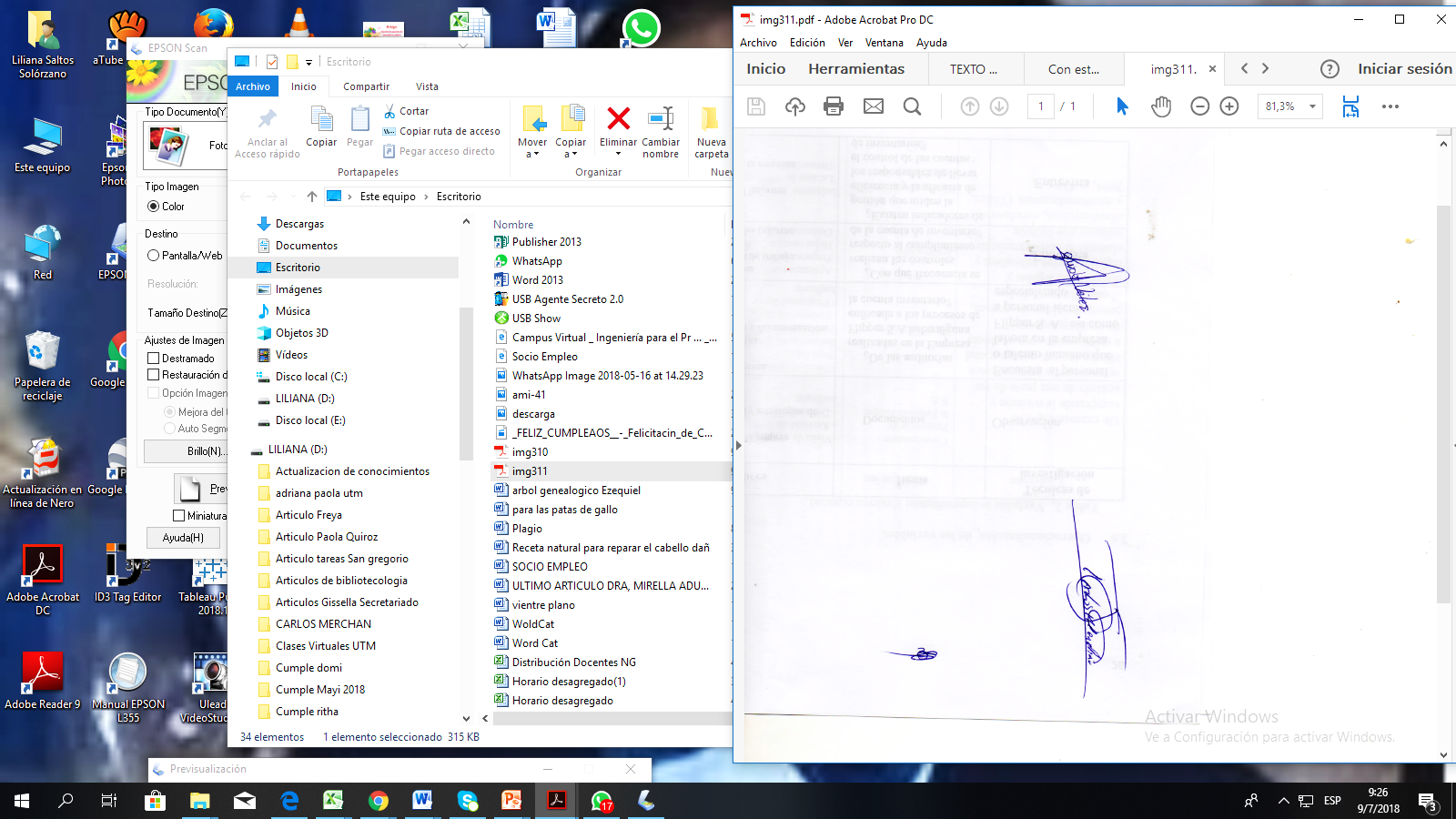 M.S.C.A.PlanificaciónMerchán Sánchez Carlos AlbertoJefe de equipoM.S.C.A.Evaluación del control internoVélez Espinosa Guido JacoboJefe operativoV. E. G.J.Análisis de las cuentas en estudioVélez Espinosa Guido JacoboJefe operativoV. E. G.J. Elaborar y entregar el informe.Elaborado por: M.S.C.A. Merchán Sánchez Carlos Alberto V. E. G.J. Vélez Espinoza Guido JacoboElaborado por: M.S.C.A. Merchán Sánchez Carlos Alberto V. E. G.J. Vélez Espinoza Guido JacoboRevisado por:Revisado por:Fecha: 02/06/2018FASESÍAS%MAYOMAYOMAYOMAYOJUNIOJUNIOJUNIOJUNIOJUNIOJUNIOJUNIOJUNIOJUNIOJUNIOJUNIOJUNIOJUNIOJUNIOJUNIOJUNIOJUNIOJUNIOJUNIOJUNIOJUNIOJULIOJULIOJULIOJULIOJULIOFASESÍAS%LMMJVLMMJVLMMJVLMMJVLMMJVLMMJVFASESÍAS%282930310104050607081112131415181920212225262728290203040506Planificación preliminar*09 días%Planificación específica**04 días%Ejecución de trabajo y análisis de resultados***18 días%Comunicación de resultados***05 días%Institución: Empres Flipper S.A.Periodo: Del 01 de enero al 31 de diciembre de 2017.Objetivo: Conocer las instalaciones y estructura de la Empresa Flipper S.A, así como también los aspectos generales del proceso de la cuenta de inventario.Institución: Empres Flipper S.A.Periodo: Del 01 de enero al 31 de diciembre de 2017.Objetivo: Conocer las instalaciones y estructura de la Empresa Flipper S.A, así como también los aspectos generales del proceso de la cuenta de inventario.Institución: Empres Flipper S.A.Periodo: Del 01 de enero al 31 de diciembre de 2017.Objetivo: Conocer las instalaciones y estructura de la Empresa Flipper S.A, así como también los aspectos generales del proceso de la cuenta de inventario.Institución: Empres Flipper S.A.Periodo: Del 01 de enero al 31 de diciembre de 2017.Objetivo: Conocer las instalaciones y estructura de la Empresa Flipper S.A, así como también los aspectos generales del proceso de la cuenta de inventario.Institución: Empres Flipper S.A.Periodo: Del 01 de enero al 31 de diciembre de 2017.Objetivo: Conocer las instalaciones y estructura de la Empresa Flipper S.A, así como también los aspectos generales del proceso de la cuenta de inventario.Institución: Empres Flipper S.A.Periodo: Del 01 de enero al 31 de diciembre de 2017.Objetivo: Conocer las instalaciones y estructura de la Empresa Flipper S.A, así como también los aspectos generales del proceso de la cuenta de inventario.No.PROCEDIMIENTOREF.ELAB.FECHAELABORADO POR:1Realizar visita previa a las instalaciones de la Empresa Flipper S.A.PP-1A1-102/06/2018M.S.C.A.V. E. G.J.2Remitir oficio de solicitud de información para el conocimiento del proceso de inventarioPP-1B1-202/06/2018M.S.C.A.V. E. G.J.3Establezca el proceso y el movimiento contable de la cuenta inventario al 31 de diciembre de 2017.PP-1C1-304/06/2018M.S.C.A.V. E. G.J.4Remitir oficios de solicitud de leyes, reglamentos, plan estratégico, reglamento interno, políticas de control de inventario, organigrama estructural, entre otros.PP-1D1-402/06/2018M.S.C.A.V. E. G.J.6Elaborar el reporte de Planificación Preliminar.PP-1E1-508/05/2018M.S.C.A.V. E. G.J.Elaborado por: M.S.C.A. Merchán Sánchez Carlos AlbertoV. E. G.J. Vélez Espinoza Guido JacoboElaborado por: M.S.C.A. Merchán Sánchez Carlos AlbertoV. E. G.J. Vélez Espinoza Guido JacoboElaborado por: M.S.C.A. Merchán Sánchez Carlos AlbertoV. E. G.J. Vélez Espinoza Guido JacoboRevisado por:Revisado por:Fecha: 04/06/2018Institución: Empres Flipper S.A.Periodo: Del 01 de enero al 31 de diciembre de 2017.Objetivo: Conocer las instalaciones y estructura de la Empresa Flipper S.A, así como también los aspectos generales del proceso de la cuenta de inventario.Aspectos previos En la visita a las instalaciones de la Empresa Flipper S.A., se pudo conocer la estructura, áreas y procesos ejecutados en la cuenta de inventario, así mismo se sostuvo un conversatorio con los directivos, de lo cual se pudo conocer que la idea de crear la Empresa Flipper S.A se da a través del comercio de pescado, actividad que se inició en el año 1990. Actualmente se comercializan unas 300.000 libras mensuales en el territorio ecuatoriano, categorizándose en uno de los principales proveedores de las cadenas hoteleras y de catering del país, lo que ha permitido que cada día se amplíe más y se implementen nuevos puntos de ventas en muchos lugares del país. Esta empresa se ha convertido en una fuente de empleos directo para más de 140 familias, además de generadora de otras formas de emprendimientos a más de 5000 negocios particulares a nivel Nacional. Para el desarrollo de sus actividades la Distribuidora Flipper S.A. dentro de su estructura organizativa, cuenta con la Gerencia General,  Asistente de Gerencia, Departamento de: Ventas, Marketing, TTHH, Mantenimiento, Producción (Calidad, Compras), Costo ( Cartera y Estadísticas), Administración Financiera y Sistemas. Base legal y constitucionesNormas Internacionales de ContabilidadNormas Internacionales de Información Financiera.Leyes, Reglamentos y Disposiciones Vigentes en el País.Normas de Auditoría Generalmente AceptadasNormas Internacionales de AuditoríaPolíticas del Inventario de  la Empresa Flipper S.AActividades Cuenta con servicios de buffet de ceviches, parrilladas a domicilio, correo, facturación electrónica en la distribuidora Flipper, Mega Flipper Manta y Mega Flipper Condado. La empresa tiene a su disposición un equipo de personas encargadas de brindar un servicio de calidad a los consumidores. InstalacionesSus locales son ambientados y acogedores para que el cliente tenga mayor confianza en adquirir sus productos en las diferentes líneas como son: productos al granel, productos al vacío, productos preparados, mix de mariscos y productos marinados. Elaborado por:                    Fecha: 08/06/2018                                                 ___________________________                        __________________________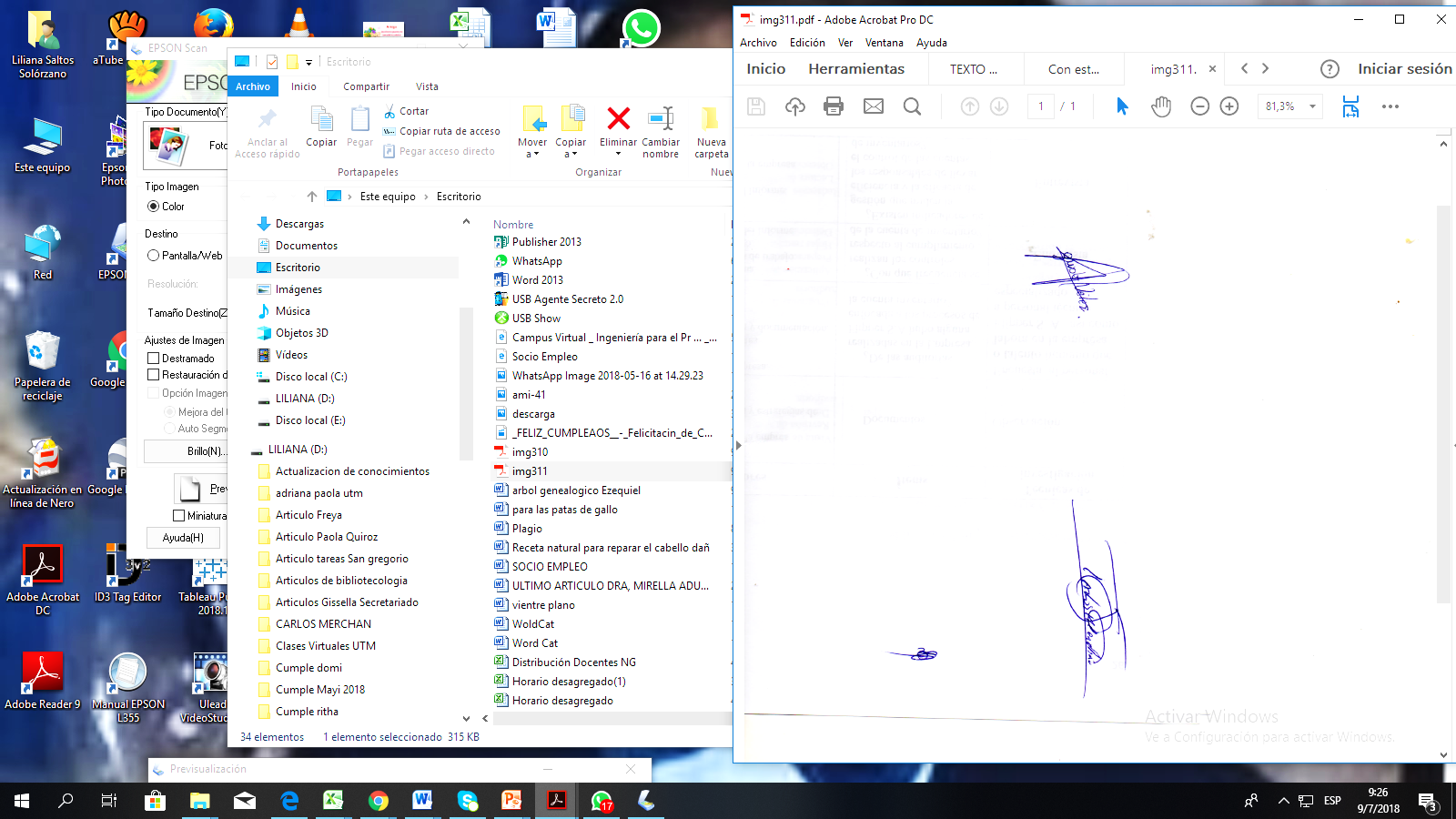 Carlos Merchán Sánchez                                  Vélez Espinoza Guido JacoboAuditor Jefe de Equipo                                               Jefe OperativoRevisado por:	Fecha: 08/06/2018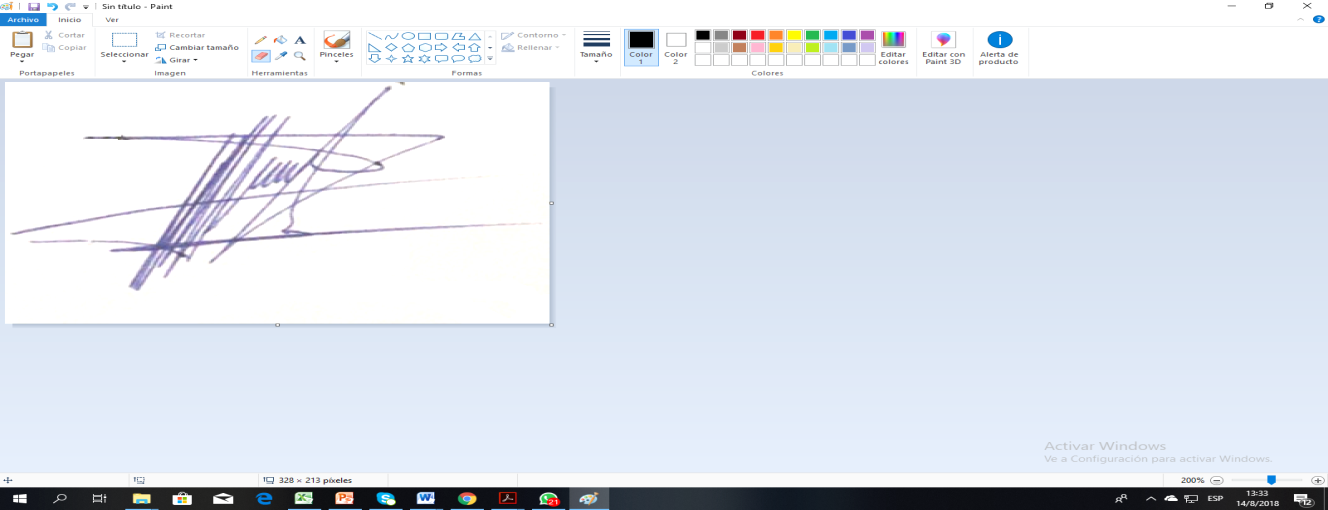 ______________________________Ing. Marcelo Mendoza Vínces             Supervisor de AuditoríaFLIPER S.AEXAMEN ESPECIAL A LA CUENTA INVENTARIOSPERIODO: 01 de enero al 31 de diciembre de 2018GUÍA DE VISITA PREVIADatos Informativos:Nombre: Empresa Flipper S. A.	 Dirección: 	 Cantón: Manta.Provincia: Manabí.	Teléfono: 	Horario: 8:00 am - 1:00pm.   3:00pm – 5:00pm.Principales disposiciones legales Las principales disposiciones legales sobre las cuales se rige la Empresa Flipper S.A son: Normas Internacionales de ContabilidadNormas Internacionales de Información Financiera.Leyes, Reglamentos y Disposiciones Vigentes en el País.Normas de Auditoría Generalmente AceptadasNormas Internacionales de AuditoríaLeyes, reglamentos, plan estratégico, reglamento interno entre otros aplicados en la empresa.Política Inventario de la Empresa FlipperLa empresa Flipper S.A. cuenta con políticas de control de inventarios, sin embargo carece de un reglamento interno y plan estratégico. Organigrama estructuralLa estructura organizacional está conformada de la siguiente forma: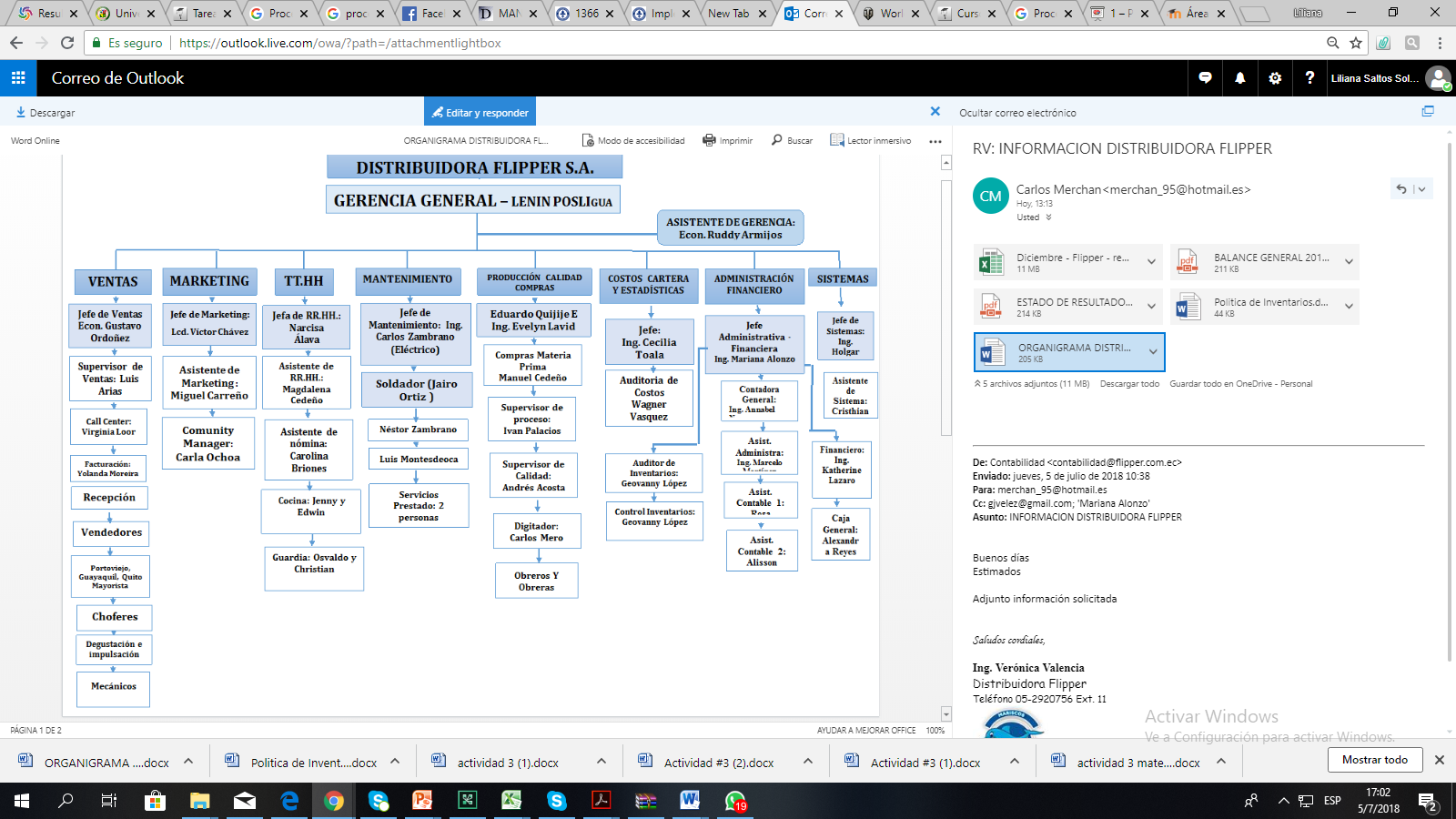 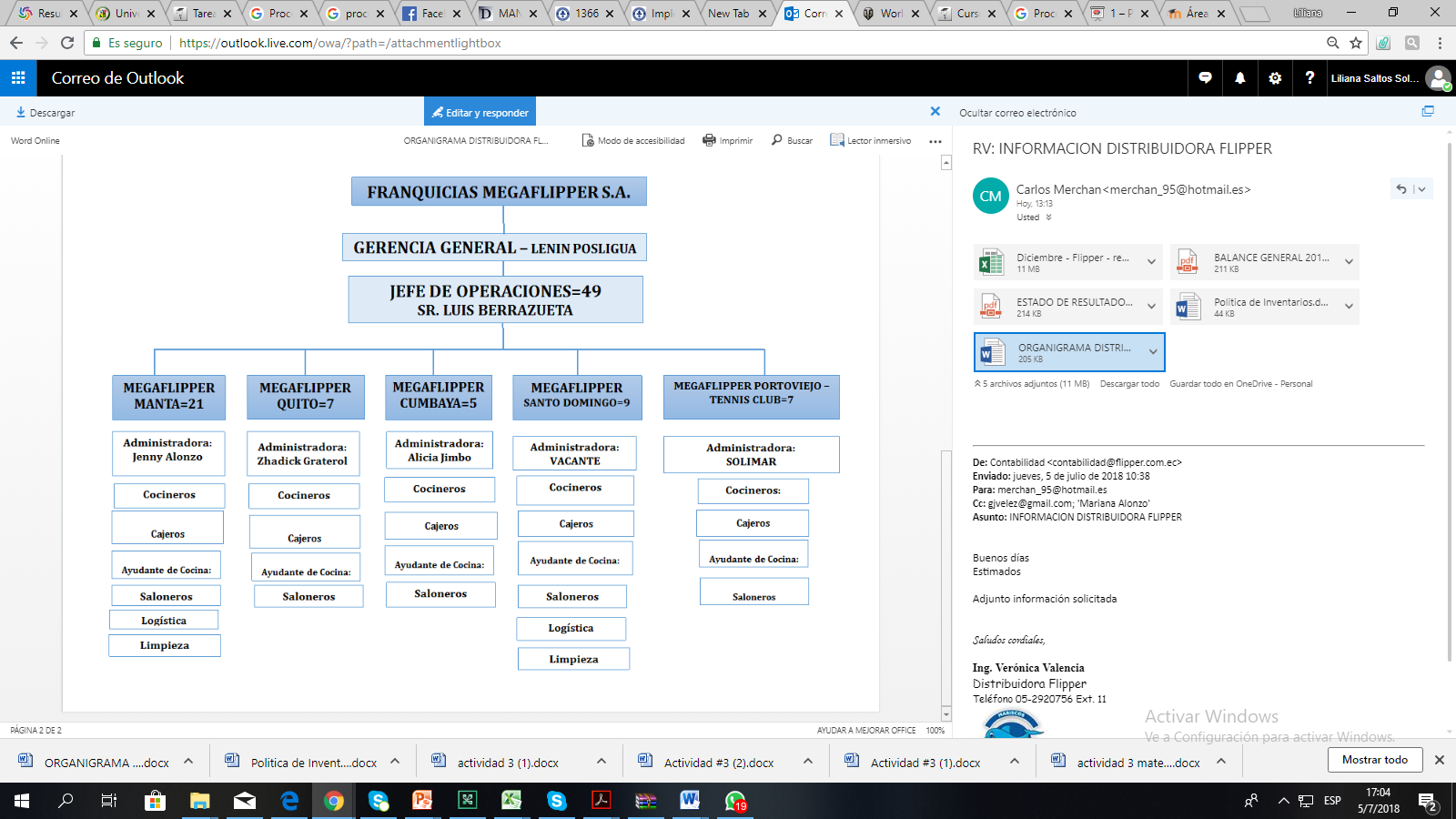 Alcance de auditoríaLa auditoría a los procesos de la cuenta inventario de la Empresa Flipper S.A, se aplicó al periodo del 01 de enero al 31 de diciembre de 2017.Los puntos principales que se consideraron en el transcurso del trabajo son: Revisar y analizar los procesos llevados a efecto en la cuenta inventario de la Empresa Flipper S.A.Verificar la adecuada aplicación de los procesos de inventario en la Empresa Flipper S.A. Realizar un plan de cumplimiento a los procesos de la cuenta inventario, teniendo en cuenta las características de la empresa y la viabilidad real de cumplirlos en el corto o mediano plazo.Requerimiento de auditoríaBorrador del Informe, Informe aprobado, conclusiones y recomendaciones.Equipo multidisciplinario:Supervisor de AuditoríaJefe de equipo auditorAuditor OperativoDías de trabajo planificadosEl tiempo estimado para la ejecución de la auditoría a los procesos de la cuenta inventario de la Empresa Flipper S.A, que se aplicará al periodo del 01 de enero al 31 de diciembre de 2017, es de 45 días hábiles, distribuidos de la siguiente manera:FASES								 DIAS	 %Fase I: Planificación preliminar y específica			     17 días 39%Fase II: Ejecución de acción de trabajo y análisis de resultados  25 días 57%Fase III: Comunicación de resultados			    2 días 5%Fase IV: Seguimiento (lo realiza la entidad auditada)	   --- días	 ---%º1							TOTAL	30 días 100%Elaborado por:                    Fecha: 08/06/2018                                                    ___________________________                           __________________________Carlos Merchán Sánchez                                        Vélez Espinoza Guido JacoboAuditor Jefe de Equipo                                                     Jefe OperativoRevisado por:	Fecha: 08/06/2018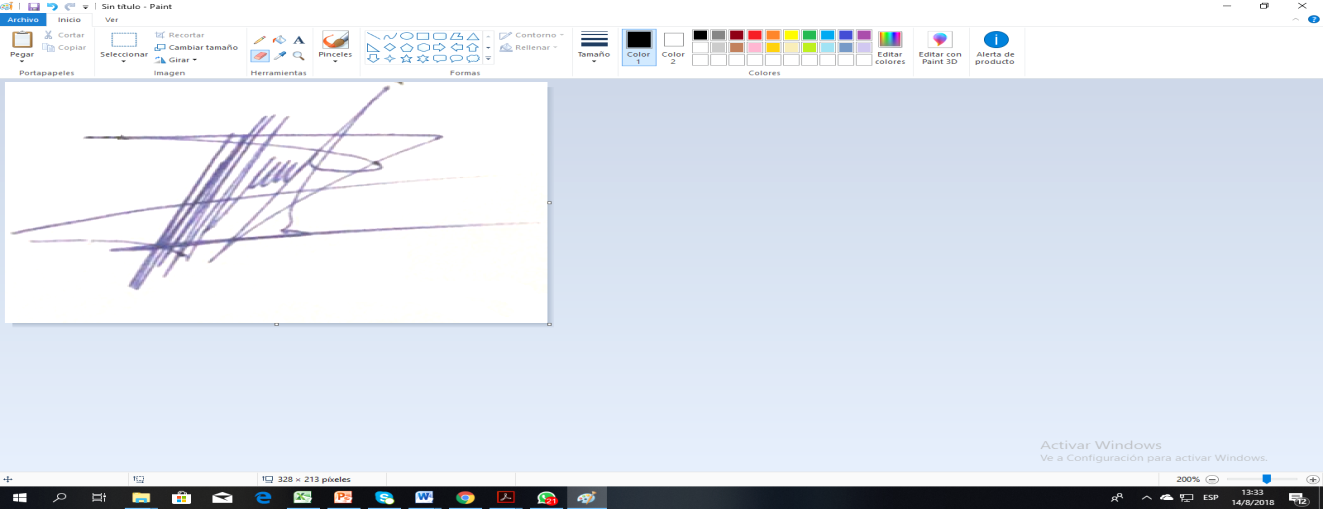 ______________________________Ing. Marcelo Mendoza Vínces              Supervisor de AuditoríaEmpresa Flipper S.A de la ciudad de Manta, provincia de Manabí. Cuenta: Inventario PERIODO: 01 de enero al 31 de diciembre de 2017PROGRAMA DE AUDITORÍA Empresa Flipper S.A de la ciudad de Manta, provincia de Manabí. Cuenta: Inventario PERIODO: 01 de enero al 31 de diciembre de 2017PROGRAMA DE AUDITORÍA Empresa Flipper S.A de la ciudad de Manta, provincia de Manabí. Cuenta: Inventario PERIODO: 01 de enero al 31 de diciembre de 2017PROGRAMA DE AUDITORÍA Empresa Flipper S.A de la ciudad de Manta, provincia de Manabí. Cuenta: Inventario PERIODO: 01 de enero al 31 de diciembre de 2017PROGRAMA DE AUDITORÍA Empresa Flipper S.A de la ciudad de Manta, provincia de Manabí. Cuenta: Inventario PERIODO: 01 de enero al 31 de diciembre de 2017PROGRAMA DE AUDITORÍA N°PROCEDIMIENTOREF.P.THECHO POR:FECHA123OBJETIVOS:Determinar la existencia de un control adecuado de Inventarios. Verificar si se registran con oportunidad las nuevas adquisiciones de bienes. Comprobar que los saldos de la cuenta se encuentren debidamente sustentadosPROCEDIMIENTOAplique el cuestionario de control interno al proceso de la cuenta inventario.Aplique el cuestionario de control interno a proceso de compra venta.Aplique el cuestionario de control interno a proceso de la cuenta inventario personal encargado.Evalúe las áreas críticas Mediante una hoja narrativa evalúe el control internoM.S.C.A. V. E. G.J.M.S.C.A. V. E. G.J.M.S.C.A. V. E. G.J.M.S.C.A. V. E. G.J.M.S.C.A. V. E. G.J.	14-06-201815-06-201815-06-201818-06-201818-06-2018Elaborado por: M.S.C.A. Merchán Sánchez Carlos AlbertoV. E. G.J. Vélez Espinoza Guido JacoboElaborado por: M.S.C.A. Merchán Sánchez Carlos AlbertoV. E. G.J. Vélez Espinoza Guido JacoboRevisado por:Revisado por:Fecha: 14/06/2018UNIVERSIDAD PARTICULAR SAN GREGORIO DE PORTOVIEJO  EMPRESA FLIPPER S.AExamen especial a la Empresa Flipper S.A de la ciudad de Portoviejo, provincia de Manabí en el periodo 1 de enero al 31 de diciembre de 2018. Cuestionario de evaluación específica de Control Interno – Procesos de la cuenta inventario. UNIVERSIDAD PARTICULAR SAN GREGORIO DE PORTOVIEJO  EMPRESA FLIPPER S.AExamen especial a la Empresa Flipper S.A de la ciudad de Portoviejo, provincia de Manabí en el periodo 1 de enero al 31 de diciembre de 2018. Cuestionario de evaluación específica de Control Interno – Procesos de la cuenta inventario. UNIVERSIDAD PARTICULAR SAN GREGORIO DE PORTOVIEJO  EMPRESA FLIPPER S.AExamen especial a la Empresa Flipper S.A de la ciudad de Portoviejo, provincia de Manabí en el periodo 1 de enero al 31 de diciembre de 2018. Cuestionario de evaluación específica de Control Interno – Procesos de la cuenta inventario. UNIVERSIDAD PARTICULAR SAN GREGORIO DE PORTOVIEJO  EMPRESA FLIPPER S.AExamen especial a la Empresa Flipper S.A de la ciudad de Portoviejo, provincia de Manabí en el periodo 1 de enero al 31 de diciembre de 2018. Cuestionario de evaluación específica de Control Interno – Procesos de la cuenta inventario. UNIVERSIDAD PARTICULAR SAN GREGORIO DE PORTOVIEJO  EMPRESA FLIPPER S.AExamen especial a la Empresa Flipper S.A de la ciudad de Portoviejo, provincia de Manabí en el periodo 1 de enero al 31 de diciembre de 2018. Cuestionario de evaluación específica de Control Interno – Procesos de la cuenta inventario. UNIVERSIDAD PARTICULAR SAN GREGORIO DE PORTOVIEJO  EMPRESA FLIPPER S.AExamen especial a la Empresa Flipper S.A de la ciudad de Portoviejo, provincia de Manabí en el periodo 1 de enero al 31 de diciembre de 2018. Cuestionario de evaluación específica de Control Interno – Procesos de la cuenta inventario. UNIVERSIDAD PARTICULAR SAN GREGORIO DE PORTOVIEJO  EMPRESA FLIPPER S.AExamen especial a la Empresa Flipper S.A de la ciudad de Portoviejo, provincia de Manabí en el periodo 1 de enero al 31 de diciembre de 2018. Cuestionario de evaluación específica de Control Interno – Procesos de la cuenta inventario. UNIVERSIDAD PARTICULAR SAN GREGORIO DE PORTOVIEJO  EMPRESA FLIPPER S.AExamen especial a la Empresa Flipper S.A de la ciudad de Portoviejo, provincia de Manabí en el periodo 1 de enero al 31 de diciembre de 2018. Cuestionario de evaluación específica de Control Interno – Procesos de la cuenta inventario. UNIVERSIDAD PARTICULAR SAN GREGORIO DE PORTOVIEJO  EMPRESA FLIPPER S.AExamen especial a la Empresa Flipper S.A de la ciudad de Portoviejo, provincia de Manabí en el periodo 1 de enero al 31 de diciembre de 2018. Cuestionario de evaluación específica de Control Interno – Procesos de la cuenta inventario. #Preguntas PTSI/NOCTNivel de confianzaNivel de confianzaNivel de riesgo de controlNivel de riesgo de control12SI/NO758.33%MODERADO41.67%BAJO1¿Los registros de inventarios son llevados en base a una política contable?1No0La dirección de la empresa Flipper S.A No ha entregado un manual contable sobre los registros de inventario al personal encargado de la contabilidad. La dirección de la empresa Flipper S.A No ha entregado un manual contable sobre los registros de inventario al personal encargado de la contabilidad. La dirección de la empresa Flipper S.A No ha entregado un manual contable sobre los registros de inventario al personal encargado de la contabilidad. La dirección de la empresa Flipper S.A No ha entregado un manual contable sobre los registros de inventario al personal encargado de la contabilidad. 2¿Realizan controles de los productos que ingresan a la bodega?1Sí13¿Existe segregación de funciones del área contable?1Sí14¿Existe una persona encargada de la custodia de la bodega?1Sí15Se investiga de forma minuciosa los sobrantes y los faltantes importantes.1No0El material sale de acuerdo a los proyectos que se realicen sin verificar el sobrante.El material sale de acuerdo a los proyectos que se realicen sin verificar el sobrante.El material sale de acuerdo a los proyectos que se realicen sin verificar el sobrante.El material sale de acuerdo a los proyectos que se realicen sin verificar el sobrante.6¿Son retirados y puestos a buen recaudo los productos que están en mal estado en sitios seguros?1Sí17¿Presenta problema el procedimiento utilizado para realizar el control de inventario? 1No0En la Empresa Flipper S.A, se presentan problemas al realizar el control de inventario, debido a la falta de procedimientos claros.En la Empresa Flipper S.A, se presentan problemas al realizar el control de inventario, debido a la falta de procedimientos claros.En la Empresa Flipper S.A, se presentan problemas al realizar el control de inventario, debido a la falta de procedimientos claros.En la Empresa Flipper S.A, se presentan problemas al realizar el control de inventario, debido a la falta de procedimientos claros.8¿Son eficientes las actividades que realiza la administración de la empresa Flipper S.A?1Sí19¿Las adquisiciones de bienes y suministros son debidamente revisadas  por la máxima autoridad?1Sí110¿Es restringido el ingreso a bodega a personas ajenas a la empresa? 1Sí111¿Se cuenta con un plan estratégico y reglamento interno?1No0La Empresa Flipper S.A, no cuenta con un Plan Estratégico y Reglamento Interno.La Empresa Flipper S.A, no cuenta con un Plan Estratégico y Reglamento Interno.La Empresa Flipper S.A, no cuenta con un Plan Estratégico y Reglamento Interno.La Empresa Flipper S.A, no cuenta con un Plan Estratégico y Reglamento Interno.12¿Existen informes de  Auditoría a la cuenta de inventario en la Empresa Flipper S.A?1No0En la Empresa Flipper S.A, no se ha realizado Auditoría a los procesos de la cuenta inventario.En la Empresa Flipper S.A, no se ha realizado Auditoría a los procesos de la cuenta inventario.En la Empresa Flipper S.A, no se ha realizado Auditoría a los procesos de la cuenta inventario.En la Empresa Flipper S.A, no se ha realizado Auditoría a los procesos de la cuenta inventario.Elaborado: M.S.C.A. V. E. G.J.Elaborado: M.S.C.A. V. E. G.J.Elaborado: M.S.C.A. V. E. G.J.Elaborado: M.S.C.A. V. E. G.J.Elaborado: M.S.C.A. V. E. G.J.Elaborado: M.S.C.A. V. E. G.J.Elaborado: M.S.C.A. V. E. G.J.Revisado: Revisado: Revisado: Revisado: Revisado: Revisado: Revisado: Fecha: 18– 06 - 2018 Fecha: 18– 06 - 2018 Fecha: 18– 06 - 2018 Fecha: 18– 06 - 2018 Fecha: 18– 06 - 2018 Fecha: 18– 06 - 2018 Fecha: 18– 06 - 2018 Calificación Total = CT Calificación Total = CT Calificación Total = CT Calificación Total = CT 7Ponderación Total = PT Ponderación Total = PT Ponderación Total = PT Ponderación Total = PT 12Nivel de Confianza: NC=CT/PT*100 Nivel de Confianza: NC=CT/PT*100 Nivel de Confianza: NC=CT/PT*100 Nivel de Confianza: NC=CT/PT*100 58.33%ALTO Nivel de Riesgo Control: RC=100%-NC%Nivel de Riesgo Control: RC=100%-NC%Nivel de Riesgo Control: RC=100%-NC%Nivel de Riesgo Control: RC=100%-NC%41.67%BAJONIVEL DE CONFIANZA NIVEL DE CONFIANZA NIVEL DE CONFIANZA BAJO MODERADO ALTO 15%-50% 51%-75%76%-100%85%-50%49%-25%24%-5%ALTO MODERADO BAJONIVEL DE RIESGO (100-NC)NIVEL DE RIESGO (100-NC)NIVEL DE RIESGO (100-NC)UNIVERSIDAD PARTICULAR SAN GREGORIO DE PORTOVIEJO  EMPRESA FLIPPER S.AExamen especial a la Empresa Flipper S.A de la ciudad de Portoviejo, provincia de Manabí en el periodo 1 de enero al 31 de diciembre de 2018. Cuestionario de evaluación específica de Control Interno – Procesos de Compra y Venta. UNIVERSIDAD PARTICULAR SAN GREGORIO DE PORTOVIEJO  EMPRESA FLIPPER S.AExamen especial a la Empresa Flipper S.A de la ciudad de Portoviejo, provincia de Manabí en el periodo 1 de enero al 31 de diciembre de 2018. Cuestionario de evaluación específica de Control Interno – Procesos de Compra y Venta. UNIVERSIDAD PARTICULAR SAN GREGORIO DE PORTOVIEJO  EMPRESA FLIPPER S.AExamen especial a la Empresa Flipper S.A de la ciudad de Portoviejo, provincia de Manabí en el periodo 1 de enero al 31 de diciembre de 2018. Cuestionario de evaluación específica de Control Interno – Procesos de Compra y Venta. UNIVERSIDAD PARTICULAR SAN GREGORIO DE PORTOVIEJO  EMPRESA FLIPPER S.AExamen especial a la Empresa Flipper S.A de la ciudad de Portoviejo, provincia de Manabí en el periodo 1 de enero al 31 de diciembre de 2018. Cuestionario de evaluación específica de Control Interno – Procesos de Compra y Venta. UNIVERSIDAD PARTICULAR SAN GREGORIO DE PORTOVIEJO  EMPRESA FLIPPER S.AExamen especial a la Empresa Flipper S.A de la ciudad de Portoviejo, provincia de Manabí en el periodo 1 de enero al 31 de diciembre de 2018. Cuestionario de evaluación específica de Control Interno – Procesos de Compra y Venta. UNIVERSIDAD PARTICULAR SAN GREGORIO DE PORTOVIEJO  EMPRESA FLIPPER S.AExamen especial a la Empresa Flipper S.A de la ciudad de Portoviejo, provincia de Manabí en el periodo 1 de enero al 31 de diciembre de 2018. Cuestionario de evaluación específica de Control Interno – Procesos de Compra y Venta. UNIVERSIDAD PARTICULAR SAN GREGORIO DE PORTOVIEJO  EMPRESA FLIPPER S.AExamen especial a la Empresa Flipper S.A de la ciudad de Portoviejo, provincia de Manabí en el periodo 1 de enero al 31 de diciembre de 2018. Cuestionario de evaluación específica de Control Interno – Procesos de Compra y Venta. UNIVERSIDAD PARTICULAR SAN GREGORIO DE PORTOVIEJO  EMPRESA FLIPPER S.AExamen especial a la Empresa Flipper S.A de la ciudad de Portoviejo, provincia de Manabí en el periodo 1 de enero al 31 de diciembre de 2018. Cuestionario de evaluación específica de Control Interno – Procesos de Compra y Venta. UNIVERSIDAD PARTICULAR SAN GREGORIO DE PORTOVIEJO  EMPRESA FLIPPER S.AExamen especial a la Empresa Flipper S.A de la ciudad de Portoviejo, provincia de Manabí en el periodo 1 de enero al 31 de diciembre de 2018. Cuestionario de evaluación específica de Control Interno – Procesos de Compra y Venta. #Preguntas PTSI/NOCTNivel de confianzaNivel de confianzaNivel de riesgo de controlNivel de riesgo de control10SI/NO990%ALTO10%BAJO1¿Los registros de procesos de compra y venta son llevados dando cumplimiento a las políticas de  la empresa?1Si 12¿Son controlados los productos que se compran y se venden?1Sí13¿Se han realizado  estudios comparativos de las distintas ofertas?1No0En la empresa Flipper S.A no se realizan estudios comparativos de las distintas ofertas.En la empresa Flipper S.A no se realizan estudios comparativos de las distintas ofertas.En la empresa Flipper S.A no se realizan estudios comparativos de las distintas ofertas.En la empresa Flipper S.A no se realizan estudios comparativos de las distintas ofertas.4¿Son receptadas  las facturas de compras?1Sí15¿Los pagos correspondientes de las facturas son realizados de forma oportuna? 1Sí16¿Son contabilizados los pagos a proveedores mediante elaboración de asientos contables en el sistema informático de Contabilidad?1Sí17¿Las recepciones de pedidos son realizadas de forma eficiente y en el tiempo adecuado? 1Sí18¿Las facturas se elaboran de acuerdo a las leyes y reglamentos?1Sí19¿Se realizan los cobros de factura en los tiempos determinados?1Sí110¿Se contabilizan los cobros? 1Sí1Elaborado: M.S.C.A. V. E. G.J.Elaborado: M.S.C.A. V. E. G.J.Elaborado: M.S.C.A. V. E. G.J.Elaborado: M.S.C.A. V. E. G.J.Elaborado: M.S.C.A. V. E. G.J.Elaborado: M.S.C.A. V. E. G.J.Elaborado: M.S.C.A. V. E. G.J.Revisado: Revisado: Revisado: Revisado: Revisado: Revisado: Revisado: Fecha: 18– 06 - 2018 Fecha: 18– 06 - 2018 Fecha: 18– 06 - 2018 Fecha: 18– 06 - 2018 Fecha: 18– 06 - 2018 Fecha: 18– 06 - 2018 Fecha: 18– 06 - 2018 Calificación Total = CT Calificación Total = CT Calificación Total = CT Calificación Total = CT 9Ponderación Total = PT Ponderación Total = PT Ponderación Total = PT Ponderación Total = PT 10Nivel de Confianza: NC=CT/PT*100 Nivel de Confianza: NC=CT/PT*100 Nivel de Confianza: NC=CT/PT*100 Nivel de Confianza: NC=CT/PT*100 90%ALTONivel de Riesgo Control: RC=100%-NC%Nivel de Riesgo Control: RC=100%-NC%Nivel de Riesgo Control: RC=100%-NC%Nivel de Riesgo Control: RC=100%-NC%10%BAJO NIVEL DE CONFIANZA NIVEL DE CONFIANZA NIVEL DE CONFIANZA BAJO MODERADO ALTO 15%-50% 51%-75%76%-100%85%-50%49%-25%24%-5%ALTO MODERADO BAJONIVEL DE RIESGO (100-NC)NIVEL DE RIESGO (100-NC)NIVEL DE RIESGO (100-NC)UNIVERSIDAD PARTICULAR SAN GREGORIO DE PORTOVIEJO  EMPRESA FLIPPER S.AExamen especial a la Empresa Flipper S.A de la ciudad de Portoviejo, provincia de Manabí en el periodo 1 de enero al 31 de diciembre de 2018. Cuestionario de evaluación específica de Control Interno – Procesos de la cuenta inventario, personal encargado UNIVERSIDAD PARTICULAR SAN GREGORIO DE PORTOVIEJO  EMPRESA FLIPPER S.AExamen especial a la Empresa Flipper S.A de la ciudad de Portoviejo, provincia de Manabí en el periodo 1 de enero al 31 de diciembre de 2018. Cuestionario de evaluación específica de Control Interno – Procesos de la cuenta inventario, personal encargado UNIVERSIDAD PARTICULAR SAN GREGORIO DE PORTOVIEJO  EMPRESA FLIPPER S.AExamen especial a la Empresa Flipper S.A de la ciudad de Portoviejo, provincia de Manabí en el periodo 1 de enero al 31 de diciembre de 2018. Cuestionario de evaluación específica de Control Interno – Procesos de la cuenta inventario, personal encargado UNIVERSIDAD PARTICULAR SAN GREGORIO DE PORTOVIEJO  EMPRESA FLIPPER S.AExamen especial a la Empresa Flipper S.A de la ciudad de Portoviejo, provincia de Manabí en el periodo 1 de enero al 31 de diciembre de 2018. Cuestionario de evaluación específica de Control Interno – Procesos de la cuenta inventario, personal encargado UNIVERSIDAD PARTICULAR SAN GREGORIO DE PORTOVIEJO  EMPRESA FLIPPER S.AExamen especial a la Empresa Flipper S.A de la ciudad de Portoviejo, provincia de Manabí en el periodo 1 de enero al 31 de diciembre de 2018. Cuestionario de evaluación específica de Control Interno – Procesos de la cuenta inventario, personal encargado UNIVERSIDAD PARTICULAR SAN GREGORIO DE PORTOVIEJO  EMPRESA FLIPPER S.AExamen especial a la Empresa Flipper S.A de la ciudad de Portoviejo, provincia de Manabí en el periodo 1 de enero al 31 de diciembre de 2018. Cuestionario de evaluación específica de Control Interno – Procesos de la cuenta inventario, personal encargado UNIVERSIDAD PARTICULAR SAN GREGORIO DE PORTOVIEJO  EMPRESA FLIPPER S.AExamen especial a la Empresa Flipper S.A de la ciudad de Portoviejo, provincia de Manabí en el periodo 1 de enero al 31 de diciembre de 2018. Cuestionario de evaluación específica de Control Interno – Procesos de la cuenta inventario, personal encargado UNIVERSIDAD PARTICULAR SAN GREGORIO DE PORTOVIEJO  EMPRESA FLIPPER S.AExamen especial a la Empresa Flipper S.A de la ciudad de Portoviejo, provincia de Manabí en el periodo 1 de enero al 31 de diciembre de 2018. Cuestionario de evaluación específica de Control Interno – Procesos de la cuenta inventario, personal encargado UNIVERSIDAD PARTICULAR SAN GREGORIO DE PORTOVIEJO  EMPRESA FLIPPER S.AExamen especial a la Empresa Flipper S.A de la ciudad de Portoviejo, provincia de Manabí en el periodo 1 de enero al 31 de diciembre de 2018. Cuestionario de evaluación específica de Control Interno – Procesos de la cuenta inventario, personal encargado #Preguntas PTSI/NOCTNivel de confianzaNivel de confianzaNivel de riesgo de controlNivel de riesgo de control12SI/NO12100%ALTO0%BAJO1¿El personal que encargado de los procesos de la cuenta de inventario, compra/venta, en la empresa Flipper S.A. está ubicado en el puesto su de acuerdo a su perfil profesional?1Sí 12¿El personal encargado de los procesos de la cuenta de inventario y compras/venta está capacitado para el desempeño de su actividad?1Sí13¿El personal encargado distribuye las actividades del personal a su cargo de forma equitativa? 1Sí14¿El personal responsable supervisa la entrada y salida de los productos en la empresa?1Sí15¿El personal responsable verifica, la codificación y registro de los productos que ingresan?1Sí16¿El personal responsable supervisa la clasificación y organización de los productos?1Sí1....7¿El personal responsable supervisa los niveles de existencia de inventario establecidos? 1Sí18El personal responsable realiza reportes diarios de entrada y salida de los productos del frigorífico.1Sí1....9El personal responsable, establece métodos de trabajo, registro y control en el almacén.1Sí110El personal responsable, cumple con las normas y procedimientos en materia de seguridad integral, establecidos por la organización.1Sí111El personal responsable, mantiene en orden equipo y sitio de trabajo, reportando cualquier anomalía.1Sí112El personal responsable, elabora informes periódicos de las actividades realizadas.1Sí1Elaborado: M.S.C.A. V. E. G.J.Elaborado: M.S.C.A. V. E. G.J.Elaborado: M.S.C.A. V. E. G.J.Elaborado: M.S.C.A. V. E. G.J.Elaborado: M.S.C.A. V. E. G.J.Elaborado: M.S.C.A. V. E. G.J.Elaborado: M.S.C.A. V. E. G.J.Revisado: Revisado: Revisado: Revisado: Revisado: Revisado: Revisado: Fecha: 19– 05 - 2018 Fecha: 19– 05 - 2018 Fecha: 19– 05 - 2018 Fecha: 19– 05 - 2018 Fecha: 19– 05 - 2018 Fecha: 19– 05 - 2018 Fecha: 19– 05 - 2018 Calificación Total = CT Calificación Total = CT Calificación Total = CT Calificación Total = CT 12Ponderación Total = PT Ponderación Total = PT Ponderación Total = PT Ponderación Total = PT 12Nivel de Confianza: NC=CT/PT*100 Nivel de Confianza: NC=CT/PT*100 Nivel de Confianza: NC=CT/PT*100 Nivel de Confianza: NC=CT/PT*100 100%ALTONivel de Riesgo Control: RC=100%-NC%Nivel de Riesgo Control: RC=100%-NC%Nivel de Riesgo Control: RC=100%-NC%Nivel de Riesgo Control: RC=100%-NC%0%BAJO NIVEL DE CONFIANZA NIVEL DE CONFIANZA NIVEL DE CONFIANZA BAJO MODERADO ALTO 15%-50% 51%-75%76%-100%85%-50%49%-25%24%-5%ALTO MODERADO BAJONIVEL DE RIESGO (100-NC)NIVEL DE RIESGO (100-NC)NIVEL DE RIESGO (100-NC)FASE I:FASE I:EVALUACIÓN DE ÁREAS CRÍTICASEVALUACIÓN DE ÁREAS CRÍTICASEVALUACIÓN DE ÁREAS CRÍTICASEVALUACIÓN DE ÁREAS CRÍTICASUNIVERSIDAD PARTICULAR SAN GREGORIO DE PROTOVIEJOEMPRESA FLIPPER S.A DE LA CIUDAD DE MANTA “EXAMEN ESPECIAL A LA CUENTA INVENTARIO DE LA EMPRESA FLIPPER S. A. DE LA CIUDAD DE MANTA, DURANTE EL PERIODO COMPRENDIDO DEL 01 DE ENERO HASTA EL 31 DE DICIEMBRE DEL AÑO 2017”.MATRIZ DE RIESGO Y ENFOQUE DE AUDITORÍAUNIVERSIDAD PARTICULAR SAN GREGORIO DE PROTOVIEJOEMPRESA FLIPPER S.A DE LA CIUDAD DE MANTA “EXAMEN ESPECIAL A LA CUENTA INVENTARIO DE LA EMPRESA FLIPPER S. A. DE LA CIUDAD DE MANTA, DURANTE EL PERIODO COMPRENDIDO DEL 01 DE ENERO HASTA EL 31 DE DICIEMBRE DEL AÑO 2017”.MATRIZ DE RIESGO Y ENFOQUE DE AUDITORÍAUNIVERSIDAD PARTICULAR SAN GREGORIO DE PROTOVIEJOEMPRESA FLIPPER S.A DE LA CIUDAD DE MANTA “EXAMEN ESPECIAL A LA CUENTA INVENTARIO DE LA EMPRESA FLIPPER S. A. DE LA CIUDAD DE MANTA, DURANTE EL PERIODO COMPRENDIDO DEL 01 DE ENERO HASTA EL 31 DE DICIEMBRE DEL AÑO 2017”.MATRIZ DE RIESGO Y ENFOQUE DE AUDITORÍAUNIVERSIDAD PARTICULAR SAN GREGORIO DE PROTOVIEJOEMPRESA FLIPPER S.A DE LA CIUDAD DE MANTA “EXAMEN ESPECIAL A LA CUENTA INVENTARIO DE LA EMPRESA FLIPPER S. A. DE LA CIUDAD DE MANTA, DURANTE EL PERIODO COMPRENDIDO DEL 01 DE ENERO HASTA EL 31 DE DICIEMBRE DEL AÑO 2017”.MATRIZ DE RIESGO Y ENFOQUE DE AUDITORÍAUNIVERSIDAD PARTICULAR SAN GREGORIO DE PROTOVIEJOEMPRESA FLIPPER S.A DE LA CIUDAD DE MANTA “EXAMEN ESPECIAL A LA CUENTA INVENTARIO DE LA EMPRESA FLIPPER S. A. DE LA CIUDAD DE MANTA, DURANTE EL PERIODO COMPRENDIDO DEL 01 DE ENERO HASTA EL 31 DE DICIEMBRE DEL AÑO 2017”.MATRIZ DE RIESGO Y ENFOQUE DE AUDITORÍAUNIVERSIDAD PARTICULAR SAN GREGORIO DE PROTOVIEJOEMPRESA FLIPPER S.A DE LA CIUDAD DE MANTA “EXAMEN ESPECIAL A LA CUENTA INVENTARIO DE LA EMPRESA FLIPPER S. A. DE LA CIUDAD DE MANTA, DURANTE EL PERIODO COMPRENDIDO DEL 01 DE ENERO HASTA EL 31 DE DICIEMBRE DEL AÑO 2017”.MATRIZ DE RIESGO Y ENFOQUE DE AUDITORÍACOMPONENTERIESGO Y SU FUNDAMENTORIESGO Y SU FUNDAMENTOCONTROL CLAVEENFOQUE DE AUDITORÍAENFOQUE DE AUDITORÍACOMPONENTERIESGO Y SU FUNDAMENTORIESGO Y SU FUNDAMENTOCONTROL CLAVEPRUEBAS DE CUMPLIMIENTOPROCEDIMIENTOS SUSTANTIVOSControl de inventario Riesgo de Control: 41.67%, Bajo.1. Observancia a los registros de inventario. Estos no son adecuados debido a que los procedimientos llevados a efectos no son los más óptimos.Riesgo de Control: 41.67%, Bajo.1. Observancia a los registros de inventario. Estos no son adecuados debido a que los procedimientos llevados a efectos no son los más óptimos.Instructivos aplicables al área.- Comprobar que la máxima autoridad o su delegado hayan formulado o solicitado la elaboración de Instructivos aplicables al área financiera, específicamente a la cuenta de inventario.Solicitar la documentación de tipo sustentatorio, instructivos y Manuales aplicables para el área contable. (Notas de crédito, documentos por cobrar, documentos por pagar, facturas, informe de auditoría)Leyes, Normativas y Reglamentos Aplicables al ÁreaRiesgo de Control: 46.67%, Bajo.1. Observancia de las leyes, normativas y reglamentos aplicables al área financiera específicamente a la cuenta de inventario de la Empresa Flipper S.A2.- No se cuenta con un Plan Estratégico y Reglamento Interno.Riesgo de Control: 46.67%, Bajo.1. Observancia de las leyes, normativas y reglamentos aplicables al área financiera específicamente a la cuenta de inventario de la Empresa Flipper S.A2.- No se cuenta con un Plan Estratégico y Reglamento Interno.Leyes, Normativas y Reglamentos.Documento, plan estratégico.- Verificar que los proceso de la cuenta de inventario se lleven a efecto acorde a las Leyes y reglamentos vigentes.- Constatar que los Instructivos aplicables para el área se encuentre debidamente aprobados por el Gerente General. Solicitar las Leyes y Reglamentos utilizados y los documentos de registros de los procesos ejecutados.Solicitar registro de actas de los procesos realizados. Procesos de la cuenta de inventarioRiesgo de Control: 46.67%, Bajo.2.- Procedimiento utilizado para realizar el control de inventario no es el más óptimoRiesgo de Control: 46.67%, Bajo.2.- Procedimiento utilizado para realizar el control de inventario no es el más óptimoRegistro de documentos - Constatar que los registros contables se hayan realizado en los tiempos y formas  establecidas.Solicitar los documentos donde se encuentren registrados los procedimientos debidamente registrados en el los tiempos establecidos para el control de inventario. ( Solicitar saldos de la cuenta inventario y el reporte de la toma física del ultimo  inventario) 3.- No se ha realizado Auditoría a los procesos de la cuenta inventario.Informe de auditoría Verificar la existencia de documentos que evidencien la realización de una auditoría.Solicitar documentos para el establecimiento del nivel de exceso de productos, informe de auditoría.Procesos de compra y ventaRiesgo de Control: 10%, Bajo.En la empresa Flipper S,A. no se realizan estudios comparativos de las distintas ofertas de los productosInforme de auditoría Verificar la existencia de documentos que evidencien saldos reales y ajustados del Inventario.Solicitar los documentos de soporte, Asientos de Ajustes, Costo de Ventas, Facturas, notas de créditos, retenciones, notas de devolución, etc.Elaborado por: M.S.C.A. Merchán Sánchez Carlos AlbertoV. E. G.J. Vélez Espinoza Guido JacoboElaborado por: M.S.C.A. Merchán Sánchez Carlos AlbertoV. E. G.J. Vélez Espinoza Guido JacoboRevisado por:Revisado por:Fecha: 06/06/2018UNIVERSIDAD PARTICULAR SAN GREGORIO DE PORTOVIEJO  EMPRESA FLIPPER S.AExamen especial a la Empresa Flipper S.A de la ciudad de Portoviejo, provincia de Manabí en el periodo 1 de enero al 31 de diciembre de 2018. NARRATIVA DE LA EVALUACIÓN DEL SISTEMA DE CONTROL INTERNOCOMENTARIODe acuerdo a la evaluación de control Interno de la Empresa Flipper S.A, se pudo evidenciar que los registros de inventario no son llevados de forma adecuados debido a que los procedimientos realizados no son los más óptimos, esto ante la falta de un manual de procesos y procedimientos. Se incumple con lo dispuesto en la “Norma Internacional de Contabilidad 2 (NIC 2), referente a políticas administrativas en la que manifiesta: “Deben ajustarse al valor más bajo de entre su costo y su valor neto de realización. Revelando en los estados financieros las políticas contables relativas a inventarios, los métodos de costos utilizados, los montos y cualquier rebaja importante producida en el periodo”. En esta Norma, en su numeral 36, Informacion a revelar, literal a) se tipifica que “Las politiicas contables adopatadas para la medición de los inventarios, incluyendo la fórmula  de medición de los cosots que haya utilizado”.Esta situación se da debido a que no están definidos los procesos. El personal solo se basa de acuerdo a sus conocimientos para el manejo y control de los productos.UNIVERSIDAD PARTICULAR SAN GREGORIO DE PROTOVIEJOEMPRESA FLIPPER S.A DE LA CIUDAD DE MANTA “EXAMEN ESPECIAL A LA CUENTA INVENTARIO DE LA EMPRESA FLIPPER S. A. DE LA CIUDAD DE MANTA, DURANTE EL PERIODO COMPRENDIDO DEL 01 DE ENERO HASTA EL 31 DE DICIEMBRE DEL AÑO 2017”.PROGRAMA DE AUDITORÍA UNIVERSIDAD PARTICULAR SAN GREGORIO DE PROTOVIEJOEMPRESA FLIPPER S.A DE LA CIUDAD DE MANTA “EXAMEN ESPECIAL A LA CUENTA INVENTARIO DE LA EMPRESA FLIPPER S. A. DE LA CIUDAD DE MANTA, DURANTE EL PERIODO COMPRENDIDO DEL 01 DE ENERO HASTA EL 31 DE DICIEMBRE DEL AÑO 2017”.PROGRAMA DE AUDITORÍA UNIVERSIDAD PARTICULAR SAN GREGORIO DE PROTOVIEJOEMPRESA FLIPPER S.A DE LA CIUDAD DE MANTA “EXAMEN ESPECIAL A LA CUENTA INVENTARIO DE LA EMPRESA FLIPPER S. A. DE LA CIUDAD DE MANTA, DURANTE EL PERIODO COMPRENDIDO DEL 01 DE ENERO HASTA EL 31 DE DICIEMBRE DEL AÑO 2017”.PROGRAMA DE AUDITORÍA UNIVERSIDAD PARTICULAR SAN GREGORIO DE PROTOVIEJOEMPRESA FLIPPER S.A DE LA CIUDAD DE MANTA “EXAMEN ESPECIAL A LA CUENTA INVENTARIO DE LA EMPRESA FLIPPER S. A. DE LA CIUDAD DE MANTA, DURANTE EL PERIODO COMPRENDIDO DEL 01 DE ENERO HASTA EL 31 DE DICIEMBRE DEL AÑO 2017”.PROGRAMA DE AUDITORÍA UNIVERSIDAD PARTICULAR SAN GREGORIO DE PROTOVIEJOEMPRESA FLIPPER S.A DE LA CIUDAD DE MANTA “EXAMEN ESPECIAL A LA CUENTA INVENTARIO DE LA EMPRESA FLIPPER S. A. DE LA CIUDAD DE MANTA, DURANTE EL PERIODO COMPRENDIDO DEL 01 DE ENERO HASTA EL 31 DE DICIEMBRE DEL AÑO 2017”.PROGRAMA DE AUDITORÍA N°PROCEDIMIENTOREF.P.THECHO POR:FECHA1OBJETIVOS:Examinar la cuenta de inventario para determinar su razonabilidad. PROCEDIMIENTOSolicite el saldo de la cuenta de inventario con corte al 31 de diciembre de 2017 en la Empresa Flipper S.A., para conocer el procedimiento y operaciones de la institución.Constate de forma física la mercadería registrada en el inventario.Demuestre en una cédula sumaria la razonabilidad del saldo de la cuenta en el periodo bajo examenRealice el cálculo del valor neto realizableElaborar hojas de hallazgo.M.S.C.A.V.E.G.J.M.S.C.A.V.E.G.J.M.S.C.A.V.E.G.J.M.S.C.A.V.E.G.J.M.S.C.A.V.E.G.J.	23-06-201823-06-201803-07- 201806-07-201806-07-2018Elaborado por: M.S.C.A. Merchán Sánchez Carlos AlbertoV. E. G.J. Vélez Espinoza Guido JacoboElaborado por: M.S.C.A. Merchán Sánchez Carlos AlbertoV. E. G.J. Vélez Espinoza Guido JacoboRevisado por:Revisado por:Fecha: 23/06/2018EMPRESA FLIPPER S.A. DE LA CIUDAD DE MANTAEMPRESA FLIPPER S.A. DE LA CIUDAD DE MANTAEMPRESA FLIPPER S.A. DE LA CIUDAD DE MANTAEMPRESA FLIPPER S.A. DE LA CIUDAD DE MANTAEMPRESA FLIPPER S.A. DE LA CIUDAD DE MANTAEMPRESA FLIPPER S.A. DE LA CIUDAD DE MANTAEMPRESA FLIPPER S.A. DE LA CIUDAD DE MANTAEMPRESA FLIPPER S.A. DE LA CIUDAD DE MANTAEMPRESA FLIPPER S.A. DE LA CIUDAD DE MANTATIPO: EXAMEN ESPECIALPERÍODO: 01 DE ENERO HASTA EL 31 DE DICIEMBRE DEL AÑO 2017PERÍODO: 01 DE ENERO HASTA EL 31 DE DICIEMBRE DEL AÑO 2017PERÍODO: 01 DE ENERO HASTA EL 31 DE DICIEMBRE DEL AÑO 2017CUENTA: InventarioCONSTATACIÓN FÍSICA DE LAS MERCADERÍASCONSTATACIÓN FÍSICA DE LAS MERCADERÍASEstadoExistenciasSaldo según contabilidadSuma de costo último.Toma física de inventariosDiferencias detectadas en librasFaltante detectadoSaldo según auditoría PRODUCTOmateria prima15,0024,301,6215,00      -        -       24,30 ACEITE GIRASOL DE 1LTproductos en proceso38,00103,362,7238,00      -        -      103,36 ACHIOTE LA FAVORITA 1/2producto terminado2,003,341,672,00      -        -       3,34 AGUA DASANI 1200 MLproductos en proceso6,002,700,456,00      -        -       2,70 AGUA DASANI 600MLproductos en proceso14,004,200,3014,00      -        -       4,20 ALBACORA CEVICHE 1LBproductos en proceso89,00234,962,640,00     89,00     234,96       - ALBACORA CEVICHE GRANELproductos en proceso2,605,952,292,60      -        -       5,95 ALBACORA ENTERAproductos en proceso89.834,80114.898,561,2889.834,80      -        -    114.898,56 ALBACORA ENTERA 20-40productos en proceso64.928,6079.212,891,2264.928,60      -        -    79.212,89 ALBACORA ENTERA 80-100productos en proceso24.291,7030.407,851,250,00   24.291,70   30.407,85       - ALBACORA HUESO 1LBproductos en proceso95,00193,802,0427,00     68,00     138,72      55,08 ALBACORA HUEVASproductos en proceso109,0027,250,25109,00      -        -       27,25 ALBACORA LOMO 1LBproductos en proceso6.158,0014.286,562,325.694,00    464,00    1.076,48   13.210,08 ALBACORA LOMO 5LBSproductos en proceso2.180,004.970,402,281.045,00   1.135,00    2.587,80    2.382,60 ALBACORA LOMO GRANELproductos en proceso5.199,8511.491,672,215.095,00    104,85     231,72   11.259,95 ALBACORA NORMAL 1LBproductos en proceso461,00935,832,03269,00    192,00     389,76     546,07 ALBACORA NORMAL GRANELproductos en proceso15.253,0025.319,981,664.875,00   10.378,00   17.227,48    8.092,50 ALBACORA PORCIÓN 225grproductos en proceso1.908,002.136,961,1270,00   1.838,00    2.058,56      78,40 ALBACORA RECORTE 1LBproductos en proceso661,00892,351,35661,00      -        -      892,35 ALBACORA RECORTE GRANELmateria prima74,3092,131,2474,30      -        -       92,13 ALETA DE CALAMARmateria prima4.783,503.348,450,704.971,00-    187,50 -   131,25    3.479,70 ǂARROZ GUSTADINA 10 LBmateria prima1,005,005,001,00      -        -       5,00 ARROZ GUSTADINA 2KGmateria prima6,0013,502,256,00      -        -       13,50 ARROZ GUSTADINA DE 2LBmateria prima9,009,001,009,00      -        -       9,00 ATUN FLIPPER 170g.materia prima41.489,0037.506,060,9031.201,00   10.288,00    9.300,35   28.205,70 ǂATUN POUCH 1 KGmateria prima51,00260,105,100,00ǂ     51,00     260,10       -            ǂAZUCAR BLANCA 1 KGmateria prima25,0020,500,8225,00      -        -       20,50 AZUCAR BLANCA 2 KGmateria prima18,0029,341,6318,00      -        -       29,34 BONITO ENTEROmateria prima370,00251,600,68370,00      -        -      251,60 BROCHETA DE CAMARÓN CRUDAmateria prima142,0095,140,6740,00    102,00     68,34      26,80 ǂBROCHETA DE MARISCO CRUDAmateria prima170,00136,000,8090,00     80,00     64,00      72,00 ǂCALAMAR CORONILLA DE 1 LBmateria prima91,00168,351,8591,00      -        -      168,35 CALAMAR PATA AL GRANELmateria prima2.374,503.371,791,422.569,00-    194,50 -   276,19    3.647,98 ǂCALAMAR POTA AL GRANELmateria prima259,00349,651,35477,60-    218,60 -   295,11     644,76 ǂCALAMAR POTA 1LBmateria prima479,00775,981,62275,00    204,00     330,48     445,50 ǂCALAMAR POTA 5LBSmateria prima340,00503,201,48170,00    170,00     251,60     251,60 ǂCALAMAR POTA CEVICHE AL GRANELmateria prima3,405,001,473,40      -        -       5,00 CALAMAR POTILLA AL GRANELmateria prima241,6072,480,30241,60      -        -       72,48 CAMARÓN 21-25 PYD 1LBmateria prima17,0083,134,8917,00      -        -       83,13 CAMARÓN 31-35 P/D 5LBSmateria prima915,004.190,704,58170,00    745,00    3.412,10     778,60 ǂCAMARÓN 31-35 P/D GRANELmateria prima4.717,0021.556,694,576.063,00-   1.346,00 -  6.151,22   27.707,91ǂ CAMARÓN 36-40 P/D 1LBmateria prima913,004.263,714,67178,00    735,00    3.432,45     831,26   ǂCAMARÓN 36-40 P/D GRANELmateria prima4.323,6019.326,494,475.355,00-   1.031,40 -  4.610,36   23.936,85ǂ CAMOTILLO materia prima913,683.627,313,97929,20-    15,52 -    61,61    3.688,92 ǂCARITAS AL GRANELmateria prima1.174,60599,050,51866,60    308,00     157,08     441,97   ǂ CARITAS POR PAQUETESmateria prima953,91963,451,01261,40    692,51     699,44     264,01   ǂCEBOLLA materia prima10,395,200,5010,39      -        -       5,20 CEVICHE LISTO PERSONAL CAMARÓN materia prima1,002,372,371,00      -        -       2,37 CEVICHE LISTO PERSONAL PICUDOmateria prima2,004,122,060,00     2,00      4,12       ǂCHIFLE LA PITA DE 320 Gmateria prima45,0042,300,9445,00      -        -       42,30 CHIFLE LA PITA DE 45Gmateria prima7,000,980,147,00      -        -       0,98 CHIFLE LA PITA DE 800 Gmateria prima3,006,902,303,00      -        -       6,90 CHIFLE MR CHIFLE 250 GR.materia prima17,0013,600,8017,00      -        -       13,60 CHIFLE MR CHIFLE MADURO 100Gmateria prima37,0012,950,3537,00      -        -       12,95 CHIFLES DEL BUENO 180Gmateria prima11,006,600,6011,00      -        -       6,60 CHIFLES MR CHIFLE 200Gmateria prima45,0029,250,6545,00      -        -       29,25 CHIFLES MR CHIFLE 400Gmateria prima45,0058,501,3045,00      -        -       58,50 CHIFLES PONQUI 320 GRproducto terminado92,0088,320,9692,00      -        -       88,32 CHIFLES PONQUI 50 GRproducto terminado55,007,700,1455,00      -        -       7,70 CHIFLES PONQUI 800 GRproducto terminado79,00189,602,4079,00      -        -      189,60 CILANTRO producto terminado8,000,800,108,00      -        -       0,80 COLA COCA COLA 1.35 Lproducto terminado1,001,031,031,00      -        -       1,03 COLA COCA COLA 1.53LTproducto terminado5,006,001,205,00      -        -       6,00 COLA COCA COLA 3LTproducto terminado10,0023,902,3910,00      -        -       23,90 COLA COCA COLA 400MLproducto terminado5,002,400,485,00      -        -       2,40 COLA FIORAVANTI FRESA 2 LTproducto terminado3,002,400,803,00      -        -       2,40 COLA FIORAVANTI FRESA 400MLproducto terminado1,000,400,401,00      -        -       0,40 COLA FIORAVANTI MANZANA 2 LTproducto terminado3,002,400,803,00      -        -       2,40 COLA FIORAVANTI MANZANA 3LTproducto terminado6,0012,242,046,00      -        -       12,24 COLA INCA COLA 1.35 MLproducto terminado1,000,650,651,00      -        -       0,65 COLA INCA KOLA 3LTproducto terminado3,004,921,643,00      -        -       4,92 COLA SPRITE 1.35 Lproducto terminado2,001,620,812,00      -        -       1,62 COLA SPRITE 3LTproducto terminado6,0014,342,396,00      -        -       14,34 COLA SPRITE 400MLproducto terminado3,001,200,403,00      -        -       1,20 COLORADO ENTEROproducto terminado2,0015,247,622,00      -        -       15,24 COMINO ILE SOBRE 50gproducto terminado29,0013,340,4629,00      -        -       13,34 CONCHA ENTERA X 10 UNIDADESproducto terminado22,0039,601,8032,00-    10,00 -    18,00      57,60 ǂCONCHA SACADA 12 UNIDADESproducto terminado89,00174,441,9685,00     4,00      7,84     166,60 ǂCONCHA SACADA 25 UNIDADESproducto terminado920,003.486,803,79929,00-     9,00 -    34,11    3.520,91 ǂCONCHAS ENTERAS 6 UNDproducto terminado39,0039,001,0039,00      -        -       39,00 CONCHAS ENTERAS X 8 UNIDADESproducto terminado60,0079,201,32100,00-    40,00 -    52,80     132,00 ǂCORVINA CABEZA 1LBproducto terminado47,0023,500,5047,00      -        -       23,50 CORVINA FILETE DE ROCA AL GRANELproducto terminado2.421,9012.860,295,312.150,00    271,90    1.443,79   11.416,50 ǂCORVINA FILETE DE ROCA 1LBproducto terminado439,002.449,625,58302,00    137,00     764,46    1.685,16 ǂCORVINILLA CEVICHE 1LBproducto terminado152,00258,401,7058,00     94,00     159,80      98,60 ǂCORVINILLA FILETE 1LBproducto terminado41,4960,991,4736,20     5,29      7,78      53,21 ǂCORVINILLA FILETE AL GRANELproducto terminado165,80232,121,40165,80      -        -      232,12 DISCO DE EMPANADA LA CHILENA 25UNproducto terminado7,008,751,257,00      -        -       8,75 DORADO CEVICHE 1LBproducto terminado69,00227,013,290,00     69,00     227,01       - DORADO CEVICHE 5LBproducto terminado505,001.570,553,1165,00    440,00    1.368,40     202,15 ǂDORADO CHICHARRON 1LBproducto terminado22,0072,383,2922,00      -        -       72,38 DORADO ENTEROproducto terminado274,00347,981,27274,00      -        -      347,98 DORADO PORCIÓN 1LBproducto terminado1.493,004.240,122,84945,00    548,00    1.556,32    2.683,80ǂ DORADO PORCIÓN 5LBSproducto terminado255,00685,952,6965,00    190,00     511,10     174,85 ǂFILETE DE GUATOproducto terminado110,00279,402,54110,00      -        -      279,40 FILETE DE TILAPIA AL GRANELproducto terminado4.361,009.768,642,244.350,00     11,00     24,64    9.744,00ǂ FILETE DE TILAPIA 1 LBRproducto terminado683,531.551,612,27109,40    574,13    1.303,28     248,34 ǂFUZE TEA 550 MLproducto terminado5,002,300,465,00      -        -       2,30 GACHO FILETE 1LBproducto terminado77,00140,141,8221,00     56,00     101,92      38,22 ǂGACHO FILETE AL GRANELproducto terminado0,801,221,520,80      -        -       1,22 HIELERA TÉRMICA T 13producto terminado11,0043,453,9511,00      -        -       43,45 HIELERA TÉRMICA T-19producto terminado10,0046,904,6910,00      -        -       46,90 JABÓN MAQUINADO ALES 240Gproducto terminado3,000,900,303,00      -        -       0,90 JUGOS DEL VALLE FRESH 550MLproducto terminado4,001,600,404,00      -        -       1,60 LA SAZÓN MAGGI DE 200GRproducto terminado17,0016,830,9917,00      -        -       16,83 LANGOSTINOproducto terminado5,9042,667,235,90      -        -       42,66 LANGOSTINO 60-80 Gproducto terminado357,00467,671,31270,00     87,00     113,97     353,70 ǂLIMONproducto terminado9,654,050,429,65      -        -       4,05 MAMBO ENTEROproducto terminado1.107,601.162,981,051.107,60      -        -     1.162,98 MERMAproducto terminado2.830,200,000,002.830,20      -        -        - MIRAMELINDOproducto terminado292,40359,651,23292,40      -        -      359,65 MIX DE MARISCOS 1/2 LBproducto terminado156,00347,882,23206,00-    50,00 -   111,50     459,38 ǂMIX DE MARISCOS 1LBproducto terminado165,00707,854,29146,00     19,00     81,51     626,34 ǂMIX DE MARISCOS 5LBproducto terminado210,00877,804,18210,00      -        -      877,80 MIX DE MARISCOS AL GRANELproducto terminado119,90452,023,77119,90      -        -      452,02 MIX DE MARISCOS ECONOMICO 5LBproducto terminado460,001.591,603,46460,00      -        -     1.591,60 MIX DE MARISCOS INDUSTRIAL GRANELproducto terminado51,60146,032,8351,60      -        -      146,03 MIXTURA PARA 110 GRAMOSproducto terminado85,00188,702,2285,00      -        -      188,70 MOSTAZA GUSTADINA 200Gproducto terminado5,003,500,705,00      -        -       3,50 MOSTAZA MAGGI 100GRproducto terminado34,0016,320,4834,00      -        -       16,32 MOSTAZA MAGGI 240GR producto terminado42,0033,180,7942,00      -        -       33,18 MOSTAZA MAGGI 550GRproducto terminado30,0052,501,7530,00      -        -       52,50 MURICO ENTEROproducto terminado3,009,693,233,00      -        -       9,69 MURICO FILETE 1 LBproducto terminado102,00705,846,9216,00     86,00     595,12     110,72 ǂPARGO PLATEROproducto terminado0,040,092,200,04      -        -       0,09 PARRILLADA FLIPPERproducto terminado9,0090,6310,076,00     3,00     30,21      60,42 PARRILLADA GOLDproducto terminado2,0020,8010,402,00      -        -       20,80 PARRILLADA MEGAproducto terminado1,0015,7815,780,00     1,00     15,78       - PEZ LUNA AL GRANELproducto terminado1.043,001.585,361,5210,00   1.033,00    1.570,16      15,20 ǂPICUDO CEVICHE 1LBproducto terminado344,001.345,043,91101,00    243,00     950,13     394,91 ǂPICUDO CEVICHE 5LBSproducto terminado490,001.837,503,75320,00    170,00     637,50    1.200,00 ǂPICUDO CEVICHE GRANELproducto terminado336,001.159,203,45336,00      -        -     1.159,20 PICUDO ENTEROproducto terminado21.456,5051.710,172,4123.013,50-   1.557,00 -  3.752,37   55.462,54 ǂPICUDO FILETE 1LBproducto terminado3.108,0011.126,643,583.443,00-    335,00 -  1.199,30   12.325,94 ǂPICUDO FILETE 5LBSproducto terminado1.755,006.037,203,441.660,00     95,00     326,80    5.710,40 ǂPICUDO FILETE GRANELproducto terminado516,701.720,613,33510,00     6,70     22,31    1.698,30 ǂPICUDO FILETE PLOMO GRANELproducto terminado540,002.030,403,76540,00      -        -     2.030,40 PICUDO HUESO 1LBproducto terminado93,0097,651,050,00     93,00     97,65       - PICUDO HUESO 5LBSproducto terminado35,0031,150,8945,00-    10,00 -    8,90      40,05 ǂPICUDO HUESO GRANELproducto terminado25,4018,290,7225,40      -        -       18,29 PIMIENTA ILE SOBRE 50GR producto terminado11,006,710,6111,00      -        -       6,71 PORCIÓN DE ALBACORA DE 150Gproducto terminado694,00527,440,76419,00    275,00     209,00     318,44 ǂPORCIÓN DE CAMARÓN 110GRproducto terminado306,00364,141,19336,00-    30,00 -    35,70     399,84 ǂPORCIÓN DE CAMARÓN 150GRproducto terminado753,001.219,861,6230,00    723,00    1.171,26      48,60 ǂPORCIÓN DE CORVINA DE ROCA 150Gproducto terminado217,00388,431,79165,00     52,00     93,08     295,35 ǂPORCIÓN DE MEGA TONGAproducto terminado9,0047,885,329,00      -        -       47,88 PORCIÓN DE MIX DE MARISCO 110GRproducto terminado165,00184,801,12409,00-    244,00 -   273,28     458,08 ǂPORCIÓN DE MIX DE MARISCOS 150GRproducto terminado192,00289,921,51619,00-    427,00 -   644,77     934,69 ǂPORCIÓN DE PICUDO DE 150GRproducto terminado584,00659,921,13584,00      -        -      659,92 PORCIÓN DE TONGA MARINERAproducto terminado5,0011,752,3535,00-    30,00 -    70,50      82,25 ǂPORCIÓN DE TONGA PESCADO Y CAMARÓNproducto terminado1,001,471,4721,00-    20,00 -    29,40      30,87 ǂPORCIÓN DE WAHOO DE 150Gproducto terminado486,00427,680,88306,00    180,00     158,40     269,28 ǂPOWERADE MANZANA 1Lproducto terminado4,003,000,754,00      -        -       3,00 POWERADE MORAZUL 1000 producto terminado6,004,440,746,00      -        -       4,44 POWERADE UVA 1Lproducto terminado5,003,700,745,00      -        -       3,70 PULPA DE CANGREJO 225GRproducto terminado101,00909,009,0025,00     76,00     684,00     225,00 ǂPULPO ENTEROproducto terminado74,57292,313,9274,57      -        -      292,31 PULPO PRECOCIDO DE 90GRproducto terminado49,0092,611,8999,00-    50,00 -    94,50     187,11 ǂQUESO CRIOLLO LBproducto terminado27,1346,121,7027,13      -        -       46,12 RABON FILETE GRANELproducto terminado10,009,300,9310,00      -        -       9,30 RECORTE DE CORVINA 1LBproducto terminado28,00167,165,9711,00     17,00     101,49      65,67 ǂRECORTE DE LOMO DE 1LBproducto terminado3.939,0011.147,372,833.076,00    863,00    2.442,29    8.705,08 ǂSAL CRISAL DE 1/2KGproducto terminado19,005,890,3119,00      -        -       5,89 SAL CRISAL DE 1KGproducto terminado13,005,720,4413,00      -        -       5,72 SALSA DE TOMATE GUSTAD 200G SACHETproducto terminado10,007,200,7210,00      -        -       7,20 SALSA DE TOMATE MAGGI 100GRproducto terminado63,0029,610,4763,00      -        -       29,61 SALSA DE TOMATE MAGGI 200GRproducto terminado42,0031,080,7442,00      -        -       31,08 SALSA DE TOMATE MAGGI 550GRproducto terminado26,0041,601,6026,00      -        -       41,60 SALSA PARA CEVICHES PERSONALESproducto terminado31,000,000,0031,00      -        -        - SEMILANGOSTINOproducto terminado3,0013,504,500,00     3,00     13,50       - Tarrinas para Pack x 1000 Und.producto terminado123,0012,300,10123,00      -        -       12,30 TOLLO AGUADO ENTEROproducto terminado6.137,344.972,230,816.137,34      -        -     4.972,23 TOLLO FILETE AL GRANELproducto terminado252,70381,581,51670,00-    417,30 -   630,12    1.011,70 ǂTOLLO PORCIÓN AL GRANELproducto terminado66,0077,881,1866,00      -        -       77,88 TOLLO PORCIÓN DE 1 LIBRA producto terminado115,00189,751,654,00    111,00     183,15      6,60  ǂTOMATEproducto terminado11,945,850,4911,94      -        -       5,85 TOMBO CEVICHE GRANELproducto terminado27,0072,092,6727,00      -        -       72,09 TOMBO ENTEROproducto terminado79.039,80101.961,341,2978.418,80    621,00     801,09   101.160,25 ǂTOMBO FILETE 1 LBproducto terminado2,005,662,832,00      -        -       5,66 TOMBO FILETE GRANELproducto terminado729,601.853,182,54670,00     59,60     151,38    1.701,80 ǂVENTRESCA producto terminado562,22792,731,41486,60     75,62     106,62     686,11 ǂVENTRESCA ALIÑADAproducto terminado26,5838,541,4582,40-    55,82 -    80,94     119,48 ǂWAHOO CEVICHE 1LBproducto terminado775,002.557,503,30238,00    537,00    1.772,10     785,40 ǂWAHOO CEVICHE 5 LBSproducto terminado775,002.418,003,125,00    770,00    2.402,40      15,60 ǂWAHOO CEVICHE AL GRANELproducto terminado760,302.235,282,941,00    759,30    2.232,34      2,94 ǂWAHOO CHICHARRON 1 LBproducto terminado1,003,303,301,00      -        -       3,30 WAHOO FILETE 1KGproducto terminado365,201.077,342,95365,20      -        -     1.077,34 WAHOO PORCIÓN 1LBproducto terminado1.322,004.124,643,12741,00    581,00    1.812,72    2.311,92 ǂWAHOO PORCIÓN 5 LBSproducto terminado1.970,005.850,902,97500,00   1.470,00    4.365,90    1.485,00 ǂWAHOO PORCIÓN AL GRANELproducto terminado204,20549,302,69204,20      -        -      549,30 WAHOO RECORTE 1 LBproducto terminado1.647,004.661,012,831.275,00    372,00    1.052,76    3.608,25 ǂTotal general 427.551,02     662.834,11     413,62  370.109,06    57.441,96   85.442,41  577.391,70 EMPRESA FLIPPER S.A DE LA CIUDAD DE MANTA TIPO: EXAMEN ESPECIAL PERIODO: 01 DE ENERO HASTA EL 31 DE DICIEMBRE DEL AÑO 2017.CUENTA: InventarioCONSTATACIÓN FÍSICA DE LAS MERCADERIASEMPRESA FLIPPER S.A DE LA CIUDAD DE MANTA TIPO: EXAMEN ESPECIAL PERIODO: 01 DE ENERO HASTA EL 31 DE DICIEMBRE DEL AÑO 2017.CUENTA: InventarioCONSTATACIÓN FÍSICA DE LAS MERCADERIASEMPRESA FLIPPER S.A DE LA CIUDAD DE MANTA TIPO: EXAMEN ESPECIAL PERIODO: 01 DE ENERO HASTA EL 31 DE DICIEMBRE DEL AÑO 2017.CUENTA: InventarioCONSTATACIÓN FÍSICA DE LAS MERCADERIASCOMENTARIO: Para cumplimiento de este procedimiento la empresa Flipper S.A, presentó efectivamente el listado de inventarios, se realizó la verificación física de los productos, así como el precio unitario y total. En este proceso se constató, que existen algunos productos que no coinciden con el reportado en el sistema contable. Estos resultados indican que no se realizan verificaciones permanentes de los ingresos y egresos de los productos y por ende el registro del movimiento contable de esta cuenta. CONCLUSIÓN: Se revisó el listado de inventarios, verificando el producto, precio unitario y total. Se verificó las facturas con su respectivo comprobante de ingreso y egreso. Se detectaron diferencias como faltantes de mercaderías que deben ser ajustadas.RECOMENDACIÓN: Al Gerente de la Empresa Flipper S.A, Se le sugiere que disponga realizar controles permanentes de los inventarios para evitar que éstos tengan diferencias entre lo físico y lo contable, además para ir implementando correctivos en el caso de requerirlos. A la Contadora.Se efectúe la contabilización de inventarios según la normativa vigente y mediante la política contable de la empresa.COMENTARIO: Para cumplimiento de este procedimiento la empresa Flipper S.A, presentó efectivamente el listado de inventarios, se realizó la verificación física de los productos, así como el precio unitario y total. En este proceso se constató, que existen algunos productos que no coinciden con el reportado en el sistema contable. Estos resultados indican que no se realizan verificaciones permanentes de los ingresos y egresos de los productos y por ende el registro del movimiento contable de esta cuenta. CONCLUSIÓN: Se revisó el listado de inventarios, verificando el producto, precio unitario y total. Se verificó las facturas con su respectivo comprobante de ingreso y egreso. Se detectaron diferencias como faltantes de mercaderías que deben ser ajustadas.RECOMENDACIÓN: Al Gerente de la Empresa Flipper S.A, Se le sugiere que disponga realizar controles permanentes de los inventarios para evitar que éstos tengan diferencias entre lo físico y lo contable, además para ir implementando correctivos en el caso de requerirlos. A la Contadora.Se efectúe la contabilización de inventarios según la normativa vigente y mediante la política contable de la empresa.COMENTARIO: Para cumplimiento de este procedimiento la empresa Flipper S.A, presentó efectivamente el listado de inventarios, se realizó la verificación física de los productos, así como el precio unitario y total. En este proceso se constató, que existen algunos productos que no coinciden con el reportado en el sistema contable. Estos resultados indican que no se realizan verificaciones permanentes de los ingresos y egresos de los productos y por ende el registro del movimiento contable de esta cuenta. CONCLUSIÓN: Se revisó el listado de inventarios, verificando el producto, precio unitario y total. Se verificó las facturas con su respectivo comprobante de ingreso y egreso. Se detectaron diferencias como faltantes de mercaderías que deben ser ajustadas.RECOMENDACIÓN: Al Gerente de la Empresa Flipper S.A, Se le sugiere que disponga realizar controles permanentes de los inventarios para evitar que éstos tengan diferencias entre lo físico y lo contable, además para ir implementando correctivos en el caso de requerirlos. A la Contadora.Se efectúe la contabilización de inventarios según la normativa vigente y mediante la política contable de la empresa.Elaborado por: M.S.C.A. Merchán Sánchez Carlos AlbertoV. E. G.J. Vélez Espinoza Guido JacoboRevisado por:Fecha: 25/06/2018Inspección FísicaInspección FísicaInspección FísicaEMPRESA FLIPPER S.A DE LA CIUDAD DE MANTA TIPO: EXAMEN ESPECIAL PERIODO: 01 DE ENERO HASTA EL 31 DE DICIEMBRE DEL AÑO 2017.CUENTA: InventarioEMPRESA FLIPPER S.A DE LA CIUDAD DE MANTA TIPO: EXAMEN ESPECIAL PERIODO: 01 DE ENERO HASTA EL 31 DE DICIEMBRE DEL AÑO 2017.CUENTA: InventarioEMPRESA FLIPPER S.A DE LA CIUDAD DE MANTA TIPO: EXAMEN ESPECIAL PERIODO: 01 DE ENERO HASTA EL 31 DE DICIEMBRE DEL AÑO 2017.CUENTA: InventarioEMPRESA FLIPPER S.A DE LA CIUDAD DE MANTA TIPO: EXAMEN ESPECIAL PERIODO: 01 DE ENERO HASTA EL 31 DE DICIEMBRE DEL AÑO 2017.CUENTA: InventarioEMPRESA FLIPPER S.A DE LA CIUDAD DE MANTA TIPO: EXAMEN ESPECIAL PERIODO: 01 DE ENERO HASTA EL 31 DE DICIEMBRE DEL AÑO 2017.CUENTA: InventarioEMPRESA FLIPPER S.A DE LA CIUDAD DE MANTA TIPO: EXAMEN ESPECIAL PERIODO: 01 DE ENERO HASTA EL 31 DE DICIEMBRE DEL AÑO 2017.CUENTA: InventarioEMPRESA FLIPPER S.A DE LA CIUDAD DE MANTA TIPO: EXAMEN ESPECIAL PERIODO: 01 DE ENERO HASTA EL 31 DE DICIEMBRE DEL AÑO 2017.CUENTA: InventarioCédula Analítica de InventarioCédula Analítica de InventarioCédula Analítica de InventarioCédula Analítica de InventarioCédula Analítica de InventarioCédula Analítica de InventarioCédula Analítica de InventarioSaldo según contabilidadSaldo según contabilidadSaldo según contabilidadSaldo según contabilidadSaldo según contabilidadSaldo según auditoría Inventario662.834.11662.834.11662.834.11662.834.11662.834.11577.391.70  ꝷCuentaRef.Ref.Saldo según contabilidadDebeHaberInventario de MP101.830,866.454,3295.376,54Inventario de PP285.125,2854.353,33230.771,95Inventario de PT275.877,9724.634,76251.243,21Elaborado por: M.S.C.A. Merchán Sánchez Carlos AlbertoV. E. G.J. Vélez Espinoza Guido JacoboElaborado por: M.S.C.A. Merchán Sánchez Carlos AlbertoV. E. G.J. Vélez Espinoza Guido JacoboRevisado por:Revisado por:Fecha: 27/06/2018Fecha: 27/06/2018Fecha: 27/06/2018EMPRESA FLIPPER S.A DE LA CIUDAD DE MANTA TIPO: EXAMEN ESPECIAL PERIODO: 01 DE ENERO HASTA EL 31 DE DICIEMBRE DEL AÑO 2017.CUENTA: InventarioEMPRESA FLIPPER S.A DE LA CIUDAD DE MANTA TIPO: EXAMEN ESPECIAL PERIODO: 01 DE ENERO HASTA EL 31 DE DICIEMBRE DEL AÑO 2017.CUENTA: InventarioEMPRESA FLIPPER S.A DE LA CIUDAD DE MANTA TIPO: EXAMEN ESPECIAL PERIODO: 01 DE ENERO HASTA EL 31 DE DICIEMBRE DEL AÑO 2017.CUENTA: InventarioCOMENTARIO: Realizada la revisión y análisis de la cuenta inventario se pudo constatar que el saldo de la cuenta al 31 de diciembre de 2017 no es razonable y no están correctamente presentados en los Estados Financieros. Existe una diferencia entre los valores registrados contablemente y los determinados según el examen especial.CONCLUSIÓN: Existe una deficiencia en el registro contable y en la entrega de información, esto ha permitido comprobar que el saldo al 31 de diciembre de 2017 es de $ 577.391,70  tal como consta en el Balance General auditado, está verificado. α = Saldo auditado ü= Verificado con oficios y estados financieros = Sumas verificadasCOMENTARIO: Realizada la revisión y análisis de la cuenta inventario se pudo constatar que el saldo de la cuenta al 31 de diciembre de 2017 no es razonable y no están correctamente presentados en los Estados Financieros. Existe una diferencia entre los valores registrados contablemente y los determinados según el examen especial.CONCLUSIÓN: Existe una deficiencia en el registro contable y en la entrega de información, esto ha permitido comprobar que el saldo al 31 de diciembre de 2017 es de $ 577.391,70  tal como consta en el Balance General auditado, está verificado. α = Saldo auditado ü= Verificado con oficios y estados financieros = Sumas verificadasCOMENTARIO: Realizada la revisión y análisis de la cuenta inventario se pudo constatar que el saldo de la cuenta al 31 de diciembre de 2017 no es razonable y no están correctamente presentados en los Estados Financieros. Existe una diferencia entre los valores registrados contablemente y los determinados según el examen especial.CONCLUSIÓN: Existe una deficiencia en el registro contable y en la entrega de información, esto ha permitido comprobar que el saldo al 31 de diciembre de 2017 es de $ 577.391,70  tal como consta en el Balance General auditado, está verificado. α = Saldo auditado ü= Verificado con oficios y estados financieros = Sumas verificadasElaborado por: M.S.C.A. Merchán Sánchez Carlos AlbertoV. E. G.J. Vélez Espinoza Guido JacoboRevisado por:Fecha: 30/06/2018EMPRESA FLIPPER S.A DE LA CIUDAD DE MANTA EMPRESA FLIPPER S.A DE LA CIUDAD DE MANTA EMPRESA FLIPPER S.A DE LA CIUDAD DE MANTA EMPRESA FLIPPER S.A DE LA CIUDAD DE MANTA EMPRESA FLIPPER S.A DE LA CIUDAD DE MANTA EMPRESA FLIPPER S.A DE LA CIUDAD DE MANTA EMPRESA FLIPPER S.A DE LA CIUDAD DE MANTA EMPRESA FLIPPER S.A DE LA CIUDAD DE MANTA CÉDULA SUMARIA DE INVENTARIOSCÉDULA SUMARIA DE INVENTARIOSCÉDULA SUMARIA DE INVENTARIOSCÉDULA SUMARIA DE INVENTARIOSCÉDULA SUMARIA DE INVENTARIOSCÉDULA SUMARIA DE INVENTARIOSCÉDULA SUMARIA DE INVENTARIOSCÉDULA SUMARIA DE INVENTARIOSTIPO: EXAMEN ESPECIAL TIPO: EXAMEN ESPECIAL TIPO: EXAMEN ESPECIAL TIPO: EXAMEN ESPECIAL TIPO: EXAMEN ESPECIAL TIPO: EXAMEN ESPECIAL TIPO: EXAMEN ESPECIAL TIPO: EXAMEN ESPECIAL PERIODO: 01 DE ENERO HASTA EL 31 DE DICIEMBRE DEL AÑO 2017.PERIODO: 01 DE ENERO HASTA EL 31 DE DICIEMBRE DEL AÑO 2017.PERIODO: 01 DE ENERO HASTA EL 31 DE DICIEMBRE DEL AÑO 2017.PERIODO: 01 DE ENERO HASTA EL 31 DE DICIEMBRE DEL AÑO 2017.PERIODO: 01 DE ENERO HASTA EL 31 DE DICIEMBRE DEL AÑO 2017.PERIODO: 01 DE ENERO HASTA EL 31 DE DICIEMBRE DEL AÑO 2017.PERIODO: 01 DE ENERO HASTA EL 31 DE DICIEMBRE DEL AÑO 2017.PERIODO: 01 DE ENERO HASTA EL 31 DE DICIEMBRE DEL AÑO 2017.CUENTA: InventarioCUENTA: InventarioCUENTA: InventarioCUENTA: InventarioCUENTA: InventarioCUENTA: InventarioCUENTA: InventarioCUENTA: InventarioCOD.CUENTASALDO SEGÚN LIBROS AL 31.12.2017SALDO SEGÚN LIBROS AL 31.12.2017AJSUTE Y RECLASIFICACIÓNAJSUTE Y RECLASIFICACIÓNAJSUTE Y RECLASIFICACIÓNSALDO AJUSTADO AL 31.12.2017COD.CUENTASALDO SEGÚN LIBROS AL 31.12.2017SALDO SEGÚN LIBROS AL 31.12.2017DEBEDEBEHABERSALDO AJUSTADO AL 31.12.20171010301 Inventario Materia Prima $ 387.187,86  $ 387.187,86  $     6.454,31  $       380.733,55 1010302Inventario producto en proceso $ 115.758,31  $ 115.758,31  $   54.353,33  $         61.404,98 1010303Inv Prod Term produc por la empresa$  159.887,94 $  159.887,94  $   24.634,77  $       135.253,17 TOTAL $              662.834,11  $              662.834,11  $   85.442,41  $       577.391,70 ASIENTO DE AJUSTE 001-EXAMEN ESPECIALASIENTO DE AJUSTE 001-EXAMEN ESPECIALASIENTO DE AJUSTE 001-EXAMEN ESPECIALASIENTO DE AJUSTE 001-EXAMEN ESPECIALASIENTO DE AJUSTE 001-EXAMEN ESPECIALASIENTO DE AJUSTE 001-EXAMEN ESPECIALASIENTO DE AJUSTE 001-EXAMEN ESPECIALASIENTO DE AJUSTE 001-EXAMEN ESPECIALCOD.CUENTAREFERENCIAREFERENCIAAJSUTE Y RECLASIFICACIÓNAJSUTE Y RECLASIFICACIÓNAJSUTE Y RECLASIFICACIÓNCUENTA PRINCIPALCOD.CUENTAREFERENCIAREFERENCIADEBEDEBEHABERCUENTA PRINCIPAL30701 Ganancia neta del periodo Balance General  Balance General  $     85.442,41  $     85.442,41  RESULTADOS DEL EJERCICIO 1010301 Inventario Materia Prima Balance General  Balance General  $     6.454,31   INVENTARIOS                                                                      1010302Inventario producto en proceso Balance General  Balance General  $   54.353,33   INVENTARIOS                                                                      1010303Inv Prod Term produc por la empresa Balance General  Balance General  $   24.634,77   INVENTARIOS                                                                      TOTAL $     85.442,41  $     85.442,41  $   85.442,41 ©COMENTARIO: Realizada la revisión y análisis de la cuenta inventario se pudo constatar que el saldo de la cuenta al 31 de diciembre de 2017 no es razonable y no están correctamente presentados en los Estados Financieros. Existe una diferencia entre los valores registrados contablemente y los determinados según el examen especial.COMENTARIO: Realizada la revisión y análisis de la cuenta inventario se pudo constatar que el saldo de la cuenta al 31 de diciembre de 2017 no es razonable y no están correctamente presentados en los Estados Financieros. Existe una diferencia entre los valores registrados contablemente y los determinados según el examen especial.COMENTARIO: Realizada la revisión y análisis de la cuenta inventario se pudo constatar que el saldo de la cuenta al 31 de diciembre de 2017 no es razonable y no están correctamente presentados en los Estados Financieros. Existe una diferencia entre los valores registrados contablemente y los determinados según el examen especial.COMENTARIO: Realizada la revisión y análisis de la cuenta inventario se pudo constatar que el saldo de la cuenta al 31 de diciembre de 2017 no es razonable y no están correctamente presentados en los Estados Financieros. Existe una diferencia entre los valores registrados contablemente y los determinados según el examen especial.COMENTARIO: Realizada la revisión y análisis de la cuenta inventario se pudo constatar que el saldo de la cuenta al 31 de diciembre de 2017 no es razonable y no están correctamente presentados en los Estados Financieros. Existe una diferencia entre los valores registrados contablemente y los determinados según el examen especial.COMENTARIO: Realizada la revisión y análisis de la cuenta inventario se pudo constatar que el saldo de la cuenta al 31 de diciembre de 2017 no es razonable y no están correctamente presentados en los Estados Financieros. Existe una diferencia entre los valores registrados contablemente y los determinados según el examen especial.COMENTARIO: Realizada la revisión y análisis de la cuenta inventario se pudo constatar que el saldo de la cuenta al 31 de diciembre de 2017 no es razonable y no están correctamente presentados en los Estados Financieros. Existe una diferencia entre los valores registrados contablemente y los determinados según el examen especial.COMENTARIO: Realizada la revisión y análisis de la cuenta inventario se pudo constatar que el saldo de la cuenta al 31 de diciembre de 2017 no es razonable y no están correctamente presentados en los Estados Financieros. Existe una diferencia entre los valores registrados contablemente y los determinados según el examen especial.CONCLUSIÓN: Existe una deficiencia en el registro contable y en la entrega de información, esto ha permitido comprobar que el saldo al 31 de diciembre de 2017 es de $ 577.391,70  tal como consta en el Balance General auditado, está verificado. α = Saldo auditado = Verificado con oficios y estados financierosCONCLUSIÓN: Existe una deficiencia en el registro contable y en la entrega de información, esto ha permitido comprobar que el saldo al 31 de diciembre de 2017 es de $ 577.391,70  tal como consta en el Balance General auditado, está verificado. α = Saldo auditado = Verificado con oficios y estados financierosCONCLUSIÓN: Existe una deficiencia en el registro contable y en la entrega de información, esto ha permitido comprobar que el saldo al 31 de diciembre de 2017 es de $ 577.391,70  tal como consta en el Balance General auditado, está verificado. α = Saldo auditado = Verificado con oficios y estados financierosCONCLUSIÓN: Existe una deficiencia en el registro contable y en la entrega de información, esto ha permitido comprobar que el saldo al 31 de diciembre de 2017 es de $ 577.391,70  tal como consta en el Balance General auditado, está verificado. α = Saldo auditado = Verificado con oficios y estados financierosCONCLUSIÓN: Existe una deficiencia en el registro contable y en la entrega de información, esto ha permitido comprobar que el saldo al 31 de diciembre de 2017 es de $ 577.391,70  tal como consta en el Balance General auditado, está verificado. α = Saldo auditado = Verificado con oficios y estados financierosCONCLUSIÓN: Existe una deficiencia en el registro contable y en la entrega de información, esto ha permitido comprobar que el saldo al 31 de diciembre de 2017 es de $ 577.391,70  tal como consta en el Balance General auditado, está verificado. α = Saldo auditado = Verificado con oficios y estados financierosCONCLUSIÓN: Existe una deficiencia en el registro contable y en la entrega de información, esto ha permitido comprobar que el saldo al 31 de diciembre de 2017 es de $ 577.391,70  tal como consta en el Balance General auditado, está verificado. α = Saldo auditado = Verificado con oficios y estados financierosCONCLUSIÓN: Existe una deficiencia en el registro contable y en la entrega de información, esto ha permitido comprobar que el saldo al 31 de diciembre de 2017 es de $ 577.391,70  tal como consta en el Balance General auditado, está verificado. α = Saldo auditado = Verificado con oficios y estados financieros© = Saldo auditado © = Saldo auditado © = Saldo auditado © = Saldo auditado © = Saldo auditado © = Saldo auditado © = Saldo auditado © = Saldo auditado ﻜ= Chequeando o verificando ﻜ= Chequeando o verificando ﻜ= Chequeando o verificando ﻜ= Chequeando o verificando ﻜ= Chequeando o verificando ﻜ= Chequeando o verificando ﻜ= Chequeando o verificando ﻜ= Chequeando o verificando Elaborado por: Elaborado por: Elaborado por: Revisado por:Revisado por:Fecha: 30/06/2018Fecha: 30/06/2018Fecha: 30/06/2018M.S.C.A. Merchán Sánchez Carlos AlbertoM.S.C.A. Merchán Sánchez Carlos AlbertoM.S.C.A. Merchán Sánchez Carlos AlbertoRevisado por:Revisado por:Fecha: 30/06/2018Fecha: 30/06/2018Fecha: 30/06/2018V. E. G.J. Vélez Espinoza Guido JacoboV. E. G.J. Vélez Espinoza Guido JacoboV. E. G.J. Vélez Espinoza Guido JacoboRevisado por:Revisado por:Fecha: 30/06/2018Fecha: 30/06/2018Fecha: 30/06/2018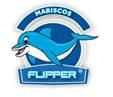 DISTRIBUIDORA FLIPPER S.A.DISTRIBUIDORA FLIPPER S.A.DISTRIBUIDORA FLIPPER S.A.DISTRIBUIDORA FLIPPER S.A.DISTRIBUIDORA FLIPPER S.A.ESTADO DE SITUACION FINANCIERA
SALDOS AJUSTADOS
Al 31 de Diciembre de 2017ESTADO DE SITUACION FINANCIERA
SALDOS AJUSTADOS
Al 31 de Diciembre de 2017ESTADO DE SITUACION FINANCIERA
SALDOS AJUSTADOS
Al 31 de Diciembre de 2017ESTADO DE SITUACION FINANCIERA
SALDOS AJUSTADOS
Al 31 de Diciembre de 2017ESTADO DE SITUACION FINANCIERA
SALDOS AJUSTADOS
Al 31 de Diciembre de 2017ESTADO DE SITUACION FINANCIERA
SALDOS AJUSTADOS
Al 31 de Diciembre de 2017Saldo Según Contabilidad al 31 de Diciembre 2017AJUSTES Y RECLASIFICACIONESAJUSTES Y RECLASIFICACIONESSaldo Según Auditoría al 31 de Diciembre 2017Saldo Según Contabilidad al 31 de Diciembre 2017DEBE HABERSaldo Según Auditoría al 31 de Diciembre 20171 ACTIVO $  3.503.252,20  $  3.417.809,79 101 ACTIVO CORRIENTE $  2.333.474,01  $  2.248.031,60 10101EFECTIVO Y EQUIVALENTES AL EFECTIVO $              316.572,08  $   316.572,08 1010101CAJA GENERAL                                  82.274,50  $      82.274,50 1010102CAJA CHICA                                   2.600,00  $  2.600,00 1010103BANCOS                               199.697,58  $    199.697,58 1010104INVERSIONES TEMPORALES                                 32.000,00  $   32.000,00 10102ACTIVOS FINANCIEROS                                                                                      860.724,94  $   860.724,94 1010205 CTAS Y DCTOS X COBR CLIENTES NO REL                               702.408,69  $   702.408,69 1010206 DOC Y CTAS POR COBRAR CLIENTES RELA                                 14.640,58  $  14.640,58 1010207OTRAS CUENTAS POR COBRAR RELACIONAD                               142.208,79  $   142.208,79 1010208 OTRAS CUENTAS POR COBRAR                                   2.372,41  $    2.372,41 1010209(-) PROVISIÓN POR CTAS. INCOBRABLES                                     (905,53) $      (905,53)10103 INVENTARIOS                                                                                                    662.834,11  $             85.442,41  $    577.391,70 1010301 Inventario Materia Prima                               387.187,86  $               6.454,31  $      380.733,55 1010302Inventario producto en proceso                               115.758,31  $             54.353,33  $      61.404,98 1010303Inv Prod Term produc por la empresa                               159.887,94  $             24.634,77  $       135.253,17 10104SERVICIOS Y OTROS PAGOS ANTICIPADOS                               453.232,98  $      453.232,98 1010401 SEGUROS PAGADOS POR ANTICIPADOS                                   4.610,69  $      4.610,69 1010402GARANTIAS PAGADOS POR ANTICIPADOS                                   8.352,00  $      8.352,00 1010403 ANTICIPO A PROVEEDORES$                               400.046,77  $     400.046,77 1010404OTROS ANTICIPOS ENTREGADOS                                 40.223,52  $      40.223,52 10105ACTIVOS POR IMPUESTOS CORRIENTES                                 40.109,90  $     40.109,90 1010501CRED TRIB. A FAVOR DE LA EMP (IVA)                                       551,11  $     551,11 1010502 CRE TRIB A FAVOR DE LA EMP (IR)                                 39.558,79  $     39.558,79 102ACTIVO NO CORRIENTE $                           1.169.778,19  $    1.169.778,19 10201PROPIEDADES, PLANTA Y EQUIPO                               756.226,08  $    756.226,08 1020101 TERRENO                               117.425,68  $    117.425,68 1020102 EDIFICIOS                                 33.564,82  $       33.564,82 1020103MAQUINARIA Y EQUIPO                               453.182,80  $        453.182,80 1020104 VEHICULOS                               495.460,20  $    495.460,20 1020105 MUEBLES Y ENSERES                                   2.103,09  $       2.103,09 1020106EQUIPOS DE OFICINA                                   1.387,98  $     1.387,98 1020107EQUIPOS DE COMPUTACION                                 14.916,70  $      14.916,70 1020112(-) DEPRECIACION ACUM PLANTA Y EQUI$                               361.815,19  $       361.815,19 10207OTROS ACTIVOS NO CORRIENTES$                               413.552,11  $       413.552,11 1020704 OTRAS INVERSIONES                               413.552,11  $      413.552,11 2 PASIVO $                           2.476.829,81  $      2.476.829,81 201PASIVOS CORRIENTES $                           1.142.928,39  $     1.142.928,39 20103 CUENTAS Y DOCUMENTOS POR PAGAR                               774.577,79  $     774.577,79 2010301 PROVEEDORES                               774.577,79  $     774.577,79 20104OBLIGAC. INSTITUC. FINANCERAS CP                                 69.614,73  $     69.614,73 2010408Tarjeta Diners Corporativa                                 14.126,49  $      14.126,49 2010432 Prest. Bco Pichincha 274195400                                   2.453,18  $     2.453,18 2010433Prest Bco Internacional 710301375                                 53.035,06  $    53.035,06 20107OTRAS OBLIGACIONES CORRIENTES                               230.495,51  $     230.495,51 2010701CON LA ADMINISTRACION TRIBUTARIA                                 23.811,70  $   23.811,70 2010703 CON EL IESS                                 15.301,67  $    15.301,67 2010704BENEFICIOS DE LEY A EMPLEADOS                                 42.168,72  $    42.168,72 2010705 PART TRAB POR PAGAR DEL EJERCICIO$                                 13.720,03  $    13.720,03 2010706DIVIDENDOS POR PAGAR$                               135.493,39  $        135.493,39 20110ANTICIPOS DE CLIENTES                                       204,59  $        204,59 2011001 Anticipo de clientes                                       204,59  $        204,59 20113 OTROS PASIVOS CORRIENTES                                 68.035,77  $       68.035,77 2011301Cooperativa (Cecilia Toala)                                 44.085,74  $       44.085,74 2011303Cuenta por Pagar Caja Chica Pviejo                                       576,45  $          576,45 2011305 Cuenta x P Caja ChicaQuito Mayorist                                       294,61  $          294,61 2011314Distralv S.A.                                   2.451,32  $       2.451,32 2011317Préstamo Mariana Alonzo                                 19.790,92  $       19.790,92 2011319Ortiz Bravo Jairo Segundo                                       355,25  $        355,25 2011323Cta por pagar Eduardo Quijije                                       481,48  $      481,48 202 PASIVOS NO CORRIENTES$                           1.333.901,42   $       1.333.901,42 20202 CUENTAS Y DOCUMENTOS POR PAGAR                               160.825,75  $     160.825,75 2020201Alba Palacios                                 59.200,00  $       59.200,00 2020202 Paladines Abel                                 62.970,49  $           62.970,49 2020203Teojama Comercial S.A. L.P                                 22.709,80  $       22.709,80 2020204Autosharecorp S.A. Corp Maresa LP                                 15.945,46  $        15.945,46 20203 OBLIGAC. INSTITUC. FINANCIERA LP                           1.173.075,67  $      1.173.075,67 2020314Préstamo Apoyo Productivo CFN 6 A                                 63.992,79  $          63.992,79 2020315Préstamo Activo Fijo Vehículo CFN 5                                 10.136,85  $      10.136,85 2020330Prest productivo CFN 0040007058 L/P                               122.519,24  $   122.519,24 2020333Préstamo Banco Pacifico LP.                               823.708,70  $     823.708,70 2020334Prest Bco Pacifico P40117888 LP                               115.685,41  $      115.685,41 2020335Prest Bco Internac 710301344 LP                                 16.736,97  $         16.736,97 2020336Pres. Bco Pichincha 274195400 LP                                 20.295,71  $         20.295,71 3 PATRIMONIO                           1.026.422,39  $     940.979,98 301 CAPITAL                              224.800,00  $       224.800,00 30101Capital Suscrito o Asignado                               224.800,00  $        224.800,00 304304 RESERVAS                               118.537,44  $        118.537,44 30401Reserva Legal                               118.537,44  $        118.537,44 306RESULTADOS ACUMULADOS                               582.357,61  $        582.357,61 30601 Ganancias Acumuladas                               582.357,61  $     582.357,61 307RESULTADOS DEL EJERCICIO                               100.727,34  $             85.442,41  $       15.284,93 30701 Ganancia neta del periodo                               100.727,34  $             85.442,41  $     15.284,93 PASIVO + PATRIMONIO $                           3.503.252,20  $      3.417.809,79  $                                   -    $                               -   FLIPPER S.AFLIPPER S.AFLIPPER S.AFLIPPER S.AFLIPPER S.AFLIPPER S.AFLIPPER S.AFLIPPER S.AFLIPPER S.AFLIPPER S.AREVISIÓN FISICA DE INVENTARIO AL 31.12.2017REVISIÓN FISICA DE INVENTARIO AL 31.12.2017REVISIÓN FISICA DE INVENTARIO AL 31.12.2017REVISIÓN FISICA DE INVENTARIO AL 31.12.2017REVISIÓN FISICA DE INVENTARIO AL 31.12.2017REVISIÓN FISICA DE INVENTARIO AL 31.12.2017REVISIÓN FISICA DE INVENTARIO AL 31.12.2017REVISIÓN FISICA DE INVENTARIO AL 31.12.2017REVISIÓN FISICA DE INVENTARIO AL 31.12.2017REVISIÓN FISICA DE INVENTARIO AL 31.12.2017Cálculo del FactorTotal Ingresos9.613.114Gastos de Ventas870.9589,06%PRODUCTOEstadoEXISTENCIASC.PROM.STOCKP. VENTAINVENTARIO $GTO.VTA. (VNR)PV-GTO VT (VNR)VNRACEITE GIRASOL 1/2 LTmateria prima151,6215           2,11         31,59      2,86      28,73    2,86 ACEITE GIRASOL DE 1LTproductos en proceso382,7238 3,54  134,37 12,17   122,19   12,17 ACHIOTE LA FAVORITA 1/2producto terminado21,672    2,17    4,34 0,39   3,95    0,39 AGUA DASANI 1200 MLproductos en proceso60,456    0,59 3,51  0,32   3,19        0,32 AGUA DASANI 600MLproductos en proceso140,3014  0,39   5,46   0,49       4,97   0,49 ALBACORA CEVICHE 1LBproductos en proceso892,640     3,43                 -      -           -        -   ALBACORA CEVICHE GRANELproductos en proceso2,62,292,6               2,98                        7,74                  0,70                    7,04                  0,70 ALBACORA ENTERAproductos en proceso89834,81,2889834,8               1,66           149.368,13       13.532,91       135.835,23       13.532,91 ALBACORA ENTERA  20-40productos en proceso64928,61,2264928,6               1,59           102.976,76         9.329,80         93.646,96         9.329,80 ALBACORA ENTERA 80-100productos en proceso24291,71,250               1,63                             -                        -                           -                        -   ALBACORA HUESO 1LBproductos en proceso952,0427               2,65                      71,60                  6,49                  65,12                  6,49 ALBACORA HUEVASproductos en proceso1090,25109               0,33                      35,43                  3,21                  32,22                  3,21 ALBACORA LOMO 1LBproductos en proceso61582,325694               3,02             17.173,10         1.555,90         15.617,20         1.555,90 ALBACORA LOMO 5LBSproductos en proceso21802,281045               2,96                3.097,38             280,63            2.816,75             280,63 ALBACORA LOMO GRANELproductos en proceso5199,852,215095               2,87             14.637,94         1.326,21         13.311,72         1.326,21 ALBACORA NORMAL 1LBproductos en proceso4612,03269               2,64                   709,89               64,32               645,57               64,32 ALBACORA NORMAL GRANELproductos en proceso152531,664875               2,16             10.520,25             953,15            9.567,10             953,15 ALBACORA PORCION 225grproductos en proceso19081,1270               1,46                   101,92                  9,23                  92,69                  9,23 ALBACORA RECORTE 1LBproductos en proceso6611,35661               1,76                1.160,06             105,10            1.054,95             105,10 ALBACORA RECORTE GRANELmateria prima74,31,2474,3               1,61                   119,77               10,85               108,92               10,85 ALETA DE CALAMARmateria prima4783,50,704971               0,91                4.523,61             409,84            4.113,77             409,84 ARROZ GUSTADINA 10 LBmateria prima15,001               6,50                        6,50                  0,59                    5,91                  0,59 ARROZ GUSTADINA 2KGmateria prima62,256               2,93                      17,55                  1,59                  15,96                  1,59 ARROZ GUSTADINA DE 2LBmateria prima91,009               1,30                      11,70                  1,06                  10,64                  1,06 ATUN FLIPPER 170g.materia prima414890,9031201               1,18             36.667,42         3.322,11         33.345,31         3.322,11 ATUN POUCH 1 KGmateria prima515,100               6,63                             -                        -                           -                        -   AZUCAR BLANCA 1 KGmateria prima250,8225               1,07                      26,65                  2,41                  24,24                  2,41 AZUCAR BLANCA 2 KGmateria prima181,6318               2,12                      38,14                  3,46                  34,69                  3,46 BONITO ENTEROmateria prima3700,68370               0,88                   327,08               29,63               297,45               29,63 BROCHETA DE CAMARON CRUDAmateria prima1420,6740               0,87                      34,84                  3,16                  31,68                  3,16 BROCHETA DE MARISCO CRUDAmateria prima1700,8090               1,04                      93,60                  8,48                  85,12                  8,48 CALAMAR CORONILLA DE 1 LBmateria prima911,8591               2,41                   218,86               19,83               199,03               19,83 CALAMAR PATA  AL GRANELmateria prima2374,51,422569               1,85                4.742,37             429,66            4.312,71             429,66 CALAMAR POTA  AL GRANELmateria prima2591,35477,6               1,76                   838,19               75,94               762,25               75,94 CALAMAR POTA 1LBmateria prima4791,62275               2,11                   579,15               52,47               526,68               52,47 CALAMAR POTA 5LBSmateria prima3401,48170               1,92                   327,08               29,63               297,45               29,63 CALAMAR POTA CEVICHE AL GRANELmateria prima3,41,473,4               1,91                        6,50                  0,59                    5,91                  0,59 CALAMAR POTILLA  AL GRANELmateria prima241,60,30241,6               0,39                      94,22                  8,54                  85,69                  8,54 CAMARON 21-25 PYD 1LBmateria prima174,8917               6,36                   108,07                  9,79                  98,28                  9,79 CAMARON 31-35 P/D 5LBSmateria prima9154,58170               5,95                1.012,18               91,70               920,48               91,70 CAMARON 31-35 P/D GRANELmateria prima47174,576063               5,94             36.020,28         3.263,47         32.756,81         3.263,47 CAMARON 36-40 P/D 1LBmateria prima9134,67178               6,07                1.080,64               97,91               982,73               97,91 CAMARON 36-40 P/D GRANELmateria prima4323,64,475355               5,81             31.117,91         2.819,31         28.298,59         2.819,31 CAMOTILLO materia prima913,683,97929,2               5,16                4.795,60             434,49            4.361,11             434,49 CARITAS AL GRANELmateria prima1174,60,51866,6               0,66                   574,56               52,06               522,50               52,06 CARITAS POR PAQUETESmateria prima953,911,01261,4               1,31                   343,22               31,10               312,12               31,10 CEBOLLA materia prima10,390,5010,39               0,65                        6,75                  0,61                    6,14                  0,61 CEVICHE LISTO PERSONAL CAMARON materia prima12,371               3,08                        3,08                  0,28                    2,80                  0,28 CEVICHE LISTO PERSONAL PICUDOmateria prima22,060               2,68                             -                        -                           -                        -   CHIFLE LA PITA  DE 320 Gmateria prima450,9445               1,22                      54,99                  4,98                  50,01                  4,98 CHIFLE LA PITA DE 45Gmateria prima70,147               0,18                        1,27                  0,12                    1,16                  0,12 CHIFLE LA PITA DE 800 Gmateria prima32,303               2,99                        8,97                  0,81                    8,16                  0,81 CHIFLE MR CHIFLE 250 GR.materia prima170,8017               1,04                      17,68                  1,60                  16,08                  1,60 CHIFLE MR CHIFLE MADURO 100Gmateria prima370,3537               0,46                      16,84                  1,53                  15,31                  1,53 CHIFLES DEL BUENO 180Gmateria prima110,6011               0,78                        8,58                  0,78                    7,80                  0,78 CHIFLES MR CHIFLE 200Gmateria prima450,6545               0,85                      38,03                  3,45                  34,58                  3,45 CHIFLES MR CHIFLE 400Gmateria prima451,3045               1,69                      76,05                  6,89                  69,16                  6,89 CHIFLES PONQUI 320 GRproducto terminado920,9692               1,25                   114,82               10,40               104,41               10,40 CHIFLES PONQUI 50 GRproducto terminado550,1455               0,18                      10,01                  0,91                    9,10                  0,91 CHIFLES PONQUI 800 GRproducto terminado792,4079               3,12                   246,48               22,33               224,15               22,33 CILANTRO  producto terminado80,108               0,13                        1,04                  0,09                    0,95                  0,09 COLA COCA COLA 1.35 Lproducto terminado11,031               1,34                        1,34                  0,12                    1,22                  0,12 COLA COCA COLA 1.53LTproducto terminado51,205               1,56                        7,80                  0,71                    7,09                  0,71 COLA COCA COLA 3LTproducto terminado102,3910               3,11                      31,07                  2,81                  28,26                  2,81 COLA COCA COLA 400MLproducto terminado50,485               0,62                        3,12                  0,28                    2,84                  0,28 COLA FIORAVANTI FRESA 2 LTproducto terminado30,803               1,04                        3,12                  0,28                    2,84                  0,28 COLA FIORAVANTI FRESA 400MLproducto terminado10,401               0,52                        0,52                  0,05                    0,47                  0,05 COLA FIORAVANTI MANZANA 2 LTproducto terminado30,803               1,04                        3,12                  0,28                    2,84                  0,28 COLA FIORAVANTI MANZANA 3LTproducto terminado62,046               2,65                      15,91                  1,44                  14,47                  1,44 COLA INCA COLA 1.35 MLproducto terminado10,651               0,85                        0,85                  0,08                    0,77                  0,08 COLA INCA KOLA 3LTproducto terminado31,643               2,13                        6,40                  0,58                    5,82                  0,58 COLA SPRITE 1.35 Lproducto terminado20,812               1,05                        2,11                  0,19                    1,92                  0,19 COLA SPRITE 3LTproducto terminado62,396               3,11                      18,64                  1,69                  16,95                  1,69 COLA SPRITE 400MLproducto terminado30,403               0,52                        1,56                  0,14                    1,42                  0,14 COLORADO ENTEROproducto terminado27,622               9,91                      19,81                  1,79                  18,02                  1,79 COMINO ILE SOBRE 50gproducto terminado290,4629               0,60                      17,34                  1,57                  15,77                  1,57 CONCHA ENTERA X 10 UNIDADESproducto terminado221,8032               2,34                      74,88                  6,78                  68,10                  6,78 CONCHA SACADA 12 UNIDADESproducto terminado891,9685               2,55                   216,58               19,62               196,96               19,62 CONCHA SACADA 25 UNIDADESproducto terminado9203,79929               4,93                4.577,18             414,70            4.162,49             414,70 CONCHAS ENTERAS 6 UNDproducto terminado391,0039               1,30                      50,70                  4,59                  46,11                  4,59 CONCHAS ENTERAS X 8 UNIDADESproducto terminado601,32100               1,72                   171,60               15,55               156,05               15,55 CORVINA  CABEZA 1LBproducto terminado470,5047               0,65                      30,55                  2,77                  27,78                  2,77 CORVINA FILETE DE ROCA  AL GRANELproducto terminado2421,95,312150               6,90             14.841,45         1.344,65         13.496,80         1.344,65 CORVINA FILETE DE ROCA 1LBproducto terminado4395,58302               7,25                2.190,71             198,48            1.992,23             198,48 CORVINILLA CEVICHE 1LBproducto terminado1521,7058               2,21                   128,18               11,61               116,57               11,61 CORVINILLA FILETE 1LBproducto terminado41,491,4736,2               1,91                      69,18                  6,27                  62,91                  6,27 CORVINILLA FILETE AL GRANELproducto terminado165,81,40165,8               1,82                   301,76               27,34               274,42               27,34 DISCO DE EMPANADA LA CHILENA  25UNproducto terminado71,257               1,63                      11,38                  1,03                  10,34                  1,03 DORADO CEVICHE 1LBproducto terminado693,290               4,28                             -                        -                           -                        -   DORADO CEVICHE 5LBproducto terminado5053,1165               4,04                   262,80               23,81               238,99               23,81 DORADO CHICHARRON 1LBproducto terminado223,2922               4,28                      94,09                  8,53                  85,57                  8,53 DORADO ENTEROproducto terminado2741,27274               1,65                   452,37               40,99               411,39               40,99 DORADO PORCION 1LBproducto terminado14932,84945               3,69                3.488,94             316,10            3.172,84             316,10 DORADO PORCION 5LBSproducto terminado2552,6965               3,50                   227,31               20,59               206,71               20,59 FILETE DE GUATOproducto terminado1102,54110               3,30                   363,22               32,91               330,31               32,91 FILETE DE TILAPIA  AL GRANELproducto terminado43612,244350               2,91             12.667,20         1.147,66         11.519,54         1.147,66 FILETE DE TILAPIA 1 LBRproducto terminado683,532,27109,4               2,95                   322,84               29,25               293,59               29,25 FUZE TEA 550 MLproducto terminado50,465               0,60                        2,99                  0,27                    2,72                  0,27 GACHO FILETE 1LBproducto terminado771,8221               2,37                      49,69                  4,50                  45,18                  4,50 GACHO FILETE AL GRANELproducto terminado0,81,520,8               1,98                        1,58                  0,14                    1,44                  0,14 HIELERA TERMICA T 13producto terminado113,9511               5,14                      56,49                  5,12                  51,37                  5,12 HIELERA TERMICA T-19producto terminado104,6910               6,10                      60,97                  5,52                  55,45                  5,52 JABON MAQUINADO ALES 240Gproducto terminado30,303               0,39                        1,17                  0,11                    1,06                  0,11 JUGOS DEL VALLE FRESH 550MLproducto terminado40,404               0,52                        2,08                  0,19                    1,89                  0,19 LA SAZON MAGGI DE 200GRproducto terminado170,9917               1,29                      21,88                  1,98                  19,90                  1,98 LANGOSTINOproducto terminado5,97,235,9               9,40                      55,45                  5,02                  50,43                  5,02 LANGOSTINO 60-80 Gproducto terminado3571,31270               1,70                   459,81               41,66               418,15               41,66 LIMONproducto terminado9,650,429,65               0,55                        5,27                  0,48                    4,79                  0,48 MAMBO ENTEROproducto terminado1107,61,051107,6               1,37                1.511,87             136,98            1.374,90             136,98 MERMAproducto terminado2830,20,002830,2                    -                               -                        -                           -                        -   MIRAMELINDOproducto terminado292,41,23292,4               1,60                   467,55               42,36               425,19               42,36 MIX DE MARISCOS 1/2 LBproducto terminado1562,23206               2,90                   597,19               54,11               543,09               54,11 MIX DE MARISCOS 1LBproducto terminado1654,29146               5,58                   814,24               73,77               740,47               73,77 MIX DE MARISCOS 5LBproducto terminado2104,18210               5,43                1.141,14             103,39            1.037,75             103,39 MIX DE MARISCOS AL GRANELproducto terminado119,93,77119,9               4,90                   587,63               53,24               534,39               53,24 MIX DE MARISCOS ECONOMICO 5LBproducto terminado4603,46460               4,50                2.069,08             187,46            1.881,62             187,46 MIX DE MARISCOS INDUSTRIAL GRANELproducto terminado51,62,8351,6               3,68                   189,84               17,20               172,64               17,20 MIXTURA PARA 110 GRAMOSproducto terminado852,2285               2,89                   245,31               22,23               223,08               22,23 MOSTAZA GUSTADINA 200Gproducto terminado50,705               0,91                        4,55                  0,41                    4,14                  0,41 MOSTAZA MAGGI 100GRproducto terminado340,4834               0,62                      21,22                  1,92                  19,29                  1,92 MOSTAZA MAGGI 240GR producto terminado420,7942               1,03                      43,13                  3,91                  39,23                  3,91 MOSTAZA MAGGI 550GRproducto terminado301,7530               2,28                      68,25                  6,18                  62,07                  6,18 MURICO ENTEROproducto terminado33,233               4,20                      12,60                  1,14                  11,46                  1,14 MURICO FILETE 1 LBproducto terminado1026,9216               9,00                   143,94               13,04               130,90               13,04 PARGO PLATEROproducto terminado0,042,200,04               2,86                        0,11                  0,01                    0,10                  0,01 PARRILLADA FLIPPERproducto terminado910,076             13,09                      78,55                  7,12                  71,43                  7,12 PARRILLADA GOLDproducto terminado210,402             13,52                      27,04                  2,45                  24,59                  2,45 PARRILLADA MEGAproducto terminado115,780             20,51                             -                        -                           -                        -   PEZ LUNA AL GRANELproducto terminado10431,5210               1,98                      19,76                  1,79                  17,97                  1,79 PICUDO CEVICHE 1LBproducto terminado3443,91101               5,08                   513,38               46,51               466,87               46,51 PICUDO CEVICHE 5LBSproducto terminado4903,75320               4,88                1.560,00             141,34            1.418,66             141,34 PICUDO CEVICHE GRANELproducto terminado3363,45336               4,49                1.506,96             136,53            1.370,43             136,53 PICUDO ENTEROproducto terminado21456,52,4123013,5               3,13             72.101,30         6.532,45         65.568,84         6.532,45 PICUDO FILETE 1LBproducto terminado31083,583443               4,65             16.023,72         1.451,77         14.571,96         1.451,77 PICUDO FILETE 5LBSproducto terminado17553,441660               4,47                7.423,52             672,58            6.750,94             672,58 PICUDO FILETE GRANELproducto terminado516,73,33510               4,33                2.207,79             200,03            2.007,76             200,03 PICUDO FILETE PLOMO GRANELproducto terminado5403,76540               4,89                2.639,52             239,14            2.400,38             239,14 PICUDO HUESO 1LBproducto terminado931,050               1,37                             -                        -                           -                        -   PICUDO HUESO 5LBSproducto terminado350,8945               1,16                      52,07                  4,72                  47,35                  4,72 PICUDO HUESO GRANELproducto terminado25,40,7225,4               0,94                      23,77                  2,15                  21,62                  2,15 PIMIENTA ILE SOBRE 50GR producto terminado110,6111               0,79                        8,72                  0,79                    7,93                  0,79 PORCION DE ALBACORA DE 150Gproducto terminado6940,76419               0,99                   413,97               37,51               376,47               37,51 PORCION DE CAMARON 110GRproducto terminado3061,19336               1,55                   519,79               47,09               472,70               47,09 PORCION DE CAMARON 150GRproducto terminado7531,6230               2,11                      63,18                  5,72                  57,46                  5,72 PORCION DE CORVINA DE ROCA 150Gproducto terminado2171,79165               2,33                   383,96               34,79               349,17               34,79 PORCION DE MEGA TONGAproducto terminado95,329               6,92                      62,24                  5,64                  56,60                  5,64 PORCION DE MIX DE MARISCO 110GRproducto terminado1651,12409               1,46                   595,50               53,95               541,55               53,95 PORCION DE MIX DE MARISCOS 150GRproducto terminado1921,51619               1,96                1.215,10             110,09            1.105,01             110,09 PORCION DE PICUDO DE 150GRproducto terminado5841,13584               1,47                   857,90               77,73               780,17               77,73 PORCION DE TONGA MARINERAproducto terminado52,3535               3,06                   106,93                  9,69                  97,24                  9,69 PORCION DE TONGA PESCADO Y CAMARONproducto terminado11,4721               1,91                      40,13                  3,64                  36,50                  3,64 PORCION DE WAHOO DE 150Gproducto terminado4860,88306               1,14                   350,06               31,72               318,35               31,72 POWERADE MANZANA 1Lproducto terminado40,754               0,98                        3,90                  0,35                    3,55                  0,35 POWERADE MORAZUL 1000 producto terminado60,746               0,96                        5,77                  0,52                    5,25                  0,52 POWERADE UVA 1Lproducto terminado50,745               0,96                        4,81                  0,44                    4,37                  0,44 PULPA DE CANGREJO 225GRproducto terminado1019,0025             11,70                   292,50               26,50               266,00               26,50 PULPO ENTEROproducto terminado74,573,9274,57               5,10                   380,01               34,43               345,58               34,43 PULPO PRECOCIDO DE 90GRproducto terminado491,8999               2,46                   243,24               22,04               221,20               22,04 QUESO CRIOLLO LBproducto terminado27,131,7027,13               2,21                      59,96                  5,43                  54,53                  5,43 RABON FILETE GRANELproducto terminado100,9310               1,21                      12,09                  1,10                  10,99                  1,10 RECORTE DE CORVINA 1LBproducto terminado285,9711               7,76                      85,37                  7,73                  77,64                  7,73 RECORTE DE LOMO DE 1LBproducto terminado39392,833076               3,68             11.316,60         1.025,30         10.291,31         1.025,30 SAL CRISAL DE 1/2KGproducto terminado190,3119               0,40                        7,66                  0,69                    6,96                  0,69 SAL CRISAL DE 1KGproducto terminado130,4413               0,57                        7,44                  0,67                    6,76                  0,67 SALSA DE TOMATE GUSTAD 200G SACHETproducto terminado100,7210               0,94                        9,36                  0,85                    8,51                  0,85 SALSA DE TOMATE MAGGI 100GRproducto terminado630,4763               0,61                      38,49                  3,49                  35,01                  3,49 SALSA DE TOMATE MAGGI 200GRproducto terminado420,7442               0,96                      40,40                  3,66                  36,74                  3,66 SALSA DE TOMATE MAGGI 550GRproducto terminado261,6026               2,08                      54,08                  4,90                  49,18                  4,90 SALSA PARA CEVICHES PERSONALESproducto terminado310,0031                    -                               -                        -                           -                        -   SEMILANGOSTINOproducto terminado34,500               5,85                             -                        -                           -                        -   Tarrinas para Pack x 1000 Und.producto terminado1230,10123               0,13                      15,99                  1,45                  14,54                  1,45 TOLLO AGUADO ENTEROproducto terminado6137,340,816137,34               1,05                6.463,91             585,64            5.878,27             585,64 TOLLO FILETE AL GRANELproducto terminado252,71,51670               1,96                1.315,21             119,16            1.196,05             119,16 TOLLO PORCION AL GRANELproducto terminado661,1866               1,53                   101,24                  9,17                  92,07                  9,17 TOLLO PORCION DE 1 LIBRA producto terminado1151,654               2,15                        8,58                  0,78                    7,80                  0,78 TOMATEproducto terminado11,940,4911,94               0,64                        7,61                  0,69                    6,92                  0,69 TOMBO CEVICHE GRANELproducto terminado272,6727               3,47                      93,72                  8,49                  85,23                  8,49 TOMBO ENTEROproducto terminado79039,81,2978418,8               1,68           131.508,33       11.914,79       119.593,54       11.914,79 TOMBO FILETE 1 LBproducto terminado22,832               3,68                        7,36                  0,67                    6,69                  0,67 TOMBO FILETE GRANELproducto terminado729,62,54670               3,30                2.212,34             200,44            2.011,90             200,44 VENTRESCA producto terminado562,221,41486,6               1,83                   891,94               80,81               811,13               80,81 VENTRESCA ALIÑADAproducto terminado26,581,4582,4               1,89                   155,32               14,07               141,25               14,07 WAHOO CEVICHE 1LBproducto terminado7753,30238               4,29                1.021,02               92,51               928,51               92,51 WAHOO CEVICHE 5 LBSproducto terminado7753,125               4,06                      20,28                  1,84                  18,44                  1,84 WAHOO CEVICHE AL GRANELproducto terminado760,32,941               3,82                        3,82                  0,35                    3,48                  0,35 WAHOO CHICHARRON 1 LBproducto terminado13,301               4,29                        4,29                  0,39                    3,90                  0,39 WAHOO FILETE 1KGproducto terminado365,22,95365,2               3,84                1.400,54             126,89            1.273,65             126,89 WAHOO PORCION 1LBproducto terminado13223,12741               4,06                3.005,50             272,30            2.733,19             272,30 WAHOO PORCION 5 LBSproducto terminado19702,97500               3,86                1.930,50             174,91            1.755,59             174,91 WAHOO PORCION AL GRANELproducto terminado204,22,69204,2               3,50                   714,09               64,70               649,39               64,70 WAHOO RECORTE 1 LBproducto terminado16472,831275               3,68                4.690,73             424,98            4.265,74             424,98 Total general    427.551,02     413,62    70.109,06      537,71           750.609,21      68.005,97   682.603,24   68.005,97   UNIVERSIDAD PARTICULAR SAN GREGORIO DE PORTOVIEJO  EMPRESA FLIPPER S.AExamen especial a la Empresa Flipper S.A de la ciudad de Portoviejo, provincia de Manabí en el periodo 1 de enero al 31 de diciembre de 2018. UNIVERSIDAD PARTICULAR SAN GREGORIO DE PORTOVIEJO  EMPRESA FLIPPER S.AExamen especial a la Empresa Flipper S.A de la ciudad de Portoviejo, provincia de Manabí en el periodo 1 de enero al 31 de diciembre de 2018. UNIVERSIDAD PARTICULAR SAN GREGORIO DE PORTOVIEJO  EMPRESA FLIPPER S.AExamen especial a la Empresa Flipper S.A de la ciudad de Portoviejo, provincia de Manabí en el periodo 1 de enero al 31 de diciembre de 2018. CondiciónLos registros de inventario no son llevados de forma adecuada según los procedimientos y la normativa contable vigente.CondiciónLos registros de inventario no son llevados de forma adecuada según los procedimientos y la normativa contable vigente.CondiciónLos registros de inventario no son llevados de forma adecuada según los procedimientos y la normativa contable vigente.Criterio Incumplimiento de lo dispuesto en la Norma Internacional de Contabilidad 2 (NIC 2), referente a políticas administrativas en la que manifiesta: se debe considerar las políticas contables adoptadas para la medición de los inventarios, incluyendo la fórmula  de medición de los costos que haya utilizado. De igual forma lo establecido en los principios Generales y Normas Básicas de Contabilidad Gubernamental Integrada, donde se define  el devengado de la siguiente  manera: “Es el reconocimiento de recursos y gastos para establecer el resultado económico y su efecto en el patrimonio. Debe registrarse en instante en que se da el hecho substancial que determina su origen y queda perfeccionado desde el punto de vista de la legislación o prácticas comerciales aplicables y se hayan evaluado los riesgos inherentes a tal operación, sin considerar si se ha cobrado o pagado”Criterio Incumplimiento de lo dispuesto en la Norma Internacional de Contabilidad 2 (NIC 2), referente a políticas administrativas en la que manifiesta: se debe considerar las políticas contables adoptadas para la medición de los inventarios, incluyendo la fórmula  de medición de los costos que haya utilizado. De igual forma lo establecido en los principios Generales y Normas Básicas de Contabilidad Gubernamental Integrada, donde se define  el devengado de la siguiente  manera: “Es el reconocimiento de recursos y gastos para establecer el resultado económico y su efecto en el patrimonio. Debe registrarse en instante en que se da el hecho substancial que determina su origen y queda perfeccionado desde el punto de vista de la legislación o prácticas comerciales aplicables y se hayan evaluado los riesgos inherentes a tal operación, sin considerar si se ha cobrado o pagado”Criterio Incumplimiento de lo dispuesto en la Norma Internacional de Contabilidad 2 (NIC 2), referente a políticas administrativas en la que manifiesta: se debe considerar las políticas contables adoptadas para la medición de los inventarios, incluyendo la fórmula  de medición de los costos que haya utilizado. De igual forma lo establecido en los principios Generales y Normas Básicas de Contabilidad Gubernamental Integrada, donde se define  el devengado de la siguiente  manera: “Es el reconocimiento de recursos y gastos para establecer el resultado económico y su efecto en el patrimonio. Debe registrarse en instante en que se da el hecho substancial que determina su origen y queda perfeccionado desde el punto de vista de la legislación o prácticas comerciales aplicables y se hayan evaluado los riesgos inherentes a tal operación, sin considerar si se ha cobrado o pagado”Causa Procesos contables no definidos, el personal se basa de acuerdo a sus conocimientos para el manejo y control de los productos y su perfil de capacitaciones no está de acuerdo a las actualizaciones de la normativa contable.Causa Procesos contables no definidos, el personal se basa de acuerdo a sus conocimientos para el manejo y control de los productos y su perfil de capacitaciones no está de acuerdo a las actualizaciones de la normativa contable.Causa Procesos contables no definidos, el personal se basa de acuerdo a sus conocimientos para el manejo y control de los productos y su perfil de capacitaciones no está de acuerdo a las actualizaciones de la normativa contable.Efecto Los resultados obtenidos en los Estados Financieros no reflejan su valor real y sus existencias no están debidamente sustentadas en base a las operaciones que han sido aplicadas, lo que puede ocasionar un análisis erróneo de sus índices financieros sobre valores que no cuenta la empresa.Efecto Los resultados obtenidos en los Estados Financieros no reflejan su valor real y sus existencias no están debidamente sustentadas en base a las operaciones que han sido aplicadas, lo que puede ocasionar un análisis erróneo de sus índices financieros sobre valores que no cuenta la empresa.Efecto Los resultados obtenidos en los Estados Financieros no reflejan su valor real y sus existencias no están debidamente sustentadas en base a las operaciones que han sido aplicadas, lo que puede ocasionar un análisis erróneo de sus índices financieros sobre valores que no cuenta la empresa.Conclusión La empresa Flipper S.A., presenta resultados deficientes, debido que los estados financieros están siendo llevados sin la aplicación de principios contables de acuerdo a lo dispuesto en la Norma Internacional de Auditoria y Norma Internacional de Información Financiera, por lo tanto, se requiere llevar a cabo un adecuado control interno contable que permita la razonabilidad de los saldos. Conclusión La empresa Flipper S.A., presenta resultados deficientes, debido que los estados financieros están siendo llevados sin la aplicación de principios contables de acuerdo a lo dispuesto en la Norma Internacional de Auditoria y Norma Internacional de Información Financiera, por lo tanto, se requiere llevar a cabo un adecuado control interno contable que permita la razonabilidad de los saldos. Conclusión La empresa Flipper S.A., presenta resultados deficientes, debido que los estados financieros están siendo llevados sin la aplicación de principios contables de acuerdo a lo dispuesto en la Norma Internacional de Auditoria y Norma Internacional de Información Financiera, por lo tanto, se requiere llevar a cabo un adecuado control interno contable que permita la razonabilidad de los saldos. Recomendación Al Gerente de la Empresa Flipper S.A, Elaborar un Manual de Procedimientos para mejorar garantizar un adecuado registro del inventario.Al ContadorLlevar un control adecuado de las actividades financieras realizadas dando cumplimiento a las normas establecidas y llevando un control interno y razonabilidad de los saldos. Mantener las existencias a un nivel apropiado ya sea en términos cualitativos como en términos cuantitativos.Recomendación Al Gerente de la Empresa Flipper S.A, Elaborar un Manual de Procedimientos para mejorar garantizar un adecuado registro del inventario.Al ContadorLlevar un control adecuado de las actividades financieras realizadas dando cumplimiento a las normas establecidas y llevando un control interno y razonabilidad de los saldos. Mantener las existencias a un nivel apropiado ya sea en términos cualitativos como en términos cuantitativos.Recomendación Al Gerente de la Empresa Flipper S.A, Elaborar un Manual de Procedimientos para mejorar garantizar un adecuado registro del inventario.Al ContadorLlevar un control adecuado de las actividades financieras realizadas dando cumplimiento a las normas establecidas y llevando un control interno y razonabilidad de los saldos. Mantener las existencias a un nivel apropiado ya sea en términos cualitativos como en términos cuantitativos.Elaborado por: M.S.C.A. Merchán Sánchez Carlos AlbertoV. E. G.J. Vélez Espinoza Guido JacoboRevisado por:Fecha: 05/07/2018UNIVERSIDAD PARTICULAR SAN GREGORIO DE PORTOVIEJO  EMPRESA FLIPPER S.AExamen especial a la Empresa Flipper S.A de la ciudad de Portoviejo, provincia de Manabí en el periodo 1 de enero al 31 de diciembre de 2018. UNIVERSIDAD PARTICULAR SAN GREGORIO DE PORTOVIEJO  EMPRESA FLIPPER S.AExamen especial a la Empresa Flipper S.A de la ciudad de Portoviejo, provincia de Manabí en el periodo 1 de enero al 31 de diciembre de 2018. UNIVERSIDAD PARTICULAR SAN GREGORIO DE PORTOVIEJO  EMPRESA FLIPPER S.AExamen especial a la Empresa Flipper S.A de la ciudad de Portoviejo, provincia de Manabí en el periodo 1 de enero al 31 de diciembre de 2018. Condición Deficiencia en la aplicación de las leyes, normativas y reglamentos aplicables al área financiera específicamente a la cuenta de inventario de la Empresa Flipper S.ACondición Deficiencia en la aplicación de las leyes, normativas y reglamentos aplicables al área financiera específicamente a la cuenta de inventario de la Empresa Flipper S.ACondición Deficiencia en la aplicación de las leyes, normativas y reglamentos aplicables al área financiera específicamente a la cuenta de inventario de la Empresa Flipper S.ACriterio Incumplimiento de la NIC 8, tal como se tipifica en el numeral 5, “La aplicación prospectiva de un cambio en una política contable y del reconocimiento del efecto de un cambio en una estimación contable consiste, respectivamente, en: (a) la aplicación de la nueva política contable a las transacciones, otros sucesos y condiciones ocurridos tras la fecha en que se cambió la política; y (b) el reconocimiento del efecto del cambio en la estimación contable para el periodo corriente y los periodos futuros afectados por dicho cambio”.Criterio Incumplimiento de la NIC 8, tal como se tipifica en el numeral 5, “La aplicación prospectiva de un cambio en una política contable y del reconocimiento del efecto de un cambio en una estimación contable consiste, respectivamente, en: (a) la aplicación de la nueva política contable a las transacciones, otros sucesos y condiciones ocurridos tras la fecha en que se cambió la política; y (b) el reconocimiento del efecto del cambio en la estimación contable para el periodo corriente y los periodos futuros afectados por dicho cambio”.Criterio Incumplimiento de la NIC 8, tal como se tipifica en el numeral 5, “La aplicación prospectiva de un cambio en una política contable y del reconocimiento del efecto de un cambio en una estimación contable consiste, respectivamente, en: (a) la aplicación de la nueva política contable a las transacciones, otros sucesos y condiciones ocurridos tras la fecha en que se cambió la política; y (b) el reconocimiento del efecto del cambio en la estimación contable para el periodo corriente y los periodos futuros afectados por dicho cambio”.Causa Esta situación se da por debido  a que  no se aplican las Leyes, Normativas y Reglamentos.  El personal solo se basa de acuerdo a sus competencias para el manejo y control de los productos.Causa Esta situación se da por debido  a que  no se aplican las Leyes, Normativas y Reglamentos.  El personal solo se basa de acuerdo a sus competencias para el manejo y control de los productos.Causa Esta situación se da por debido  a que  no se aplican las Leyes, Normativas y Reglamentos.  El personal solo se basa de acuerdo a sus competencias para el manejo y control de los productos.Efecto Planificación deficiente, pérdida de rentabilidad, inadecuada atención al cliente.Efecto Planificación deficiente, pérdida de rentabilidad, inadecuada atención al cliente.Efecto Planificación deficiente, pérdida de rentabilidad, inadecuada atención al cliente.ConclusiónEn la empresa no se aplican los registros de inventarios de forma adecuada, ante la deficiente aplicación de las Leyes, Normativas y Reglamentos que lo regulan el área financiera específicamente para el registro de la cuenta de inventario.ConclusiónEn la empresa no se aplican los registros de inventarios de forma adecuada, ante la deficiente aplicación de las Leyes, Normativas y Reglamentos que lo regulan el área financiera específicamente para el registro de la cuenta de inventario.ConclusiónEn la empresa no se aplican los registros de inventarios de forma adecuada, ante la deficiente aplicación de las Leyes, Normativas y Reglamentos que lo regulan el área financiera específicamente para el registro de la cuenta de inventario.Recomendación Al Gerente de la Empresa Flipper S.A, socializar las leyes, normativas y reglamentos al área financiera para que las puedan aplicar en pos de mejorar el desempeño de sus actividades y garantizar un adecuado registro del inventario.Recomendación Al Gerente de la Empresa Flipper S.A, socializar las leyes, normativas y reglamentos al área financiera para que las puedan aplicar en pos de mejorar el desempeño de sus actividades y garantizar un adecuado registro del inventario.Recomendación Al Gerente de la Empresa Flipper S.A, socializar las leyes, normativas y reglamentos al área financiera para que las puedan aplicar en pos de mejorar el desempeño de sus actividades y garantizar un adecuado registro del inventario.Elaborado por: M.S.C.A. Merchán Sánchez Carlos AlbertoV. E. G.J. Vélez Espinoza Guido JacoboRevisado por:Fecha: 05/07/2018UNIVERSIDAD PARTICULAR SAN GREGORIO DE PORTOVIEJO  EMPRESA FLIPPER S.AExamen especial a la Empresa Flipper S.A de la ciudad de Portoviejo, provincia de Manabí en el periodo 1 de enero al 31 de diciembre de 2018. UNIVERSIDAD PARTICULAR SAN GREGORIO DE PORTOVIEJO  EMPRESA FLIPPER S.AExamen especial a la Empresa Flipper S.A de la ciudad de Portoviejo, provincia de Manabí en el periodo 1 de enero al 31 de diciembre de 2018. UNIVERSIDAD PARTICULAR SAN GREGORIO DE PORTOVIEJO  EMPRESA FLIPPER S.AExamen especial a la Empresa Flipper S.A de la ciudad de Portoviejo, provincia de Manabí en el periodo 1 de enero al 31 de diciembre de 2018. CondiciónInexistencia de un plan Estratégico y Reglamento Interno.CondiciónInexistencia de un plan Estratégico y Reglamento Interno.CondiciónInexistencia de un plan Estratégico y Reglamento Interno.Criterio Incumplimiento de la Norma de Control Interno, falta del Plan Estratégico y Reglamento Interno.Como se describe en el control interno, sobre el cumplimiento de leyes, reglamentos  y políticas establecidas, este objetivo se cumplirá en la medida que cada trabajador conozca su contenido de trabajo, a qué se dedica la empresa, conocer su (misión, visión, objetivos), y cuál es la base legal que la rige (reglamento disciplinario, convenio colectivo de trabajo, políticas de superación del personal, código de ética, reglas específicas de la actividad que realiza). Criterio Incumplimiento de la Norma de Control Interno, falta del Plan Estratégico y Reglamento Interno.Como se describe en el control interno, sobre el cumplimiento de leyes, reglamentos  y políticas establecidas, este objetivo se cumplirá en la medida que cada trabajador conozca su contenido de trabajo, a qué se dedica la empresa, conocer su (misión, visión, objetivos), y cuál es la base legal que la rige (reglamento disciplinario, convenio colectivo de trabajo, políticas de superación del personal, código de ética, reglas específicas de la actividad que realiza). Criterio Incumplimiento de la Norma de Control Interno, falta del Plan Estratégico y Reglamento Interno.Como se describe en el control interno, sobre el cumplimiento de leyes, reglamentos  y políticas establecidas, este objetivo se cumplirá en la medida que cada trabajador conozca su contenido de trabajo, a qué se dedica la empresa, conocer su (misión, visión, objetivos), y cuál es la base legal que la rige (reglamento disciplinario, convenio colectivo de trabajo, políticas de superación del personal, código de ética, reglas específicas de la actividad que realiza). Causa Desconocimiento de los objetivos, misión, visión, entre otros aspectos de la empresa, además desconocen algunas de las funciones que deben cumplir para el desempeño de sus actividades.Causa Desconocimiento de los objetivos, misión, visión, entre otros aspectos de la empresa, además desconocen algunas de las funciones que deben cumplir para el desempeño de sus actividades.Causa Desconocimiento de los objetivos, misión, visión, entre otros aspectos de la empresa, además desconocen algunas de las funciones que deben cumplir para el desempeño de sus actividades.Efecto Deficiente desempeño  para el desarrollo de las actividades, por el desconocimiento de los objetivos para los que fue creada la Empresa.Efecto Deficiente desempeño  para el desarrollo de las actividades, por el desconocimiento de los objetivos para los que fue creada la Empresa.Efecto Deficiente desempeño  para el desarrollo de las actividades, por el desconocimiento de los objetivos para los que fue creada la Empresa.ConclusiónLa empresa Flipper S.A, no cuenta con un Plan Estratégico y Reglamento Interno.  Destacando que al empresa no está cumpliendo con todos los manuales, leyes y políticas, listas para ser socializadas y mostradas haciendo comprender su importancia e incidencia para con el Control Interno de la empresa.ConclusiónLa empresa Flipper S.A, no cuenta con un Plan Estratégico y Reglamento Interno.  Destacando que al empresa no está cumpliendo con todos los manuales, leyes y políticas, listas para ser socializadas y mostradas haciendo comprender su importancia e incidencia para con el Control Interno de la empresa.ConclusiónLa empresa Flipper S.A, no cuenta con un Plan Estratégico y Reglamento Interno.  Destacando que al empresa no está cumpliendo con todos los manuales, leyes y políticas, listas para ser socializadas y mostradas haciendo comprender su importancia e incidencia para con el Control Interno de la empresa.Recomendación Al Gerente de la Empresa Flipper S.A,Se le sugiere elaborar un Plan Estratégico y Reglamento Interno para mejorar de desarrollo de la empresa. Además, diseñar un  sistema de control enfocado a los recursos humanos.Contadora.Aplicar, manejar e interpretar el plan estratégico y reglamento internos para llevar de forma adecuada el control interno, aplicando los procesos adecuados para producir informes  para la gerencia y terceros, de tal modo que sirvan para la toma de decisiones.Recomendación Al Gerente de la Empresa Flipper S.A,Se le sugiere elaborar un Plan Estratégico y Reglamento Interno para mejorar de desarrollo de la empresa. Además, diseñar un  sistema de control enfocado a los recursos humanos.Contadora.Aplicar, manejar e interpretar el plan estratégico y reglamento internos para llevar de forma adecuada el control interno, aplicando los procesos adecuados para producir informes  para la gerencia y terceros, de tal modo que sirvan para la toma de decisiones.Recomendación Al Gerente de la Empresa Flipper S.A,Se le sugiere elaborar un Plan Estratégico y Reglamento Interno para mejorar de desarrollo de la empresa. Además, diseñar un  sistema de control enfocado a los recursos humanos.Contadora.Aplicar, manejar e interpretar el plan estratégico y reglamento internos para llevar de forma adecuada el control interno, aplicando los procesos adecuados para producir informes  para la gerencia y terceros, de tal modo que sirvan para la toma de decisiones.Elaborado por: M.S.C.A. Merchán Sánchez Carlos AlbertoV. E. G.J. Vélez Espinoza Guido JacoboRevisado por:Fecha: 05/07/2018UNIVERSIDAD PARTICULAR SAN GREGORIO DE PORTOVIEJO  EMPRESA FLIPPER S.AExamen especial a la Empresa Flipper S.A de la ciudad de Portoviejo, provincia de Manabí en el periodo 1 de enero al 31 de diciembre de 2018. UNIVERSIDAD PARTICULAR SAN GREGORIO DE PORTOVIEJO  EMPRESA FLIPPER S.AExamen especial a la Empresa Flipper S.A de la ciudad de Portoviejo, provincia de Manabí en el periodo 1 de enero al 31 de diciembre de 2018. UNIVERSIDAD PARTICULAR SAN GREGORIO DE PORTOVIEJO  EMPRESA FLIPPER S.AExamen especial a la Empresa Flipper S.A de la ciudad de Portoviejo, provincia de Manabí en el periodo 1 de enero al 31 de diciembre de 2018. Condición Falta de control a los procesos de la cuenta de inventario.Condición Falta de control a los procesos de la cuenta de inventario.Condición Falta de control a los procesos de la cuenta de inventario.Criterio No se cumple con la NIIF 1, Referente a  la adopción de las normas internacionales de información financiera. En la cual se establece los procedimientos que sigue una empresa que adopta las NIIF por primera vez como base de presentación de los estados financieros. Preparar los estados financieros y generar retroactivamente el estado de situación financiera de apertura aplicando las NIIF vigentes.Criterio No se cumple con la NIIF 1, Referente a  la adopción de las normas internacionales de información financiera. En la cual se establece los procedimientos que sigue una empresa que adopta las NIIF por primera vez como base de presentación de los estados financieros. Preparar los estados financieros y generar retroactivamente el estado de situación financiera de apertura aplicando las NIIF vigentes.Criterio No se cumple con la NIIF 1, Referente a  la adopción de las normas internacionales de información financiera. En la cual se establece los procedimientos que sigue una empresa que adopta las NIIF por primera vez como base de presentación de los estados financieros. Preparar los estados financieros y generar retroactivamente el estado de situación financiera de apertura aplicando las NIIF vigentes.Causa Inexistencia de una base de datos confiable, ante la falta de una auditoria a la cuenta de inventario.Causa Inexistencia de una base de datos confiable, ante la falta de una auditoria a la cuenta de inventario.Causa Inexistencia de una base de datos confiable, ante la falta de una auditoria a la cuenta de inventario.Efecto Débil salvaguarda de activos, falta de prevención y detección de fraude y error.Falta de precisión e integralidad de los registros contables, Deficiente preparación de información financiera confiable.Efecto Débil salvaguarda de activos, falta de prevención y detección de fraude y error.Falta de precisión e integralidad de los registros contables, Deficiente preparación de información financiera confiable.Efecto Débil salvaguarda de activos, falta de prevención y detección de fraude y error.Falta de precisión e integralidad de los registros contables, Deficiente preparación de información financiera confiable.ConclusiónEn la empresa Flipper S.A, no se ha realizan  los procesos de la cuenta inventario. Por lo tanto estos no representan una base fundamental para la toma de decisiones que conlleven a un buen desenvolvimiento de sus actividades  ConclusiónEn la empresa Flipper S.A, no se ha realizan  los procesos de la cuenta inventario. Por lo tanto estos no representan una base fundamental para la toma de decisiones que conlleven a un buen desenvolvimiento de sus actividades  ConclusiónEn la empresa Flipper S.A, no se ha realizan  los procesos de la cuenta inventario. Por lo tanto estos no representan una base fundamental para la toma de decisiones que conlleven a un buen desenvolvimiento de sus actividades  Recomendación Al Gerente de la Empresa Flipper S.A, Se le sugiere realizar auditorías a cada uno de los procedimientos realizados en la empresa, en función de garantizar que sus inventarios estén libres de posibles hurtos, maniobras fraudulentas o mal manejo en su utilizaciónContadora.Administrar correctamente los inventarios, dando atención personalizadas a cada uno de los procesos  de la cuenta de inventarios.Recomendación Al Gerente de la Empresa Flipper S.A, Se le sugiere realizar auditorías a cada uno de los procedimientos realizados en la empresa, en función de garantizar que sus inventarios estén libres de posibles hurtos, maniobras fraudulentas o mal manejo en su utilizaciónContadora.Administrar correctamente los inventarios, dando atención personalizadas a cada uno de los procesos  de la cuenta de inventarios.Recomendación Al Gerente de la Empresa Flipper S.A, Se le sugiere realizar auditorías a cada uno de los procedimientos realizados en la empresa, en función de garantizar que sus inventarios estén libres de posibles hurtos, maniobras fraudulentas o mal manejo en su utilizaciónContadora.Administrar correctamente los inventarios, dando atención personalizadas a cada uno de los procesos  de la cuenta de inventarios.Elaborado por: M.S.C.A. Merchán Sánchez Carlos AlbertoV. E. G.J. Vélez Espinoza Guido JacoboRevisado por:Fecha: 05/07/2018UNIVERSIDAD PARTICULAR SAN GREGORIO DE PORTOVIEJO  EMPRESA FLIPPER S.AExamen especial a la Empresa Flipper S.A de la ciudad de Portoviejo, provincia de Manabí en el periodo 1 de enero al 31 de diciembre de 2018. UNIVERSIDAD PARTICULAR SAN GREGORIO DE PORTOVIEJO  EMPRESA FLIPPER S.AExamen especial a la Empresa Flipper S.A de la ciudad de Portoviejo, provincia de Manabí en el periodo 1 de enero al 31 de diciembre de 2018. UNIVERSIDAD PARTICULAR SAN GREGORIO DE PORTOVIEJO  EMPRESA FLIPPER S.AExamen especial a la Empresa Flipper S.A de la ciudad de Portoviejo, provincia de Manabí en el periodo 1 de enero al 31 de diciembre de 2018. CondiciónEl saldo de la cuenta al 31 de diciembre de 2017 no es razonable y no están correctamente presentados en los Estados Financieros. CondiciónEl saldo de la cuenta al 31 de diciembre de 2017 no es razonable y no están correctamente presentados en los Estados Financieros. CondiciónEl saldo de la cuenta al 31 de diciembre de 2017 no es razonable y no están correctamente presentados en los Estados Financieros. Criterio Incumpliendo con la Norma Internacional de Contabilidad 2, en la cual se prescribe el tratamiento contable de los inventarios, de tal modo que no se considera la guía práctica para la determinación de los procesos, así como para el subsiguiente reconocimiento como un gasto del periodo, incluyendo también cualquier deterioro que rebaje el importe en libros al valor neto realizable. No existe un procedimiento donde se describe el valor neto realizable”. De igual forma en el numeral 36, literal a) se describe que “Las políticas contables adoptadas para la medición de los inventarios, incluyendo la fórmula  de medición de los costos que haya utilizado”.Criterio Incumpliendo con la Norma Internacional de Contabilidad 2, en la cual se prescribe el tratamiento contable de los inventarios, de tal modo que no se considera la guía práctica para la determinación de los procesos, así como para el subsiguiente reconocimiento como un gasto del periodo, incluyendo también cualquier deterioro que rebaje el importe en libros al valor neto realizable. No existe un procedimiento donde se describe el valor neto realizable”. De igual forma en el numeral 36, literal a) se describe que “Las políticas contables adoptadas para la medición de los inventarios, incluyendo la fórmula  de medición de los costos que haya utilizado”.Criterio Incumpliendo con la Norma Internacional de Contabilidad 2, en la cual se prescribe el tratamiento contable de los inventarios, de tal modo que no se considera la guía práctica para la determinación de los procesos, así como para el subsiguiente reconocimiento como un gasto del periodo, incluyendo también cualquier deterioro que rebaje el importe en libros al valor neto realizable. No existe un procedimiento donde se describe el valor neto realizable”. De igual forma en el numeral 36, literal a) se describe que “Las políticas contables adoptadas para la medición de los inventarios, incluyendo la fórmula  de medición de los costos que haya utilizado”.Causa Existe una diferencia entre los valores registrados contablemente y los determinados según el examen especial.Causa Existe una diferencia entre los valores registrados contablemente y los determinados según el examen especial.Causa Existe una diferencia entre los valores registrados contablemente y los determinados según el examen especial.EfectoEsta problemática puede causar pérdida para la empresa.EfectoEsta problemática puede causar pérdida para la empresa.EfectoEsta problemática puede causar pérdida para la empresa.ConclusiónExiste una deficiencia en el registro contable y en la entrega de información, esto ha permitido comprobar que el saldo al 31 de diciembre de 2017 ha sido de 577.391,70 y no de 662.834,11 tal como consta en el Balance General auditado, está verificado. α = Saldo auditado = Verificado con oficios y estados financieros.ConclusiónExiste una deficiencia en el registro contable y en la entrega de información, esto ha permitido comprobar que el saldo al 31 de diciembre de 2017 ha sido de 577.391,70 y no de 662.834,11 tal como consta en el Balance General auditado, está verificado. α = Saldo auditado = Verificado con oficios y estados financieros.ConclusiónExiste una deficiencia en el registro contable y en la entrega de información, esto ha permitido comprobar que el saldo al 31 de diciembre de 2017 ha sido de 577.391,70 y no de 662.834,11 tal como consta en el Balance General auditado, está verificado. α = Saldo auditado = Verificado con oficios y estados financieros.Recomendación Al Gerente de la Empresa Flipper S.A, Se le recomienda que efectúe, revisiones periódicas de inventarios, con el propósito de tener un mantenimiento óptimo de sus productos.Recomendación Al Gerente de la Empresa Flipper S.A, Se le recomienda que efectúe, revisiones periódicas de inventarios, con el propósito de tener un mantenimiento óptimo de sus productos.Recomendación Al Gerente de la Empresa Flipper S.A, Se le recomienda que efectúe, revisiones periódicas de inventarios, con el propósito de tener un mantenimiento óptimo de sus productos.Elaborado por: M.S.C.A. Merchán Sánchez Carlos AlbertoV. E. G.J. Vélez Espinoza Guido JacoboRevisado por:Fecha: 06/07/2018CarátulaCarta de Presentación Siglas Enfoque de la auditoría Objetivos Evaluación del sistema de control interno N°NOMBRES Y APELLIDOSCARGO1Sr. Lenin Posligua PinargoteGerente de la empresa Flipper S.A2Ing. Mariana Alonso Subgerente3Ing. Andrés AcostaEncargado del inventario4Ing. Verónica Valencia  ContadoraObjetivo: Socializar las normas, reglamentos y disposiciones legales, para que el personal de la empresa y directivos pueda desempeñarse de forma efectiva. Responsable: Objetivo: Socializar las normas, reglamentos y disposiciones legales, para que el personal de la empresa y directivos pueda desempeñarse de forma efectiva. Responsable: Objetivo: Socializar las normas, reglamentos y disposiciones legales, para que el personal de la empresa y directivos pueda desempeñarse de forma efectiva. Responsable: Objetivo: Socializar las normas, reglamentos y disposiciones legales, para que el personal de la empresa y directivos pueda desempeñarse de forma efectiva. Responsable: Objetivo: Socializar las normas, reglamentos y disposiciones legales, para que el personal de la empresa y directivos pueda desempeñarse de forma efectiva. Responsable: Objetivo: Socializar las normas, reglamentos y disposiciones legales, para que el personal de la empresa y directivos pueda desempeñarse de forma efectiva. Responsable: ACTIVIDADES:RESPONSABLESMATERIALESMETODOLOGÍATIEMPOLUGARSaludo de bienvenida Presentación del temaPresentación de los participantes.Lectura motivacionalDesarrollo de temas: Análisis de los principales articulados que implican el desarrollo de las actividades de los directivos y empleados de la Empresa Flipper S.A.Políticas alimentarias CapacitadorDirectivos Personal de la Empresa Computadora. Internet. Proyector. Hojas. Plumas. Marcadores. Pizarra.CharlaDiálogoDiscusiónLluvia de ideasEvaluación PlenariaEmpresa Flipper S.A. Objetivo: Reestructura contable Responsable: Objetivo: Reestructura contable Responsable: Objetivo: Reestructura contable Responsable: Objetivo: Reestructura contable Responsable: Objetivo: Reestructura contable Responsable: Objetivo: Reestructura contable Responsable: ACTIVIDADES:RESPONSABLESMATERIALESMETODOLOGÍATIEMPOLUGARSaludo de bienvenida Presentación del temaPresentación de los participantes.Lectura motivacionalDesarrollo de temas: para la Reestructura Contable de la empresa.¿Cómo entender la contabilidad financieraObjetivos de la información contableEstados financieros (El balance general y el estado de resultados, componentes del balance)Definición de la estructura financieraIndicadores financieros relacionados con la estructura financiera (indicadores de liquidez, indicadores operacionales o de actividad, indicadores de endeudamiento o apalancamiento)Registro de inventariosCapacitadorDirectivos Personal del departamento financiero-contable. Computadora. Internet. Proyector. Hojas. Plumas. Marcadores. Pizarra.CharlaDiálogoDiscusiónLluvia de ideasEvaluación PlenariaEmpresa Flipper S.A. Objetivo: Establecer un adecuado Sistema de Control Interno que permita salvaguardar los activos de la empresa evitando perdidas por fraudes y/o negligencias.Responsable: Objetivo: Establecer un adecuado Sistema de Control Interno que permita salvaguardar los activos de la empresa evitando perdidas por fraudes y/o negligencias.Responsable: Objetivo: Establecer un adecuado Sistema de Control Interno que permita salvaguardar los activos de la empresa evitando perdidas por fraudes y/o negligencias.Responsable: Objetivo: Establecer un adecuado Sistema de Control Interno que permita salvaguardar los activos de la empresa evitando perdidas por fraudes y/o negligencias.Responsable: Objetivo: Establecer un adecuado Sistema de Control Interno que permita salvaguardar los activos de la empresa evitando perdidas por fraudes y/o negligencias.Responsable: Objetivo: Establecer un adecuado Sistema de Control Interno que permita salvaguardar los activos de la empresa evitando perdidas por fraudes y/o negligencias.Responsable: ACTIVIDADES:RESPONSABLESMATERIALESMETODOLOGÍATIEMPOLUGARSaludo de bienvenida Presentación del temaPresentación de los participantes.Lectura motivacionalDesarrollo de temas: Control interno.Conocer de que es el Control InternoConocer sus componentes.Reconocer el Control Interno en el ámbito del trabajo.Políticas y procedimientos adaptados a la administración dela empresas. CapacitadorDirectivos Personal de la empresa Computadora. Internet. Proyector. Hojas. Plumas. Marcadores. Pizarra.CharlaDiálogoDiscusiónLluvia de ideasEvaluación PlenariaEmpresa Flipper S.A. Objetivo: Conocer los procesos que se deben llevar para la administración efectiva de los inventarios.Responsable: Objetivo: Conocer los procesos que se deben llevar para la administración efectiva de los inventarios.Responsable: Objetivo: Conocer los procesos que se deben llevar para la administración efectiva de los inventarios.Responsable: Objetivo: Conocer los procesos que se deben llevar para la administración efectiva de los inventarios.Responsable: Objetivo: Conocer los procesos que se deben llevar para la administración efectiva de los inventarios.Responsable: Objetivo: Conocer los procesos que se deben llevar para la administración efectiva de los inventarios.Responsable: ACTIVIDADES:RESPONSABLESMATERIALESMETODOLOGÍATIEMPOLUGARSaludo de bienvenida Presentación del temaPresentación de los participantes.Lectura motivacionalDesarrollo de temas: Administración efectiva de los inventarios.Sistema de Administración de inventariosDefinir las transacciones de entrada y salidaAsignación de materiales.Clasificación de inventarios.Ley de Paretto o Clasificación “ABC”Rotación de inventariosControl físico y contable del inventario.Registro de transacciones Exactitud de Registros.Inventario físico.Conteo Cíclicos.Valuación de inventarios.Métodos de conteoCapacitadorDirectivos Personal de la empresa Computadora. Internet. Proyector. Hojas. Plumas. Marcadores. Pizarra.CharlaDiálogoDiscusiónLluvia de ideasEvaluación PlenariaEmpresa Flipper S. A. Objetivo: Conocer los procesos que se deben llevar para la administración efectiva de los inventarios.Responsable: Objetivo: Conocer los procesos que se deben llevar para la administración efectiva de los inventarios.Responsable: Objetivo: Conocer los procesos que se deben llevar para la administración efectiva de los inventarios.Responsable: Objetivo: Conocer los procesos que se deben llevar para la administración efectiva de los inventarios.Responsable: Objetivo: Conocer los procesos que se deben llevar para la administración efectiva de los inventarios.Responsable: Objetivo: Conocer los procesos que se deben llevar para la administración efectiva de los inventarios.Responsable: ACTIVIDADES:RESPONSABLESMATERIALESMETODOLOGÍATIEMPOLUGARSaludo de bienvenida Presentación del temaPresentación de los participantes.Lectura motivacionalDesarrollo de temas: Administración efectiva de los inventarios.¿Por qué deben ser exactos los Registros de inventarios?Los registros de inventario y los efectos en las finanzas.Los registros de inventario y los efectos en los servicios al cliente y la planeación¿Cómo debe ser la Cadena de suministros para administración efectiva de los inventarios?¿Cómo aumentar la rotación del inventario para mejorar el servicio a los clientes y la rentabilidad de la empresa?. CapacitadorDirectivos Personal de la empresa Computadora. Internet. Proyector. Hojas. Plumas. Marcadores. Pizarra.CharlaDiálogoDiscusiónLluvia de ideasEvaluación PlenariaEmpresa Flipper S.A. Objetivo: Establecer las directrices para la elaboración del Plan Estratégico, Manual de Procesos y Procedimientos para la Empresa Flipper S.A...Responsable: Objetivo: Establecer las directrices para la elaboración del Plan Estratégico, Manual de Procesos y Procedimientos para la Empresa Flipper S.A...Responsable: Objetivo: Establecer las directrices para la elaboración del Plan Estratégico, Manual de Procesos y Procedimientos para la Empresa Flipper S.A...Responsable: Objetivo: Establecer las directrices para la elaboración del Plan Estratégico, Manual de Procesos y Procedimientos para la Empresa Flipper S.A...Responsable: Objetivo: Establecer las directrices para la elaboración del Plan Estratégico, Manual de Procesos y Procedimientos para la Empresa Flipper S.A...Responsable: Objetivo: Establecer las directrices para la elaboración del Plan Estratégico, Manual de Procesos y Procedimientos para la Empresa Flipper S.A...Responsable: ACTIVIDADES:RESPONSABLESMATERIALESMETODOLOGÍATIEMPOLUGARSaludo de bienvenida Presentación del temaPresentación de los participantes.Lectura motivacionalDesarrollo de temas: Plan Estratégico, Manual de Procesos y Procedimientos.Directrices para la elaboración del Plan EstratégicoDirectrices para la elaboración del Manual de Procesos y Procedimientos.Selección del equipo con el perfil adecuado para la elaboración del Plan Estratégico, Manual de Procesos y Procedimientos.CapacitadorDirectivos Personal de la empresa Computadora. Internet. Proyector. Hojas. Plumas. Marcadores. Pizarra.CharlaDiálogoDiscusiónLluvia de ideasEvaluación PlenariaEmpresa Flipper S.A. RUBROSCANTIDADUNIDAD DE MEDIDACOSTO UNITARIOCOSTO TOTALFUENTES DE FINANCIAMIENTODiseñar  del proyecto integrador de capacitación para mejorar el control de la cuenta de inventario.Socializar el proyecto integrador de capacitación para mejorar el control de la cuenta de inventario ante las autoridades para su retroalimentación.Cronograma de CapacitaciónInvitación a la capacitaciónDesarrollo de la capacitación.Monitoreo y evaluación.111173Documento Documento Documento Documento Profesionales$ 40.00$10.00$20.00$  450.00      $ 50.00AutoresAutoresAutores Autores Capacitadores Autores COSTOS TOTALESCOSTOS TOTALESCOSTOS TOTALESCOSTOS TOTALES$   570.00POLÍTICAS DEL INVENTARIO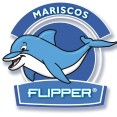  DE LA EMPRESA FLIPPLEROBJETIVO Y ALCANCELa presente política tiene por objeto reglamentar e indicar las normas a seguir en el proceso de mantener y custodiar, solicitud y autorización; uso y prohibiciones de los inventarios de productos de materia prima e insumos de propiedad de la empresa mantenidos en las diferentes bodegas asignadas para su mantenimiento.OBJETIVOS ESPECÍFICOS:1. Controlar las pérdidas de inventario.2. Controlar el abastecimiento de los productos necesarios para producir y vender.3. Cuidar la buenas calidad y almacenaje de los productos.ÁREAS RELACIONADAS: compras, ventas, gerencia, administración, costos, jefe de procesos, administración de localesALCANCE: Todo lo relacionado a las compras, ventas, despachadores, bodegueros, procesos.RESPONSABLES: Gerencia General, Jefe Administrativo, Auditor de Inventarios, Auxiliar de Inventarios, Despachadores, Bodegueros, Administradores de local.FECHA DE ELABORACIÓNDiciembre 05 del 2016FECHA DE ACTUALIZACIÓNVigentePOLÍTICAS GENERALESMantener y CustodiarSe receptará la materia prima indicada y se notificará alguna novedad encontrada al jefe de planta y/o calidad.Se pasará información a contabilidad para el ingreso de la factura de compra y proceso de pago y el auditor de inventarios alimentará base de datos de productos materia prima lista para procesos.Se revisará todos los días las bodegas en sistemas para determinar la transformación de los procesos diarios de planta.El auditor de inventarios revisará los despachos de rutas y los envíos de stock a las sucursales que lleguen y se ingresen sin novedad. El auditor de inventarios revisará el stock de planta para comunicar a gerencia y el encargado de compras la necesidad de comprar.Emitirá un reporte a gerencia y jefe inmediato tres veces por semana para informar sobre la existencia de productos.Llevará en control de los materiales e insumos necesarios para producir.Llevará el control de gavetas necesarias para despachar a las diferentes rutas y sucursales.Solicitud y Aprobación:Al solicitar la recepción de la materia prima deberá esta aceptada en tamaño, olores, colores y especie por el jefe de calidad.El precio de la materia prima deberá estar negociado con el proveedor y el encargado de la compra en ese momento; antes de pasar la información a contabilidad.El jefe de planta indicará cual es el lugar de almacenaje antes de su descarga.Se revisará el buen estado de la balanza y el jefe de planta asignará cual de ella se utilizará.Faltantes de inventario.En este caso se determinará lo siguiente:a) Faltantes por merma: Tratándose de bienes sólidos o líquidos que por su naturaleza se volatilizan, será aceptada siempre y cuando esté dentro de la tolerancia establecida. b) Faltantes por negligencia o sustracción: El almacenero o servidor a cargo de la custodia es responsable tanto económica como administrativamente de la pérdida. c) Faltantes por volumen de movimiento: En estos casos se determinará los que corresponden a instrumentos de medida y/o en cantidad dentro de márgenes aceptables.|Uso y prohibiciones.Se realizarán 4 veces por año los inventarios en planta. Se realizarán 6 veces por año en cada local de la empresa.No se permitirá faltantes ni sobrantes de productos empacados al vacío.Y en caso de productos faltantes o sobrantes al granel en los locales el jefe de almacén junto al bodeguero justificara las cantidades. En la planta de procesos se permitirá solo el margen de merma según lo establecido en el índice histórico de procesos de acuerdo al producto.Los inventarios se programarán al menos con 15 días de anticipación y previa coordinación con su jefe inmediato y el responsable de cada lugar.Los inventarios se realizarán en horas o días que no interrumpan su debido proceso de ventas: Portoviejo lunes o martes a partir de las 5:00 de la tarde; Guayaquil lunes o martes desde las 7:00 hasta las 9:00 am; Mega Manta lunes o martes a las 5:30 de la mañana o después de la 10:00 de la noche; Quito Mayorista el viernes después de las 14:00 y el Mega Quito el viernes o sábado después de las 7:00 de la noche. Y la matriz será entre viernes y sábado hasta que terminen.Las conversiones de las facturas serán realizadas al mismo instante de su emisión por la facturadora en caso de hacer caso omiso será sancionada como lo determine el reglamento interno por incumplir sus funciones.Los señores de ventas ayudarán con la logística de envíos de stock a las sucursales en proceso de inventarios.Los muestreos en planta se realizarían semanalmente y el auditor de inventarios decidirá a que producto hacerle y en las sucursales se realizarán cada 15 días.El bodeguero ingresará el stock recibido y notificará al administrador de almacén y a matriz las novedades encontradas, caso contrario será responsabilidad de ambas personas.Los bodegueros de las sucursales junto al administrador realizarán muestreos de 3 veces por semana.La Gerencia de Administración y Finanzas informará a la Gerencia General el resultado del inventario para su conocimiento y fines consiguientes así como entregará una copia del mismo al Departamento de Control Interno.Sanciones y Prohibiciones:Todo los ingreso, egreso, traslado, transferencia serán de única responsabilidad del bodeguero y administrador de cada local.Las facturas de ventas serán de única responsabilidad de la persona encargada de la facturación, de acuerdo a lo solicitado por el cliente y será el único documento válido para el despacho de la mercadería.El ingreso de compras son de única responsabilidad del personal contable administrativo.Las donaciones solo serán autorizadas por el jefe de almacén o jefe de ventas, la cual deberá ser firmada y/o documentada. Las devoluciones, serán aceptadas en el formato establecido por la empresa, deberán ser firmadas por el jefe de almacén o en su debido caso el jefe de ventas y recibidas por control de calidad.Los reprocesos deberán ser realizados mediante un formato de control y firmados por el jefe de calidad y el jefe de planta.Los productos dados de baja, solo se permitirán mediante la autorización del jefe administrativo financiero bajo el aval y sustentos del jefe de calidad. Todo movimiento de los inventarios deberán tener un respaldo y firma de responsabilidad ya sea en la planta o los almacenes. Caso contrario se le aplicara el Reglamento Interno dentro de las sanciones y multas.En caso de comprobarse que el producto no ha sido manipulado o mantenido en condiciones adecuadas que haya producido (quemaduras, pérdida de calidad, descongelamiento) será de única responsabilidad del bodeguero y el administrador de la sucursal el cual será descontado de acuerdo al monto calculado para su venta.En caso de comprobarse que en planta han dejado quemar, dañar o maltratar un producto y que no haya sido notificado con anticipación a la jefatura del departamento administrativo financiero; según sea el caso será llamada la atención con memorándum a la carpeta y se determinara responsabilidades según el personal a cargo y los valores consignados será descontado en roles según responsabilidad.Si en inventarios realizados en la planta resultara un faltante de mercadería y no se pudiese justificar se descontará a las personas responsables según sea el caso. Auditor de inventarios, jefe planta, despachadores, guardias, digitador, supervisor y demás responsables.En caso de no tener rotación un producto el bodeguero deberá enviar a la matriz no antes de 8 días, caso contrario se llamara la atención vía memorándum con copia a la carpeta.En caso de sobrantes o faltantes en un inventario se realizará el reconteo de esos productos con novedad.En caso de no encontrar justificativo de los faltantes y/o sobrantes, el valor de la mercadería será descontado al bodeguero, administrador y si fuere el caso, según el grado de responsabilidad a los demás trabajadores. Los ajustes de inventarios se realizarán solo mediante la autorización de la jefatura administrativa y sumillado por la gerencia general.El Jefe de Administración y Finanzas de la Compañía informará por escrito a la Jefa de Recursos Humanos para que estos valores sean descontados de sus haberes.Aprobación y SociabilizaciónAprobación: Por Gerencia General Sociabilización y actualización: Por Dpto. Administrativo.Sr. Lenin Posligua Pinargote		    	 Ing. Mariana Alonzo RodríguezGERENTE GENERAL	                   ADMINISTRACION Y FINANZASPaso 25.-Fin del procedimientoForma parte integrante de la presente norma los siguientes anexos:Anexo 1: Hoja de instrucciones a ser entregado al jefe de equipo.Anexo 1A: Hoja de instrucciones a ser entregado a los inventariadores.Anexo 2: Ficha de toma de inventario de existencias.Anexo 3: Formulario “Corte documentario”.Anexo 4: Modelo de “Acta de inicio de toma de inventario general de existencias”.Anexo 5: Modelo de “Acta final del inventario general de existencias”.ANEXO 1  INSTRUCCIONES PARA LA TOMA DE INVENTARIO DE ALMACENES A SER ENTREGADO AL JEFE DE EQUIPO1.-Los jefes de equipo serán notificados para la realización del inventario físico de bodegas mediante un memorándum en el cual se les nombrará y se instruirá sobre los aspectos de la toma de inventario.2.-El jefe de equipo se reunirá con el personal inventariador previamente a la ejecución del Inventario, con la finalidad de impartir instrucciones y coordinar el trabajo así como absolver dudas las que sobre la realización del trabajo de campo tuviere el personal de inventariadores.En esta reunión se les entregará el material de trabajo necesario e instructivo que le permita llevar eficientemente la labor encomendada.3.-El jefe de equipo en su calidad de responsable de la labor técnica encomendada se cerciorará de la operatividad del aplicativo mecanizado de inventarios así como que el proceso de información mecanizada se encuentre al día.4.-En el día y hora señalados, el jefe de equipo se presentará con el personal de inventariadores a su cargo en el almacén a inventariar, portando la autorización correspondiente. Hará entrega de la copia de la autorización al encargado del almacén. En este paso se coordinarán las acciones necesarias para que el inventario se lleve adecuadamente.5.-Seguidamente el jefe de equipo procederá a efectuar el corte documentario debiendo firmar todas las notas de ingreso y salida que se encontrasen en proceso de trámite anotando en el documento denominado “Corte Documentario “, la relación de los documentos antes señalados y demás ocurrencias necesarias previas al inicio de la labor de conteo. Dicho documento será suscrito por el Contador General, jefe de equipo y almacenero respectivamente.6.-Una vez concluido el de ingreso de datos (notas de ingreso y salidas del corte documentario) por el bodeguero, el jefe de equipo procederá a la emisión de los listados correspondientes.7.-El jefe de equipo supervisará la labor de conteo y tomará las medidas más adecuadas para el buen término el trabajo, debiendo velar porque se cumpla el instructivo entregado al personal inventariador.8.-A medida que se generen las fichas terminadas de inventario el jefe de equipo deberá ir trasladando los datos al listado de inventario en original y copia siguiendo el procedimiento que se detalla:a) Se verificará la cantidad inventariada con el saldo que figura en el listado.b) En caso de encontrarse diferencia, inmediatamente procederá al reconteo en presencia del encargado de bodega.c) De persistir la diferencia esta será refrendada por el jefe de equipo y del encargado de bodega colocando ambos su V/B en la línea correspondiente del listado.9.-Terminada la labor de verificación, los listados deberán quedar suscritos en su última hoja por el encargado de bodega, el jefe de equipo y el Contador General, haciendo un resumen de los faltantes y sobrantes. Luego se procederá a desglosar el listado entregando copia al encargado de bodega.10.-El jefe de equipo una vez finalizado el proceso de inventario físico recopilará los papeles de trabajo y demás elementos, del equipo inventariador, procediendo a la entrega de los documentos correspondientes al Jefe del Departamento de Contabilidad.11.-El jefe de equipo es el responsable del cumplimiento de la norma y procedimiento de inventario físico de almacén.ANEXO 1-AINSTRUCCIONES PARA LA TOMA DE INVENTARIO DE ALMACENESA SER ENTREGADO AL PERSONAL QUE CONFORMA EL EQUIPO DE INVENTARIOPara la toma de inventario general se seguirá los siguientes pasos:1.-El personal inventariador previamente a la ejecución del inventario, se reunirá con su jefe de equipo con la finalidad de recibir instrucciones y absolver dudas sobre la realización del trabajo de campo. En esta reunión se le entregará el material de trabajo necesario e instructivo que le permita llevar eficientemente la labor encomendada.2.-El personal inventariador se presentará ante su jefe de equipo en el día, lugar y hora señalado portando el material entregado por su jefe de equipo para la ejecución del trabajo. En este paso el jefe de equipo procederá a asignar las zonas de trabajo que deberá cubrir el grupo de trabajo así como otras indicaciones necesarias antes de proceder a efectuar el inventario.3.-El personal de inventariadores deberá anotar los datos de cabecera de las fichas de inventario en todas las hojas que le sean entregadas las mismas que constituyen papeles de trabajo del inventario realizado y que servirán como sustento del trabajo realizado.4.-El inventario será al barrer y se realizará por parejas, donde uno contará y otro apuntará en las fichas de inventario en filas debidamente ordenadas consignando la fecha que corresponda al inventario.5.-El proceso de conteo involucrará las acciones de contar, medir, pesar y otras acciones que permitan la constatación física de los ítems inventariados. En caso de dudas respecto al conteo se solicitará la presencia del encargado de almacén para absolver las interrogantes.6.-El proceso de anotación deberá contener el código del ítem, la cantidad encontrada y el código de ubicación de ser el caso. Seguidamente la persona que cuenta anotará en la tarjeta de control visible, en el campo de descripción: “Inventario de fecha... ” Y asimismo anotará la cantidad inventariada y un visto que evidencie la labor efectuada.En el caso de encontrarse deteriorada la tarjeta de control visible, recomendará al almacenero para que la sustituya.Al término del día se entregarán las Fichas de inventario al jefe de equipo quien las custodiará hasta el día siguiente.7.-En el caso de bienes inventariados que tuvieran diferencias los inventariadores procederán al reconteo en presencia del jefe de inventario y almacenero para confirmar o corregir el trabajo efectuado.8.-Una vez concluida la labor de conteo de los materiales el personal inventariador suscribirá todas las fichas de inventario procediendo a entregar al jefe de equipo dichos documentos. El jefe de equipo podrá ir requiriendo dichas fichas terminadas a medida que transcurre el inventario con la finalidad de ir adelantado su trabajo de centralización de datos.9.-Al finalizar la labor de inventario determinada por el jefe de equipo, el personal inventariador procederá a devolver el material que se le entregó para la realización de su trabajo debiendo los mismos firmar el descargo correspondiente.Anexo No. 4ACTA DE INICIO DE TOMA DE INVENTARIO GENERAL DE EXISTENCIASDICIEMBRE 20_____BODEGA DE..................................En la .......................................................................... a los ................ días del mes de diciembre de20......, se reunieron las siguientes personas: ...................................................., Responsable delInventario, Sr................................................., Jefe de Equipo del Inventario y el Sr......................................................., Encargado del Almacén, con la finalidad de dar inicio al Inventario de Suministros y Repuestos, programado por la Alta Dirección de nuestra Empresa, con el fin de realizar el Inventario General.El Inventario será llevado a cabo por las siguientes personas:-Sr. .................................................. Jefe de Equipo-Sr. ................................................. Inventariador.-Sr. .................................................-Sr. .................................................-Sr. .................................................-Sr. .................................................El Inventario será efectuado, siguiendo los métodos y procedimientos establecidos en el Procedimiento 003 de la presente norma. El Inventario tendrá una duración de ______ días; para lo que, el personal del Área de Bodega está en la obligación de prestar las mayores facilidades para llevar a cabo dicha actividad.En conformidad a la presente se suscribe el presente documento:........................................         ........................................ENCARGADO DE BODEGA. JEFE DE EQUIPO CONTADOR GENERALAnexo Nro. 5ACTA FINAL DEL INVENTARIO GENERAL DE EXISTENCIASBODEGA...............................En la ............................................., a los ............. días del mes de diciembre de 20......., se reunieron las siguientes personas : .............................................., Responsable del Inventario, Sr.............................................., Jefe de Equipo y el Sr. ...............................................,Encargado de Bodega, con el objeto de dar por finalizado el Inventario de ……………………………….En dicho Inventario se siguieron las instrucciones pre-establecidas que se mencionan en el Acta de Inicio de Inventario.El personal comprometido para tal efecto cumplió con su objetivo, habiéndose realizado el curso del Inventario según lo programado con los respectivos papeles de trabajo.En señal de conformidad de las existencias encontradas, así como de los faltantes y sobrantes que han sido verificados, se suscribe el presente documento. Forma parte de la presenta acta el Informe Nro.............., respecto al resultado del inventario, el mismo que será elevado a la Gerencia de Administración y Finanzas para los fines pertinentes..........................................      ................................        ENCARGADO DE BODEGA                               CONTADOR GENERAL.JEFE DE EQUIPO